Содержание.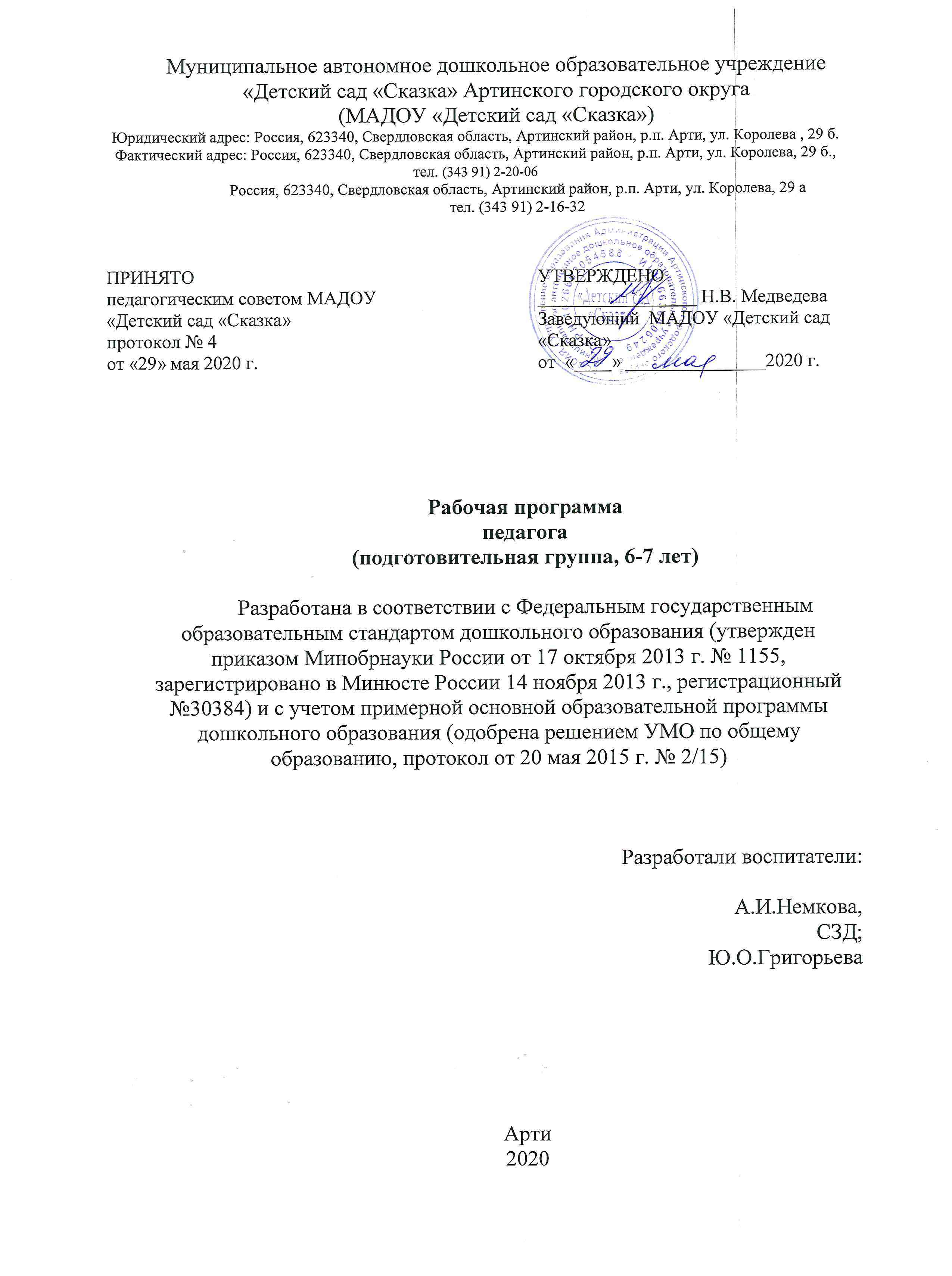 1. ЦЕЛЕВОЙ РАЗДЕЛ1. 1        Пояснительная записка………………………………………………..41.1.1      Цели, задачи реализации программы………………………………..51.1.2      Принципы и подходы к формированию программы……………….81.1.2.1   Научные основы и базовые идеи программы………………………..101.1.2.2   Специфика дошкольного возраста…………………………………..111.1.3      Значимые для разработки и реализации РП характеристики, в том числе характеристики особенностей развития детей раннего и дошкольного возраста………………………………………………………………………….131.1.3.1   Характеристики особенностей развития воспитанников группы (возрастные)……………………………….……………………………………171.1.3.2   Психолого – педагогические условия, обеспечивающие развитие    ребенка…………………………………………………………………………..221.1.3.3   Кадровые условия реализации РП…………………………………..231.1.3.4   Перечень нормативных и нормативно – методических документов.241. 2        Планируемые результаты…………………………………………….251.3 Часть, формируемая участниками образовательного процесса  (Парциальная программа «Мы живем на Урале»)…………………………..271.3.1   Цели  и задачи……………………………………………………………281.3.2   Принципы и подходы……………………………………………………301.3.3   Планируемые результаты части, формируемой участниками образовательного процесса……………………………………………………312. СОДЕРЖАТЕЛЬНЫЙ РАЗДЕЛ………………………………………….332.1     Описание образовательной деятельности в соответствии с направлениями развития ребенка, представленными в пяти образовательных областях…………………………………………………………………………332.1.1  Дошкольный возраст……………………………………………………33Модуль образовательной деятельности «Социально-коммуникативное развитие»…………………………………………………………………………41Модуль образовательной деятельности «Познавательное развитие»………48Модуль образовательной деятельности «Речевое развитие»……………….50Модуль образовательной деятельности «Художественно-эстетическое»…53Модуль образовательной деятельности «Физическое развитие»…………..64Игра как особое пространство развития ребенка……………………………712.1.2  Описание вариативных форм, способов, методов и средств реализации программы с учетом возрастных и индивидуальных особенностей воспитанников, специфики их образовательных потребностей и интересов..792.2  Особенности образовательной деятельности разных видов и культурных практик………………………………………………………………………….872.3  Способы и направления поддержки детской инициативы……………..952.4  Особенности взаимодействия педагогического коллектива с семьями воспитанников…………………………………………………………………1002.5  Особенности организации педагогической диагностики и мониторинга (иные характеристики содержания рабочей программы)……………………1062.6  Часть, формируемая участниками образовательных отношений……..1153. ОРГАНИЗАЦИОННЫЙ РАЗДЕЛ………………………………………1363.1. Обязательная часть………………………………………………………1363.2. Описание обеспеченности методическими материалами и средствами обучения и воспитания………………………………………………………..1393.3. Особенности организации развивающей предметно-пространственной среды…………………………………………………………………………….161Пояснительная записка.В Муниципальном автономном дошкольном образовательномучреждении «Детский сад «Сказка» (МАДОУ «Детский сад «Сказка» (далее -Учреждение) реализуется рабочая программа в группе детей старшеговозраста (6-7 лет).Содержание программы обеспечивает разностороннее развитие детей в возрасте от 6 до 7 лет. Учитывает возрастные и индивидуальные особенности по основным направлениям развития (образовательным областям): социально - коммуникативное развитие; познавательное развитие, речевое развитие; художественно - эстетическое развитие; физическое развитие с учетом программы «Детство» под редакцией Т. И. Бабаевой, А. Г. Гогоберидзе, О. В. Солнцевой.Программа направлена на создание условий развития ребенка, открывающих возможности для его позитивной социализации, его личностного развития, развития инициативы и творческих способностей на основе сотрудничества со взрослыми и сверстниками.Реализация образовательной программы строится с учетом возрастных и индивидуальных особенностей детей.Рабочая программа реализуется в течение всего периода пребывания ребенка в группе. Режим работы группы: 5 дней в неделю; с 07.30 до 18.00 (в предпраздничные дни - с 07.30 до 17.00). Выходные: суббота, воскресенье,праздничные дни, установленные трудовым законодательством РоссийскойФедерации.В группе образовательная деятельность осуществляется на государственном языке Российской Федерации.Срок реализации программы 1 год. С учетом жизненной ситуации ребенка, освоение рабочей программы может начаться на разных возрастных этапах.1.1.1. Цели, задачи реализации программы.Цель программы — создать каждому ребенку в детском саду возможность для развития способностей, широкого взаимодействия с миром, активного практикования в разных видах деятельности, творческой самореализации. Программа направлена на развитие самостоятельности, познавательной и коммуникативной активности, социальной уверенности и ценностных ориентаций, определяющих поведение, деятельность и отношение ребенка к миру.Программа «Детство» 2014 года, разработанная на основе ФГОС дошкольногообразования, ориентирована на:- охрану и укрепление физического и психического здоровья детей, в том числеих эмоционального благополучия;- обеспечение равных возможностей для полноценного развития каждого-ребенка в период дошкольного детства независимо от места проживания, пола, нации,языка, социального статуса, психофизиологических и других особенностей (в томчисле ограниченных возможностей здоровья);- обеспечение преемственности целей, задач и содержания образования,реализуемых в рамках образовательных программ дошкольного и начального общегообразования;- создание благоприятных условий развития детей в соответствии с ихвозрастными и индивидуальными особенностями и склонностями, развитияспособностей и творческого потенциала каждого ребенка как субъекта отношений ссамим собой, другими детьми, взрослыми и миром;- объединение обучения и воспитания в целостный образовательный процессна основе духовно-нравственных и социокультурных ценностей и принятых в обществе правил, и норм поведения в интересах человека, семьи, общества;- формирование общей культуры личности детей, развитие их социальных,нравственных, эстетических, интеллектуальных, физических качеств, инициативности,самостоятельности и ответственности ребенка, формирование предпосылок учебнойдеятельности;- обеспечение вариативности и разнообразия содержания программ иорганизационных форм дошкольного образования, возможности формированияпрограмм различной направленности с учетом образовательных потребностей испособностей детей;- формирование социокультурной среды, соответствующей возрастным,индивидуальным, психологическим и физиологическим особенностям детей;- обеспечение психолого-педагогической поддержки семьи и повышениякомпетентности родителей (законных представителей) в вопросах развития иобразования, охраны и укрепления здоровья детей.Задачи развития и воспитания ребенка, реализуемые программой«Детство».Приоритетными задачами развития и воспитания детей являются:- укрепление физического и психического здоровья ребенка, формированиеоснов его двигательной и гигиенической культуры;- целостное развитие ребенка как субъекта посильных дошкольнику видовдеятельности;- социализации-индивидуализации с учетом детских потребностей, возможностей испособностей;- развитие на основе разного образовательного содержания эмоциональнойотзывчивости, способности к сопереживанию, готовности к проявлению гуманногоотношения в детской деятельности, поведении, поступках;- развитие познавательной активности, любознательности, стремления ксамостоятельному познанию и размышлению, развитие умственных способностей иречи ребенка;- пробуждение творческой активности и воображения ребенка, желаниявключаться в творческую деятельность;- органичное вхождение ребенка в современный мир, разнообразноевзаимодействие дошкольников с различными сферами культуры: с изобразительнымискусством и музыкой, детской литературой и родным языком, экологией,математикой, игрой;- приобщение ребенка к культуре своей страны и воспитание уважения кдругим народам и культурам;- приобщение ребенка к красоте, добру, ненасилию, ибо важно, чтобыдошкольный возраст стал временем, когда у ребенка пробуждается чувство своейсопричастности к миру, желание совершать добрые поступки.1.1.2. Принципы и подходы к формированию программы.В рабочей программе учитываются принципы и подходы к её формированию, в соответствии с ФГОС ДО, примерной общеобразовательной программой «Детство» под редакцией Т.И.Бабаевой, А.Г.Гогоберидзе, О.В.Солнцевой, основной общеобразовательной программой – образовательной программой дошкольного образования с учетом специфики национальных,
социокультурных и иных условий парциальной программы «Мы живем на Урале» под редакцией О.В.Толстиковой, О.В.Савельевой.ФГОС ДО прописаны основные принципы дошкольного образования.1) полноценное проживание ребенком всех этапов детства (младенческого, раннего и дошкольного возраста), обогащение (амплификация) детского развития;2) построение образовательной деятельности на основе индивидуальных особенностей каждого ребенка, при котором сам ребенок становится активным в выборе содержания своего образования, становится субъектом образования (далее - индивидуализация дошкольного образования);3) содействие и сотрудничество детей и взрослых, признание ребенка полноценным участником (субъектом) образовательных отношений;4) поддержка инициативы детей в различных видах деятельности;5) сотрудничество Организации с семьей;6) приобщение детей к социокультурным нормам, традициям семьи, общества и государства;7) формирование познавательных интересов и познавательных действий ребенка в различных видах деятельности;8) возрастная адекватность дошкольного образования (соответствие условий, требований, методов возрасту и особенностям развития);9) учет этнокультурной ситуации развития детей.Примерная основная образовательная программа выстроена на таких принципах как:- поддержка разнообразия детства;-сохранение уникальности и самоценности детства;- позитивная социализация;- личностно-развивающий и гуманистический характер взаимодействия;- сетевое взаимодействие с организациями социализации, а также использование ресурсов местного сообщества и вариативных программ дополнительного образования детей для обогащения детского развития;- индивидуализация дошкольного образования;- развивающее вариативное образование;- полнота содержания и интеграция отдельных образовательных областей;- инвариантность ценностей и целей при вариативности средств реализации и достижения целей Программы.Программа «Детство», опираясь на выше указанные документы, предлагает придерживаться в образовательной деятельности данных принципов.В рабочей программе учитываются принципы и подходы к ее формированию, в соответствии с ФГОС ДО, примерной общеобразовательной программой «Детство» редакцией Т. И. Бабаевой, А. Г. Гогоберидзе, О. В. Солнцевой, основной общеобразовательной программой – образовательной программой дошкольного образования с учетом специфики национальных, социокультурных и иных условий парциальной программы «Мы живем на Урале» по редакцией О.В. Толстиковой, О.В. Савельевой.1.1.2.1. Научные основы и базовые идеи программы. Научные основы программы связаны с развитием идеи субъектного становления человека в период дошкольного детства. Фундаментальность научной идеи о возможности развития дошкольника как субъекта детских видов деятельности и необходимости разработки педагогических условий такого развития по сути определяет инновационный потенциал развития образовательной программы «Детство».Именно ориентация программы на субъектное развитие ребенка делает дошкольника не просто центром образовательных практик и взаимодействий, а источником изменений, не узнав и не поняв которые невозможно проектировать какие бы то ни было инновационные преобразования.Базовые идеи программы1. Идея о развитии ребенка как субъекта детской деятельности.2. Идея о феноменологии современного дошкольного детства.3. Идея о целостности развития ребенка в условиях эмоционально насыщенного, интересного, познавательно привлекательного, дающего возможность активно действовать и творить образовательного процесса.4. Идея о педагогическом сопровождении ребенка как совокупности условий, ситуаций выбора, стимулирующих развитие детской субъектности и ее проявлений - инициатив, творчества, интересов, самостоятельной деятельности.1.1.2.2 Специфика дошкольного возраста.Современный ребенок — это житель XXI века, на которого оказывают влияние все признаки настоящего времени. Многолетние исследования, проводимые авторами программы, позволяют нам наметить штрихи современного дошкольного детства, которые нельзя не учитывать, организуя образовательный процесс детского сада.Современный ребенок — маленький гражданин, осознающий себя в современном пространстве страны и города. Он любит свою Родину, свою семью, своих сверстников и друзей, желает сделать жизнь лучше, достойнее и красивее.Современный дошкольник ориентирован на познание человека и природы. Он неплохо ориентируется в себе, своем ближайшем окружении, своем настоящем и будущем. Он готов оценивать явления и события жизни с разных точек зрения: интереса, утилитарности, полезности, эстетичности, познания. Современные дети ориентированы на будущее. Это яркая отличительная черта маленьких граждан современности — они суверенностью смотрят в будущее.Внутренние резервы современного ребенка раскрываются в разных видахпредпочитаемой им деятельности: изобразительной, игровой, музыкальной,литературной. Но в отличие от сверстников прошлых лет он уверенно комбинирует их, объединяет между собой, потому что ему так комфортнее и все можно успеть. Он органично вплетает свои представления об этом мире в разные сферы жизнедеятельности. Он - носитель субкультуры, присущей только дошкольнику и отличающей его от детей другого возраста и взрослых.Современному дошкольнику часто не хватает общения с мамой и папой,сверстниками, он теряется в мире объемной информации, ему хочется больше разговаривать и совместно действовать. Группа детского сада - как раз то место, где он реализует принципиальные для себя потребности. Поэтому детский сад – это вторая семья ребенка, в которой ему благополучно и интересно живется. Современные дети с удовольствием идут в детский сад, любят его!Жизнь ребенка XXI века очень сильно изменилась и тесно связана свозможностями родителей. Он быстрее, чем взрослый, успевает освоить мобильный телефон и компьютер, телевизор и магнитофон. Он слушает и смотрит с родителями одни и те же песни и телепередачи; ходит вместе с семьей в кафе и рестораны, выезжает за границу на отдых, путешествует; ориентируется в марках автомобилей, в рекламе. Он многим интересуется и о многом рассуждает. В то же время ребенок по-прежнему сориентирован на самоценные, детские виды деятельности. Он любит играть, сочинять, фантазировать, радоваться и рассуждать. В детской деятельности современного ребенка можно увидеть и стремление к интеграции, то естьобъединению, разных видов деятельности в один процесс. В новых видах деятельности, таких как экспериментирование, создание микро- и макропроектов, коллекционирование, импровизация, современных детей привлекают сам процесс, возможность проявления самостоятельности и свободы, реализации замыслов, возможность выбирать и менять что-то самому.Все эти новые черты современного дошкольного детства нашли отражение впрограмме.1.1.3. Значимые для разработки и реализации рабочей программы характеристики, в том числе характеристики особенностей развития детей дошкольного возраста.Группа обеспечивает разностороннее развитие детей в возрасте от 6 до 7лет с учетом их индивидуальных особенностей по основным направлениямразвития: социально-коммуникативному, физическому, познавательно, речевому, художественно-эстетическому.Общее количество воспитанников – 23;Из них: мальчиков –10, девочек –13.Группа сформирована по одновозрастному принципу.В ходе планирования и реализации Программы учитываются возрастныехарактеристики, данные авторами комплексной образовательной программы примерной основной образовательной программы «Детство» под редакцией Т.И. Бабаевой, А. Г. Гогоберидзе, О. В. Солнцевой и др.Географо-климатические условияС учетом особенностей климата, природных условий сельскойместности, близлежащих водоемов, лесной зоны, благоприятного состоянияэкологической обстановки, здоровья детей, проводятся оздоровительныемероприятия, организация режимных моментов, прогулка.Достаточно длинный весенний и осенний периоды. Предусматриваетсяознакомление детей с природно-климатическими условиями иособенностямиСвердловской области, воспитание любви к родной природе, черезэкосистемы поселка (лес, луг, овраг, река, родник).Процесс воспитания и развития в детском саду является непрерывным,график образовательного процесса составляется в соответствии с выделениемдвух периодов:- холодный период - образовательный: (сентябрь-май), составляетсяопределенный режим дня и осуществляется планирование непосредственнообразовательной деятельности с детьми в разнообразных формах работы;- летний период - оздоровительный (июнь-август), для которогосоставляется другой режим дня, осуществляется оздоровительная икультурно-досуговая деятельность.При планировании образовательной деятельности, в группе, вносятся коррективы в физкультурно-оздоровительную работу. Учитываяклиматические и природные особенности ближайшего окружения, два разанепосредственно образовательная деятельность с детьми по физическомуразвитию проводится в помещении спальни по подгруппам.Прогулки с детьми в холодный период предусматриваются всоответствии с требованиями СанПиН и режимом/распорядком дня.Рекомендуемая продолжительность ежедневных прогулок составляет 3-4 часа.Продолжительность прогулки определяется в зависимости от климатическихусловий. При температуре воздуха ниже минус 15°С и скорости ветра более 7м/с продолжительность прогулки рекомендуется сокращать.Прогулки организуются не менее 2 раз в день (в том числе в периодутреннего приема): в первую половину дня и во вторую половину дня – последневного сна или перед уходом детей домой.В условиях холодной уральской зимы, когда световой день уменьшаетсядо 7 часов, количество прогулок и совместной деятельности взрослого идетей, осуществляемой на улице во вторую половину дня, сводится кминимуму. Прогулка не проводится при t° воздуха ниже -20°С и скоростиветра более 15м/с для детей6-7 лет.В дни каникул создаются оптимальныеусловия для самостоятельной двигательной, игровой, познавательной, и музыкально-художественной деятельности детей, проводятсямузыкальные и физкультурные досуги, праздники, развлечения:- в теплое время - жизнедеятельность детей, преимущественно, организуется на открытом воздухе;- в совместной и самостоятельной деятельности по познанию окружающего мира, приобщению к культуре речи дети знакомятся с климатическими особенностями, явлениями природы, характерными для местности, в которой проживают;- в совместной и самостоятельной художественно-эстетической деятельности (рисование, аппликация, лепка, конструирование) предлагаютсядля изображения знакомые детям звери, птицы, домашние животные, растенияуральского региона.Социальными заказчиками деятельности учреждения являются в первую очередь родители воспитанников. Поэтому коллектив группы создаетдоброжелательную, психологически комфортную атмосферу, в основе которой лежит определенная система взаимодействия с родителями, взаимопонимание и сотрудничество.Социальный паспорт семей воспитанников группы.Характеристика психофизического здоровья физиологические особенности контингента воспитанников.Индивидуальные особенности контингента воспитанников и их семей максимально учтены при планировании образовательного процесса.Характеристики психофизического здоровья физиологические особенности контингента воспитанников.Индивидуальные особенности контингента воспитанников и их семей максимально учтены при планировании образовательного процесса.1.1.3.1 Характеристика особенностей развития воспитанников группы.Ребенок на пороге школы (6—7 лет) обладает устойчивыми социально-нравственными чувства и эмоциями, высоким самосознанием и осуществляет себя как субъект деятельности и поведения. Мотивационная сфера дошкольников 6—7 лет расширяется за счет развития таких социальных мотивов, как познавательные, просоциальные (побуждающие делать добро), самореализации. Поведение ребенка начинает регулироваться также его представлениями о том, что хорошо и что плохо. С развитием морально-нравственных представлений напрямую связана и возможность эмоционально оценивать свои поступки. Ребенок испытывает чувство удовлетворения, радости, когда поступает правильно, хорошо, и смущение, неловкость, когда нарушает правила, поступает плохо. Общая самооценка детей представляет собой глобальное, положительное недифференцированное отношение к себе, формирующееся под влиянием эмоционального отношения со стороны взрослых. К концу дошкольного возраста происходят существенные изменения в эмоциональной сфере. С одной стороны, у детей этого возраста более богатая эмоциональная жизнь, их эмоции глубоки и разнообразны по содержанию. С другой стороны, они более сдержанны и избирательны в эмоциональных проявлениях. К концу дошкольного возраста у них формируются обобщенные эмоциональные представления, что позволяет им предвосхищать последствия своих действий. Это существенно влияет на эффективность произвольной регуляции поведения — ребенок может не только отказаться от нежелательных действий или хорошо себя вести, но и выполнять неинтересное задание, если будет понимать, что полученные результаты принесут кому-то пользу, радость и т. п. Благодаря таким изменениям в эмоциональной сфере поведение дошкольника становится менее ситуативным и чаще выстраивается с учетом интересов и потребностей других людей. Сложнее и богаче по содержанию становится общение ребенка со взрослым. Дошкольник внимательно слушает рассказы родителей о том, что у них произошло на работе, живо интересуется тем, как они познакомились, при встрече с незнакомыми людьми часто спрашивает, где они живут, есть ли у них дети, кем они работают и т. п. Большую значимость для детей 6—7 лет приобретает общение между собой. Их избирательные отношения становятся устойчивыми, именно в этот период зарождается детская дружба. Дети продолжают активно сотрудничать, вместе с тем у них наблюдаются и конкурентные отношения — в общении и взаимодействии они стремятся в первую очередь проявить себя, привлечь внимание других к себе. Однако у них есть все возможности придать такому соперничеству продуктивный и конструктивный характер и избегать негативных форм поведения. К семи годам дети определяют перспективы взросления в соответствии с гендерной ролью, проявляют стремление к усвоению определенных способов поведения, ориентированных на выполнение будущих социальных ролей. К 6—7 годам ребенок уверенно владеет культурой самообслуживания и культурой здоровья. В играх дети 6—7 лет способны отражать достаточно сложные социальные события — рождение ребенка, свадьба, праздник, война и др. В игре может быть несколько центров, в каждом из которых отражается та или иная сюжетная линия. Дети этого возраста могут по ходу игры брать на себя две роли, переходя от исполнения одной к исполнению другой. Они могут вступать во взаимодействие с несколькими партнерами по игре, исполняя как главную, так и подчиненную роль. Продолжается дальнейшее развитие моторики ребенка, наращивание и самостоятельное использование двигательного опыта. Расширяются представления о самом себе, своих физических возможностях, физическом облике. Совершенствуются ходьба, бег, шаги становятся равномерными, увеличивается их длина, появляется гармония в движениях рук и ног. Ребенок способен быстро перемещаться, ходить и бегать, держать правильную осанку. По собственной инициативе дети могут организовывать подвижные игры и простейшие соревнования со сверстниками. В возрасте 6—7 лет происходит расширение и углубление представлений детей о форме, цвете, величине предметов. Ребенок уже целенаправленно, последовательно обследует внешние особенности предметов. При этом он ориентируется не на единичные признаки, а на весь комплекс (цвет, форма, величина и др.). К концу дошкольного возраста существенно увеличивается устойчивость непроизвольного внимания, что приводит к меньшей отвлекаемости детей. Сосредоточенность и длительность деятельности ребенка зависит от ее привлекательности для него. Внимание мальчиков менее устойчиво. В 6—7 лет у детей увеличивается объем памяти, что позволяет им непроизвольно запоминать достаточно большой объем информации. Девочек отличает больший объем и устойчивость памяти. Воображение детей данного возраста становится, с одной стороны, богаче и оригинальнее, а с другой — более логичным и последовательным, оно уже не похоже на стихийное фантазирование детей младших возрастов. Несмотря на то, что увиденное или услышанное порой преобразуется детьми до неузнаваемости, в конечных продуктах их воображения четче прослеживаются объективные закономерности действительности. Так, например, даже в самых фантастических рассказах дети стараются установить причинно-следственные связи, в самых фантастических рисунках — передать перспективу. При придумывании сюжета игры, темы рисунка, историй и т. п. дети 6—7 лет не только удерживают первоначальный замысел, но могут обдумывать его до начала деятельности. В этом возрасте продолжается развитие наглядно-образного мышления, которое позволяет ребенку решать более сложные задачи с использованием обобщенных наглядных средств (схем, чертежей и пр.) и обобщенных представлений о свойствах различных предметов и явлений. Действия наглядно-образного мышления (например, при нахождении выхода из нарисованного лабиринта) ребенок этого возраста, как правило, совершает уже в уме, не прибегая к практическим предметным действиям даже в случаях затруднений. Возможность успешно совершать действия сериации и классификации во многом связана с тем, что на седьмом году жизни в процесс мышления все более активно включается речь. Использование ребенком (вслед за взрослым) слова для обозначения существенных признаков предметов и явлений приводит к появлению первых понятий. Речевые умения детей позволяют полноценно общаться с разным контингентом людей (взрослыми и сверстниками, знакомыми и незнакомыми). Дети не только правильно произносят, но и хорошо различают фонемы (звуки) и слова. Овладение морфологической системой языка позволяет им успешно образовывать достаточно сложные грамматические формы существительных, прилагательных, глаголов. В своей речи старший дошкольник все чаще использует сложные предложения (с сочинительными и подчинительными связями). В 6—7 лет увеличивается словарный запас. В процессе диалога ребенок старается исчерпывающе ответить на вопросы, сам задает вопросы, понятные собеседнику, согласует свои реплики с репликами других. Активно развивается и другая форма речи — монологическая. Дети могут последовательно и связно пересказывать или рассказывать. Важнейшим итогом развития речи на протяжении всего дошкольного детства является то, что к концу этого периода речь становится подлинным средством как общения, так и познавательной деятельности, а также планирования и регуляции поведения. К концу дошкольного детства ребенок формируется как будущий самостоятельный читатель. Тяга к книге, ее содержательной, эстетической и формальной сторонам — важнейший итог развития дошкольника-читателя. Музыкально-художественная деятельность характеризуется большой самостоятельностью. Развитие познавательных интересов приводит к стремлению получить знания о видах и жанрах искусства (история создания музыкальных шедевров, жизнь и творчество композиторов и исполнителей). Дошкольники начинают проявлять интерес к посещению театров, понимать ценность произведений музыкального искусства. В продуктивной деятельности дети знают, что хотят изобразить, и могут целенаправленно следовать к своей цели, преодолевая препятствия и не отказываясь от своего замысла, который теперь становится опережающим. Они способны изображать все, что вызывает у них интерес. Созданные изображения становятся похожи на реальный предмет, узнаваемы и включают множество деталей. Совершенствуется и усложняется техника рисования, лепки, аппликации. Дети способны конструировать по схеме, фотографиям, заданным условиям, собственному замыслу постройки из разнообразного строительного материала, дополняя их архитектурными деталями; делать игрушки путем складывания бумаги в разных направлениях; создавать фигурки людей, животных, героев литературных произведений из природного материала. Наиболее важным достижением детей в данной образовательной области является овладение композицией. 1.1.3.2 Психолого-педагогические условия, обеспечивающие развитие ребенка.Программа предполагает создание следующих психолого-педагогических условий, обеспечивающих развитие ребенка в соответствии с его возрастными и индивидуальными возможностями и интересами. 1. Личностно-порождающее взаимодействие взрослых с детьми, предполагающее создание таких ситуаций, в которых каждому ребенку предоставляется возможность выбора деятельности, партнера, средств и пр.; обеспечивается опора на его личный опыт при освоении новых знаний и жизненных навыков. 2. Ориентированность педагогической оценки на относительные показатели детской успешности, то есть сравнение нынешних и предыдущих достижений ребенка, стимулирование самооценки. 3. Формирование игры как важнейшего фактора развития ребенка.4. Создание развивающей образовательной среды, способствующей физическому, социально-коммуникативному, познавательному, речевому, художественно-эстетическому развитию ребенка и сохранению его индивидуальности. 5. Сбалансированность репродуктивной (воспроизводящей готовый образец) и продуктивной (производящей субъективно новый продукт) деятельности, то есть деятельности по освоению культурных форм и образцов и детской исследовательской, творческой деятельности; совместных и самостоятельных, подвижных и статичных форм активности. 6. Участие семьи как необходимое условие для полноценного развития ребенка дошкольного возраста.1.1.3.3. Кадровые условия реализации программы.Взаимодействие воспитателя со специалистами в группе является неотъемлемым звеном успешного обучения и воспитания детей. Система взаимодействия наглядно демонстрирует профессиональную взаимосвязь всех специалистов детского сада в работе с детьми. Все работают в тесном контакте друг с другом и стремятся к тому, чтобы иметь единый подход к воспитанию каждого ребенка и единый стиль работы в целом.С детьми нашей группы работают два специалиста. Музыкальный руководитель Надежда Львовна, которая работает по программам:И.Е. Яцевич «Музыкальное развитие дошкольников на основе примерной образовательной программы «Детство»;И.М. Каплунова, И.А. Новоскольцева «Ладушки».Непосредственно образовательная деятельность проводится 2 раза в неделю: вторник (вторая половина дня), четверг (первая половина дня).Педагог по физ. подготовкеАнастасия Валерьевна использует в своей работе программы:О.В. Толстикова «Мы живем на Урале»;Непосредственно образовательная деятельность проводится 3 раза в неделю: понедельник, среда, пятница в первой половине дня. А также ежедневно педагогом проводится утренняя зарядка.В группе постоянно находятся воспитатель и младший воспитатель.1.1.3.4. Перечень нормативных и нормативно-методических документов.Программа разработана в соответствии с нормативными правовымидокументами:1. Федеральным законом «Об образовании в Российской Федерации»от 29.12.2012 № 273-ФЗ.2. Приказом Министерства образования и науки Российской Федерацииот 17.10.2013 №1155 «Об утверждении федерального государственногообразовательного стандарта дошкольного образования» (Зарегистрировано вМинюсте России 14.11.2013 N 30384).3. Комментариями к ФГОС дошкольного образования Министерстваобразования и науки Российской Федерации (Минобрнауки России)Департаментом общего образования 28 февраля 2014 года № 08-249.4. Постановлением Главного государственного санитарного врача РФ от15 мая 2013 г. № 26, «Об утверждении СанПиН 2.4.1.3049-13 «Санитарно-эпидемиологическими требованиями к устройству, содержанию иорганизации режима работы дошкольных организаций».5.Уставом Муниципального автономного дошкольногообразовательного учреждения «Детский сад «Сказка».6. Основной общеобразовательной программой – образовательной программой дошкольного образования МАДОУ «Детский сад «Сказка» структурное подразделение «Детский сад «Солнышко».Планируемые результаты.В соответствии с ФГОС ДО специфика дошкольного детства и системные особенности дошкольного образования делают неправомерными требования от ребенка дошкольного возраста конкретных образовательных достижений. Поэтому результаты освоения Программы представлены в виде целевых ориентиров дошкольного образования и представляют собой возрастные характеристики возможных достижений ребенка к концу дошкольного образования. Реализация образовательных целей и задач Программы направлена на достижение целевых ориентиров дошкольного образования, которые описаны как основные характеристики развития ребенка.Планируемые результаты освоения программыРебенок проявляет самостоятельность в разнообразных видах деятельности, стремится к проявлению творческой инициативы. Может самостоятельно поставить цель, обдумать путь к ее достижению, осуществить замысел и оценить полученный результат с позиции цели овладевает основными культурными способами деятельности, проявляет инициативу и самостоятельность в разных видах деятельности — игре, общении, познавательно-исследовательской деятельности, конструировании и др.; способен выбирать себе род занятий, участников по совместной деятельности; ребенок обладает установкой положительного отношения к миру, к разным видам труда, другим людям и самому себе, обладает чувством собственного достоинства.Ребенок способен договариваться, учитывать интересы и чувства других, сопереживать неудачам и сорадоваться успехам других, адекватно проявляет свои чувства, в том числе чувство веры в себя, старается разрешать конфликты.Активно взаимодействует со сверстниками и взрослыми, участвует в совместных играх.Обладает развитым воображением, которое реализуется в разных видах деятельности, прежде всего в игре; владеет разными формами и видами игры, различает условную и реальную ситуации, умеет подчиняться разным правилам и социальным нормам.Достаточно хорошо владеет устной речью, может выражать свои мысли и желания, может использовать речь для выражения своих мыслей, чувств и желаний, построения речевого высказывания в ситуации общения, может выделять звуки в словах, у ребенка складываются предпосылки грамотности.У ребенка развита крупная и мелкая моторика; он подвижен, вынослив, владеет основными движениями, может контролировать свои движения и управлять ими.Способен к волевым усилиям, может следовать социальным нормам поведения и правилам в разных видах деятельности, во взаимоотношениях со взрослыми и сверстниками, может соблюдать правила безопасного поведения и личной гигиены.Проявляет любознательность, задает вопросы взрослым и сверстникам, интересуется причинно-следственными связями, пытается самостоятельно придумывать объяснения явлениям природы и поступкам людей; склонен наблюдать, экспериментировать.Обладает начальными знаниями о себе, о природном и социальном мире, в котором живет. Знаком с произведениями детской литературы, обладает элементарными представлениями из области живой природы, естествознания, математики, истории и т. п.Способен к принятию собственных решений, опираясь на свои знания и умения в различных видах деятельности.Часть, формируемая участникамиобразовательных отношенийПарциальная программа «Мы живем на Урале»Парциальная программа О.В.Толстикова, О.В.Савельева «Мы живем на Урале»: образовательная программа с учетом специфики национальных, социокультурных и иных условий, в которых осуществляется образовательная деятельность с детьми дошкольного возраста. – Екатеринбург: ГАОУ ДПО СО«ИРО». – 2013 г.1.3.1 Цели и задачи:Цели:1. Воспитание любви к малой Родине, осознание ее многонациональности, многоаспектности. Формирование общей культуры личности с учетомэтнокультурной составляющей образования.2. Формирование духовно-нравственного отношения и чувства сопричастности к родному дому, семье, детскому саду, городу (селу), родномукраю, культурному наследию своего народа.3. Воспитание уважения и понимания своих национальных особенностей, чувства собственного достоинства, как представителя своегонарода, и толерантного отношения к представителям других национальностей(сверстникам и их родителям, соседям и другим людям.)4. Формирование бережного отношения к родной природе, окружающему миру.5. Формирование начал культуры здорового образа жизни на основе национально-культурных традиций.Задачи:1. Способствовать неуклонному развитию познавательной и эмоциональной сферы ребенка, обогащению личного опыта,самостоятельности и ощущению единой дружной семьи, радости общения со сверстниками и взрослыми в детском саду, семье.2. Способствовать развитию познавательной, речевой активности ребенка, обогащать его представления о людях, предметах и явлениях ближайшего окружения (дом, семья, детский сад, город (село).3. Воспитывать доброжелательное отношение ребенка к миру ближайшего окружения, эмоциональную отзывчивость на состояние близких(других) людей, добрые чувства к животным и растениям ближайшего природного и социального окружения.4. Способствовать развитию начал творческих проявлений ребенка, интереса к участию в игровой, познавательной, исследовательской деятельности с элементами творчества, переживанию успеха и радости отреализации своих замыслов (достижений).1.3.2 Принципы и подходыприродосообразности предполагает учетиндивидуальных физических и психических особенностей ребенка, егосамодеятельность (направленность на развитие творческой активности),задачи образования реализуются в определенных природных, климатических,географических условиях, оказывающих существенное влияние наорганизацию и результативность воспитания и обучения ребенка;принцип культуросообразности предусматривает необходимостьучета культурно-исторического опыта, традиций, социально-культурныхотношений и практик, непосредственным образом встраиваемых вобразовательный процесс;принцип вариативности обеспечивает возможность выборасодержания образования, форм и методов воспитания и обучения сориентацией на интересы и возможности каждого ребенка и учета социальнойситуации его развития;принцип индивидуализации опирается на то, что позиция ребенка,входящего в мир и осваивающего его как новое для себя пространство,изначально творческая. Ребёнок, наблюдая за взрослым, подражая ему, учитсяу него, но при этом выбирает то, чему ему хочется подражать и учиться.Культурно-исторический подходУчитываются интересы и потребности детей различной национальной и этнической принадлежности; создание условий для «погружения» детей вкультуру народов Урала, с учетом национально-культурных традицийосуществляется отбор произведений народов Среднего Урала образцовнационального фольклора, народных художественных промыслов (вышиваниенациональным узором, произведения национальных поэтов, художников,традиции, быт, народное декоративно-прикладное искусство) приознакомлении детей с искусством, народными играми, средствамиоздоровления в условиях сельской местности. Поликультурное воспитаниедошкольников строится на основе изучения национальных традиций семейвоспитанников ДОУ. Дошкольники знакомятся с самобытностью иуникальностью русской национальной культуры, представителями которыхявляются участники образовательного процесса(знакомство с народнымииграми, народными игрушками и национальными куклами; приобщение кмузыке, устному народному творчеству, художественной литературе,декоративно-прикладному искусству и живописи разных народов).Содержание дошкольного образования в ДОУ включает в себя вопросыистории и культуры родного города, края, природного, социального ирукотворного мира, который с детства окружает маленького ребенка.Дети приобщаются к национально-культурным традициям, знакомятсяс обычаями народов Среднего Урала, праздниками, мероприятиями через:- поговорки и пословицы,- загадки,- песни,- игры,- народную игрушку,- декоративно-прикладное искусство народов Среднего Урала,- природные богатства земли Уральской,- традиции и обычаи русского народа, праздники, мероприятия.1.3.3 Планируемые результаты части, формируемой участникамиобразовательных отношений.Целевые ориентиры образовательной деятельности: - ребенок проявляет интерес к подвижным и спортивным народным играм, традиционным для Урала;  - ребенок проявляет инициативность в общении с другими детьми и взрослым во время участия в народных подвижных играх;- ребенок проявляет интерес к правилам здоровьесберегающего и безопасного поведения;- ребенок стремится соблюдать элементарные правила здорового и безопасного образа жизни;- ребенок имеет элементарные представления о том, что такое здоровый человек, что помогает нам быть здоровыми;- ребенок с интересом изучает себя, наблюдает за своим здоровьем;- ребенок проявляют стремление узнавать от взрослого некоторые сведения о своем организме, о функционировании отдельных органов;- ребенок прислушивается к взрослому при объяснении причин возникновения опасных ситуаций, подтверждает согласие, понимание, проявляет стремление выполнять правила безопасного поведения;- ребенок отражает в подвижных играх различные образы, проявляет интерес к обыгрыванию действий сказочных персонажей, героев детских стихов, песен;- ребенок проявляет элементарное творчество в двигательной деятельности(видоизменяет физические и спортивные упражнения, создает комбинации из знакомых упражнений, выразительно передает образы персонажей в  народных подвижных играх).2. Содержательный раздел2.1     Описание образовательной деятельности в соответствии с направлениями развития ребенка, представленными в пяти образовательных областях.Программа направлена на обеспечение развития личности детей дошкольного возраста в различных видах общения и деятельности с учетом их возрастных, индивидуальных психологических и физиологических особенностей. Программа сформирована как программа психолого-педагогической поддержки позитивной социализации и индивидуализации, развития личности детей дошкольного возраста и определяет комплекс основных характеристик дошкольного образования. Содержание программы обеспечивает развитие личности, мотивации и способностей детей в различных видах деятельности и охватывает следующие структурные единицы, представляющие определенные направления развития и образования детей (далее - образовательные области):- социально-коммуникативное развитие;- познавательное развитие;- речевое развитие;- художественно-эстетическое развитие;- физическое развитие. Конкретное содержание указанных образовательных областей зависит от возрастных и индивидуальных особенностей детей, определяется целями и задачами Программы и реализуется в различных видах деятельности. Виды детской деятельностиДля детей дошкольного возраста (3 года - 8 лет)характерен ряд видов деятельности, таких как игровая, включая сюжетно-ролевую игру, игру с правилами и другие виды игры, коммуникативная (общение и взаимодействие со взрослыми и сверстниками), познавательно-исследовательская (исследования объектов окружающего мира и экспериментирования с ними), а также восприятие художественной литературы и фольклора, самообслуживание и элементарный бытовой труд (в помещении и на улице), конструирование из разного материала, включая конструкторы, модули, бумагу, природный и иной материал, изобразительная (рисование, лепка, аппликация), музыкальная (восприятие и понимание смысла музыкальных произведений, пение, музыкально-ритмические движения, игры на детских музыкальных инструментах) и двигательная (овладение основными движениями) формы активности ребенка.2.1.1     Дошкольный возраст.Модуль образовательной деятельности «Социально-коммуникативное развитие»Социально-коммуникативное развитие направлено на усвоение норм и ценностей, принятых в обществе, включая моральные и нравственные ценности; развитие общения и взаимодействия ребенка со взрослыми и сверстниками; становление самостоятельности, целенаправленности и саморегуляции собственных действий; развитие социального и эмоционального интеллекта, эмоциональной отзывчивости, сопереживания, формирование готовности к совместной деятельности со сверстниками, формирование уважительного отношения и чувства принадлежности к своей семье и к сообществу детей и взрослых в Организации; формирование позитивных установок к различным видам труда и творчества; формирование основ безопасного поведения в быту, социуме, природе.Задачи образовательной деятельности: 1. Развивать гуманистическую направленность поведения: социальные чувства, эмоциональную отзывчивость, доброжелательность. 2. Воспитывать привычки культурного поведения и общения с людьми, основы этикета, правила поведения в общественных местах. 3. Обогащать опыт сотрудничества, дружеских взаимоотношений со сверстниками и взаимодействия со взрослыми. 4. Развивать начала социальной активности, желания на правах старших участвовать в жизни детского сада: заботиться о малышах, участвовать в оформлении детского сада к праздникам и пр. 5. Способствовать формированию положительной самооценки, уверенности в себе, осознания роста своих достижений, чувства собственного достоинства, стремления стать школьником. 6. Воспитывать любовь к своей семье, детскому саду, к родному городу, стране. Содержание образовательной деятельности.Эмоции. Различение и называние широкого круга эмоций (радость, грусть, любовь, удивление, страх, нежность, печаль, злость, восхищение). Представление о богатстве эмоционального мира человека, средствах внешнего выражения эмоций (мимика, пантомимика, интонации голоса, движения, позы). Понимание созвучности эмоциональных переживаний с природой, музыкой, поэзией. Разнообразие форм и способов проявления эмоциональной отзывчивости и сопереживания. Отражение эмоций в театрализованной деятельности, в рисовании, играх. Взаимоотношения и сотрудничество. Мы самые старшие в детском саду. Представления о нравственных качествах людей, их проявлении в поступках и взаимоотношениях (доброта, справедливость, ответственность, уважение, честность, чувство собственного достоинства). Оценка поступков с позиции норм и правил. Жизнь человека как ценность. Представления о дружбе, о качествах и поступках настоящих друзей. Развитие у детей чувства единой семьи в детском саду, интереса к сверстнику, желания лучше узнать личностные особенности друг друга. Освоение при поддержке воспитателя организационных умений: определять общий замысел, планировать работу, уметь договориться о распределении обязанностей в небольшой подгруппе, распределять роли, материалы, согласовывать свои действия со сверстниками, оценивать результат и взаимоотношения («Играли дружно, и получился красивый дворец»). Умение использовать разные способы и приемы справедливого распределения ролей, игровых материалов (считалки, жеребьевка, очередность, предварительная договоренность). Готовность помогать тому, кому трудно, поделиться своими знаниями и умениями, научить, проявлять справедливость. Приучение самостоятельно соблюдать установленный порядок поведения в группе, регулировать свою активность: учитывать права других детей, соблюдать очередность, проявлять терпение, не вступать в ссоры, не перекладывать свою работу на других детей, проявлять настойчивость. Представление о том, что шестилетки — самые старшие среди детей в детском саду, они показывают другим хороший пример, заботятся о малышах, помогают взрослым, готовятся к школе. Правила культуры поведения, общения со взрослыми и сверстниками. Дальнейшее освоение правил культуры общения со взрослыми и детьми (сверстники и малыши), норм этикета (культура поведения за столом, поведение в гостях, культурные нормы разговора и пр.). Правила поведения в общественных местах, правила уличного движения. Представления, конкретные формы проявления уважения к старшим, заботливого отношения к пожилым людям, людям с ограниченными возможностями. Семья. Активное проявление добрых чувств по отношению к родителям, близким родственникам, членам семьи. Представления о семейных и родственных отношениях, некоторые сведения о родословной семьи. Досуг семьи, взаимные чувства, правила общения в семье, семейный бюджет, значимые и памятные события. Гордость своей семьей, умение выразить близким свою любовь, внимание, готовность помочь. Интерес детей к школьным годам родителей, желание общаться в семье на школьную тему. Знание стихов, песен о школе, школьниках. Школа. Представления о школе, школьниках, учителе; стремление к школьному обучению, к познанию, освоению чтения, письма. Расширение представлений детей о роли школы в жизни людей, о том, что школа открывает человеку окно в удивительный мир знаний, что люди разных профессий (врачи, писатели, создатели космических кораблей и пр.) учились в школе. Результаты образовательной деятельности.Достижения ребенка. Поведение ребенка положительно направлено. Ребенок хорошо ориентирован в правилах культуры поведения, охотно выполняет их.  Ребенок доброжелательно настроен по отношению к взрослым и сверстникам, вступает в общение, в совместную деятельность, стремится к взаимопониманию, в случае затруднений апеллирует к правилам.  Имеет представления о нравственных качествах людей, оценивает поступки с позиции известных правил и норм.  Внимателен к эмоциональному и физическому состоянию людей, хорошо различает разные эмоции, проявляет участие и заботу о близких и сверстниках.  Имеет близких друзей (друга), с удовольствием общается, участвует в общих делах, обсуждает события, делится своими мыслями, переживаниями.  Имеет представления о школе, стремится к своему будущему положению школьника, проявляет уверенность в себе, положительную самооценку, чувство собственного достоинства. Вызывает озабоченность и требует совместных усилий педагогов и родителей.  Поведение ребенка неустойчиво, ситуативно, хотя он имеет представления об отдельных правилах культуры поведения. Привычка самостоятельно следовать им не сложилась, часто поведение определяется непосредственными побуждениями.  Ребенок испытывает трудности в общении и взаимодействии со сверстниками, связанные с неумением или нежеланием учитывать интересы и позицию партнеров, найти взаимопонимание.  Выражено некоторое отставание в развитии связной речи, в умении вести диалог.  Ребенок слабо ориентируется в эмоциональных состояниях окружающих. Наряду с положительными поступками наблюдаются проявления негативного, равнодушного отношения к другим (сверстникам, малышам, близким взрослым).  Отношение к будущему (к поступлению в школу) неопределенное, затрудняется говорить о своих достижениях и успехах.Развиваем ценностное отношение к труду.Задачи образовательной деятельности.1. Формировать представление о труде как ценности общества, основы достойной и благополучной жизни страны, семьи и каждого человека, о разнообразии и взаимосвязи видов труда и профессий. 2. Формировать первоосновы экономического образа мышления, осознания материальных возможностей родителей, ограниченности ресурсов (продукты питания, вода, электричество и пр.) в современном мире. 3. Развивать интерес и самостоятельность детей в разных видах доступного труда, умение включаться в реальные трудовые связи со взрослыми и сверстниками через дежурство, выполнение трудовых поручений, ручной труд и пр. 4. Обеспечивать освоение умений сотрудничества в совместном труде, элементарного планирования, взаимодействия с партнерами, оценки результатов труда. 5. Воспитывать ответственность, добросовестность, стремление к участию в труде взрослых, оказанию посильной помощи. Содержание образовательной деятельности.Труд взрослых и рукотворный мир. Знания о многообразии профессий в современном мире, о содержании профессионального труда в соответствии с общей структурой трудового процесса: цель и мотив, материалы и предметы труда, инструменты и оборудование, набор трудовых действий, результат. Представления о личностных качествах представителей разных профессий (пожарные, военные — люди смелые и отважные, они должны быстро принимать решения, от которых часто зависит жизнь людей). Постепенно вводить детей в мир экономических отношений, совместно с родителями формировать у детей разумные потребности на основе соотношения желаний и возможностей семьи. Представление о деньгах, реальной стоимости и цене отдельных продуктов питания, игрушек, детских книг. Культура потребления: бережное отношение к воде, электричеству, продуктам питания, одежде, обуви, жилищу. Самообслуживание и детский труд. Расширение круга обязанностей детей в самообслуживании и хозяйственно-бытовом труде (привычное самостоятельное и аккуратное выполнение культурно-гигиенических навыков, освоение приемов чистки одежды и обуви; участие в наведении порядка в группе и на участке детского сада, помощь родителям в уборке квартиры и мытье чайной посуды и пр.). Развитие ответственности за выполнение трудовых поручений. Развитие взаимодействия со сверстниками в процессе самостоятельного выполнения обязанностей дежурных по столовой, уголку природы, подготовке к занятиям. Освоение способов распределения коллективной работы, планирования деятельности, распределения обязанностей по способу общего и совместного труда. Под контролем взрослого освоение обращения с инструментами (иглами, ножницами, пилами, ножами и пр.) и бытовой техникой (пылесос, миксер). В ручном труде и конструировании при поддержке взрослого самостоятельная постановка цели, планирование замысла, осуществление процесса труда, оценка результата, бережное обращение с инструментами, соблюдение порядка на рабочем месте. Развитие инициативы и творчества в ручном труде. Результаты образовательной деятельности.Достижения ребенка. Ребенок проявляет познавательный интерес к профессиям, предметному миру, созданному человеком.  Отражает представления о труде взрослых в играх, рисунках, конструировании.  Проявляет самостоятельность и инициативу в труде, способен принять цель от взрослого или поставить цель самостоятельно, осуществить процесс, получить результат и оценить его.  Самостоятелен и ответственен в самообслуживании, охотно участвует в совместном труде со сверстниками, заинтересован в получении хорошего результата.  Добросовестно выполняет трудовые поручения в детском саду и в семье. Вызывает озабоченность и требует совместных усилий педагогов и родителей  Интерес к труду неустойчив, крайне редко отражает труд взрослых в - игре, изобразительной деятельности.  Представления о профессиях поверхностные, ребенок затрудняется в раскрытии значения и связей видов труда.  Недостаточно самостоятелен в самообслуживании и хозяйственно-бытовом труде, не следит за своим внешним видом, необходимы эмоциональная поддержка, помощь или указания взрослого.  Испытывает трудности в совместном труде со сверстниками, проявляет небрежное отношение к процессу и результатам труда.Формирование основ безопасного поведения в быту, социуме, природе.Задачи образовательной деятельности.1. Продолжать формировать представления об опасных для человека ситуациях в быту, в природе и способах правильного поведения; о правилах безопасности дорожного движения в качестве пешехода и пассажира транспортного средства. 2. Воспитывать осторожное и осмотрительное отношение к потенциально опасным для человека ситуациям в общении, в быту, на улице, в природе. Содержание образовательной деятельности.Обогащение и закрепление правил и способов безопасного поведения в быту, в природе, на улице, в городе, в общении с незнакомыми людьми. Освоение правил безопасного обращения с электроприборами. Представления о приемах элементарной первой помощи при травмах, ушибах, признаках недомогания. Правила обращения за помощью в опасных ситуациях, номера телефона вызова экстренной помощи (скорая медицинская помощь, пожарные, полиция). Соблюдение правила безопасной организации индивидуальной и совместной деятельности, подвижных игр, спортивных развлечений. Результаты образовательной деятельности. Достижения ребенка.  Ребенок имеет представление о безопасном поведении, как вести себя в потенциально опасных ситуациях в быту, на улице, в природе.  Знает, как позвать на помощь, обратиться за помощью к взрослому; знает свой адрес, имена родителей, их контактную информацию.  Избегает контактов с незнакомыми людьми на улице.  Проявляет осторожность при встрече с незнакомыми животными, ядовитыми растениями, грибами.  Внимателен к соблюдению правил поведения на улице, умеет ориентироваться на сигналы светофора. Вызывает озабоченность и требует совместных усилий педагогов и родителей.  Ребенок не соблюдает правила безопасного поведения.  Часто ведет себя неосторожно по отношению к сверстникам (толкается, замахивается палкой, бросается песком, камнями).  Вступает в контакт с незнакомыми людьми, откликается на предложение пойти посмотреть вместе что-то интересное и пр.  Проявляет неосторожность при общении с животными.  Не знает свой адрес, контактную информацию, не знает, что делать в опасных ситуациях, как позвать на помощь, к кому обратиться, куда позвонить и пр.  Часто ведет себя неосторожно при переходе улицы, в общественных местах.Модуль образовательной деятельности «Познавательное развитие»Познавательное развитие предполагает развитие интересов детей, любознательности и познавательной мотивации; формирование познавательных действий, становление сознания; развитие воображения и творческой активности; формирование первичных представлений о себе, других людях, объектах окружающего мира, о свойствах и отношениях объектов окружающего мира (форме, цвете, размере, материале, звучании, ритме, темпе, количестве, числе, части и целом, пространстве и времени, движении и покое, причинах и следствиях и др.), о малой родине и Отечестве, представлений о социокультурных ценностях нашего народа, об отечественных традициях и праздниках, о планете Земля как общем доме людей, об особенностях ее природы, многообразии стран и народов мира.Задачи образовательной деятельности 1. Развивать самостоятельность, инициативу, творчество в познавательно-исследовательской деятельности, поддерживать проявления индивидуальности в исследовательском поведении ребенка, избирательность детских интересов. 2. Совершенствовать познавательные умения: замечать противоречия, формулировать познавательную задачу, использовать разные способы проверки предположений, использовать вариативные способы сравнения, с опорой на систему сенсорных эталонов, упорядочивать, классифицировать объекты действительности, применять результаты познания в разных видах детской деятельности. 3. Развивать умение включаться в коллективное исследование, обсуждать его ход, договариваться о совместных продуктивных действиях, выдвигать и доказывать свои предположения, представлять совместные результаты познания. 4. Воспитывать гуманно-ценностное отношение к миру на основе осознания ребенком некоторых связей и зависимостей в мире, места человека в нем. 5. Обогащать представления о людях, их нравственных качествах, гендерных отличиях, социальных и профессиональных ролях, правилах взаимоотношений взрослых и детей. 6. Способствовать развитию уверенности детей в себе, осознания роста своих достижений, чувства собственного достоинства. 7. Развивать самоконтроль и ответственность за свои действия и поступки. 8. Обогащать представления о родном городе и стране, развивать гражданско-патриотические чувства. 9. Формировать представления о многообразии стран и народов мира, некоторых национальных особенностях людей. 10. Развивать интерес к отдельным фактам истории и культуры родной страны, формировать начала гражданственности. 11. Развивать толерантность по отношению к людям разных национальностей. Содержание образовательной деятельности.Развитие сенсорной культуры. Различение и называние всех цветов спектра и ахроматических цветов; 5—7 дополнительных тонов цвета, оттенков цвета, освоение умения смешивать цвета для получения нужного тона и оттенка. Различение и называние геометрических фигур (ромб, трапеция, призма, пирамида, куб и др.), выделение структуры плоских и объемных геометрических фигур. Освоение классификации фигур по внешним структурным признакам (треугольные, пятиугольные и т. п.). Понимание взаимосвязи (с помощью воспитателя) между плоскими и объемными геометрическими фигурами. Сравнение нескольких предметов по 4—6 основаниям с выделением сходства и отличия. Понимание особенностей свойств материалов (разные виды бумаги, картона, тканей, резины, пластмассы, дерева, металла), осознанный выбор их для продуктивной деятельности. Формирование первичных представлений о себе, других людях. Люди (взрослые и дети). Понимание разнообразия социальных и профессиональных ролей людей. Освоение правил и норм общения и взаимодействия с детьми и взрослыми в различных ситуациях. Понимание ожиданий взрослых относительно детей — их поведения, знаний, действий, личных качеств, обучения в школе. Освоение общечеловеческих норм поведения — везде дети уважают старших, любят своих родителей, опекают малышей, оберегают все живое, защищают слабых. Освоение представлений ребенка о себе — своих имени, отчестве, фамилии, национальности, возрасте, дате рождения, адресе проживания. Освоение представлений о своей семье: имя, отчество, профессии родителей и ближайших родственников, памятные события, традиции семьи. Овладение представлениями об особенностях своего организма, которые необходимо учитывать в повседневной жизни. Формирование первичных представлений о малой родине и Отечестве, многообразии стран и народов мира. Освоение представлений о родном городе — его гербе, названии улиц, некоторых архитектурных особенностях, достопримечательностях Понимание назначения общественных учреждений, разных видов транспорта. Овладение представлениями о местах труда и отдыха людей в городе, об истории города и выдающихся горожанах, традициях городской жизни. Освоение представлений о родной стране — ее государственных символах, президенте, столице и крупных городах, особенностях природы. Проявление интереса к ярким фактам из истории и культуры страны и общества, некоторым выдающимся людям России. Освоение стихотворений, песен, традиций разных народов России, народных промыслов. Проявление желания участвовать в праздновании государственных праздников и социальных акциях страны и города. Освоение представлений о планете Земля как общем доме людей, многообразии стран и народов мира — элементарных представлений о многообразии стран и народов мира; особенностях их внешнего вида (расовой принадлежности), национальной одежды, типичных занятиях. Осознание, что все люди стремятся к миру, хотят сделать свою страну богатой, красивой, охраняют природу, чтят своих предков. Освоение некоторых национальных мелодий, песен, сказок, танцев народов мира. Осознание необходимости проявлять толерантность по отношению к людям разных национальностей. Ребенок открывает мир природы. Наблюдение как способ познания многообразия природного мира на Земле (растений, грибов, животных, природы родного края и разных климатических зон), выделение особенностей их внешнего вида и жизнедеятельности, индивидуальное своеобразие и неповторимость. Представления о небесных телах и светилах. Самостоятельное (индивидуальное и в коллективе со сверстниками) экспериментирование по выявлению свойств и качеств объектов и материалов неживой природы (свет, камни, песок, глина, земля, воздух, вода и т. п.) с использованием разных способов проверки предположений, формулирование результатов. Сравнение объектов и явлений природы по множеству признаков сходства и отличия, их классификация. Выявление благоприятного и неблагоприятного состояния растений (завял, пожелтел и т. п.), подбор соответствующих способов помощи. Развитие представлений о жизни растений и животных в среде обитания, о многообразии признаков приспособления к среде в разных климатических условиях (в условиях жаркого климата, в условиях пустыни, холодного климата). Установление цикличности сезонных изменений в природе (цикл года как последовательная смена времен года). Представления о росте, развитии и размножении животных и растений как признаков живого. Последовательность стадий роста и развития, его цикличность на конкретных примерах. Обобщение представлений о живой природе (растения, животные, человек) на основе существенных признаков (двигаются, питаются, дышат, растут и развиваются, размножаются, чувствуют). Накопление представлений о городе как сообществе растений, животных и человека, о планете Земля и околоземном пространстве. Понимание, что Земля — общий дом для всех растений, животных, людей. Освоение особенностей поведения в природе культурного человека (человек знает и выполняет правила поведения, направленные на сохранение природных объектов и собственного здоровья), о природоохранной деятельности человека (он бережет лес от пожаров, на вырубленных местах сажает молодые деревья, создает заповедники). Раскрытие многообразия ценностей природы для жизни человека и удовлетворения его разнообразных потребностей (эстетическая ценность, практическая, оздоровительная, познавательная, этическая). Элементарное понимание самоценности природы (растения и животные живут не для человека, каждое живое существо имеет право на жизнь). Высказывание предположений о причинах природных явлений, рассуждения о красоте природы, обмен догадки о значении природы для человека, составление творческих рассказов, сказок на экологические темы. Осознанное применение правил взаимодействия с растениями и животными при осуществлении различной деятельности. Первые шаги в математику. Исследуем и экспериментируем. Освоение умения характеризовать объект, явление, событие с количественной, пространственно-временной точек зрения, замечать сходства и различия форм и величин, использовать знаки, схемы, условные обозначения, как общепринятые, так и предложенные детьми. Проявление особого интереса к цифрам как знакам чисел, к их написанию, использованию в разных видах практической деятельности. Освоение состава чисел в пределах первого десятка. Освоение умения составлять и решать простые арифметические задачи на сложение и вычитание. Проявление умений практически устанавливать связи и зависимости, простые закономерности преобразования, изменения (в т. ч. причинно-следственные в рядах и столбцах); решение логических задач. Проявление умения предвидеть конечный результат предполагаемых изменений и выражать последовательность действий в виде алгоритмаРезультаты образовательной деятельности. Достижения ребенка.  Ребенок отличается широтой кругозора, интересно и с увлечением делится впечатлениями.  Организует и осуществляет познавательно-исследовательскую деятельность в соответствии с собственными замыслами.  Проявляет интерес к предметам окружающего мира, символам, знакам, моделям, пытается устанавливать различные взаимосвязи; владеет системой эталонов, осуществляет сенсорный анализ, выделяя в сходных предметах отличие, в разных — сходство.  Может длительно целенаправленно наблюдать за объектами, выделять их проявления, изменения во времени.  Проявляет познавательный интерес к своей семье, социальным явлениям, к жизни людей в родной стране. Задает вопросы о прошлом и настоящем жизни страны.  Рассказывает о себе, некоторых чертах характера, интересах, увлечениях, личных предпочтениях и планах на будущее.  Проявляет интерес к социальным явлениям, к жизни людей в разных странах и многообразию народов мира.  Знает название своего города и страны, ее государственные символы, имя действующего президента, некоторые достопримечательности города и страны.  Имеет некоторые представления о жизни людей в прошлом и настоящем, об истории города, страны.Вызывает озабоченность и требует совместных усилий педагогов и родителей. Снижена познавательная активность, познавательный интерес не проявляется.  Кругозор ограничен, представления бедны и примитивны.  Свойственна речевая пассивность в процессе обследования и экспериментирования.  Ребенок имеет скудный объем представлений о себе, своих близких, с неохотой отвечает на вопросы о них.  Социальные представления о социальном мире, жизни людей и о себе ограничены, поверхностны.  Ребенок не проявляет интереса к настоящему и прошлому жизни родной страны, не стремится рассуждать на эти темы.  Имеет крайне ограниченные социальные представления о мире, других странах, жизни разных народов.Модуль образовательной деятельности «Речевое развитие»Речевое развитие включает владение речью как средством общения и культуры; обогащение активного словаря; развитие связной, грамматически правильной диалогической и монологической речи; развитие речевоготворчества; развитие звуковой и интонационной культуры речи, фонематического слуха; знакомство с книжной культурой, детской литературой, понимание на слух текстов различных жанров детской литературы; формирование звуковой аналитико-синтетической активности как предпосылки обучения грамоте.Задачи образовательной деятельности.1. Поддерживать проявление субъектной позиции ребенка в речевом общении со взрослыми и сверстниками. 2. Развивать умение осознанного выбора этикетной формы в зависимости от ситуации общения, возраста собеседника, цели взаимодействия. 3. Поддерживать использование в речи средств языковой выразительности: антонимов, синонимов, многозначных слов, метафор, образных сравнений, олицетворений. 4. Развивать речевое творчество, учитывая индивидуальные способности и возможности детей. 5. Воспитывать интерес к языку и осознанное отношение детей к языковым явлениям. 6. Развивать умения письменной речи: читать отдельные слова и словосочетания, писать печатные буквы. 7. Развивать умения анализировать содержание и форму произведения, развивать литературную речь. 8. Обогащать представления об особенностях литературы: о родах (фольклор и авторская литература), видах (проза и поэзия) и многообразии жанров. Содержание образовательной деятельности.Владение речью как средством общения и культуры. Освоение умений коллективного речевого взаимодействия при выполнении поручений и игровых заданий (организовать работу группы, распределить обязанности, согласовать действия, регулировать активность друг друга, дать отчет о выполненном поручении). Использование вариативных этикетных формул эмоционального взаимодействия с людьми: в ситуациях приветствия («Как я рад тебя видеть!», «Как я по вам соскучился!», «Как хорошо, что мы встретились!»), в ситуациях прощания («С нетерпением жду нашей следующей встречи», «Как жаль расставаться с тобой!», «До новых и радостных встреч!», «Надеюсь на новую встречу», «Всего хорошего, удачи тебе!»). Использование правил этикета в новых ситуациях: кто здоровается первым при встрече со взрослыми, когда следует подавать руку, что означает рукопожатие, кто первым подает руку; почему следует вставать при приветствии; почему нельзя держать руки в карманах, здороваться и прощаться через порог или другое препятствие. Умение представить своего друга родителям, товарищам по игре: кого представляют первым — девочку или мальчика, мужчину или женщину; познакомиться и предложить вместе поиграть, предложить свою дружбу; умение делать комплименты другим и принимать их; использовать формулы речевого этикета в процессе спора. Развитие связной, грамматически правильной диалогической и монологической речи. Освоение умений пересказа литературных произведений по ролям, близко к тексту, от лица литературного героя, передавая идею и содержание, выразительно воспроизводя диалоги действующих лиц. Понимание и запоминание авторских средств выразительности, использование их при пересказе, в собственной речи, умение замечать в рассказах сверстников. Умение в описательных рассказах передавать эмоциональное отношение к образам, используя средства языковой выразительности: метафоры, сравнения, эпитеты, гиперболы, олицетворения; самостоятельно определять логику описательного рассказа; использовать разнообразные средства выразительности. Составление повествовательных рассказов по картине, из личного и коллективного опыта, по набору игрушек; строить свой рассказ, соблюдая структуру повествования. Составление рассказов-контаминаций (сочетание описания и повествования; описания и рассуждения). Различение литературных жанров: сказка, рассказ, загадка, пословица, стихотворение. Соблюдение в повествовании основных характерных особенностей жанра сказки, рассказа, загадки, стихотворения. Самостоятельное использование в процессе общения со взрослыми и сверстниками объяснительной речи, речи-доказательства, речевого планирования. Умение образовывать сложные слова посредством слияния основ (кофемолка, кофеварка, посудомоечная машина). Самостоятельное использование в речи разных типов предложений (простые, сложносочиненные, сложноподчиненные) в соответствии с содержанием высказывания. Развитие речевого творчества. Освоение умений самостоятельно сочинять разнообразные виды творческих рассказов: на тему, предложенную воспитателем, моделирование рассказа, сказки, загадки; придумывание диафильмов, рассказы по «кляксографии», по пословицам, с использованием приемов ТРИЗа. В творческих рассказах использование личного и литературного опыта, индивидуальных интересов и способностей. Умение внимательно выслушивать рассказы сверстников, помогать им в случае затруднений, замечать речевые и логические ошибки, доброжелательно и конструктивно исправлять их. Обогащение активного словаря. Освоение умений: — подбирать точные слова для выражения мысли; — выполнять операцию классификации — деления освоенных понятий на группы на основе выявленных признаков: посуда — кухонная, столовая, чайная; одежда, обувь — зимняя, летняя, демисезонная; транспорт — пассажирский и грузовой; наземный, воздушный, водный, подземный и т. д.; — находить в художественных текстах и понимать средства языковой выразительности: полисемию, олицетворения, метафоры; использовать средства языковой выразительности при сочинении загадок, сказок, стихов. Развитие звуковой и интонационной культуры речи, фонематического слуха. Автоматизация и дифференциация сложных для произношения звуков в речи; коррекция имеющихся нарушений в звукопроизношении. Формирование звуковой аналитико-синтетической активности как предпосылки обучения грамоте Освоение звукового анализа четырехзвуковых и пятизвуковых слов (лиса, слон, аист, школа): интонационное выделение звуков в слове, определение их последовательности, характеристика звуков (гласный — согласный, согласный твердый — согласный мягкий), составление схемы слова, выделение ударного гласного звука в слове. Освоение умений: определять количество и последовательность слов в предложении; составлять предложения с заданным количеством слов; ориентации на листе, выполнения графических диктантов; выполнения штриховки в разных направлениях, обводки; чтения простых слов и фраз; разгадывания детских кроссвордов и решения ребусов. Знакомство с книжной культурой, детской литературой. Представления о некоторых особенностях литературных жанров: сказка, рассказ, стихотворение, басня, пословица, небылица, загадка; проявление интереса к текстам познавательного содержания. Результаты образовательной деятельности. Достижения ребенка.  Ребенок ведет деловой диалог со взрослыми и сверстниками, легко знакомится, имеет друзей, может организовать детей на совместную деятельность.  Задает вопросы, интересуется мнением других, расспрашивает об их деятельности и событиях жизни.  Участвует в разгадывании кроссвордов, ребусов, предлагает словесные игры, читает слова, может написать свое имя печатными буквами, проявляет интерес к речевому творчеству.  В коллективных обсуждениях выдвигает гипотезы, использует речевые формы убеждения, владеет культурными формами выражения несогласия с мнением собеседника; умеет принять позицию собеседника.  Успешен в творческой речевой деятельности: сочиняет загадки, сказки, рассказы, планирует сюжеты творческих игр.  Речь чистая, грамматически правильная, выразительная, владеет звуковым анализом слов.  Проявляет устойчивый интерес к литературе, имеет предпочтения в жанрах литературы, темах произведений; понимает идею произведения, авторское отношение к героям. Вызывает озабоченность и требует совместных усилий педагогов и родителей.  Ребенок не стремится к сотрудничеству со сверстниками при выполнении заданий, поручений.  Неохотно участвует в словесных играх, коллективных обсуждениях, затрудняется в выполнении творческих заданий: придумать загадку, поучаствовать в сочинении сказки, не использует формы речи-рассуждения.  Не проявляет интереса к письменной речи.  В обсуждениях и спорах принимает позицию других, не пытаясь настоять на собственном мнении, не проявляет творчества в процессе общения и речи.  Используемые формулы речевого этикета однообразны, правила этикета соблюдает только по напоминанию взрослого.  Допускает грамматические ошибки в разговорной речи, в выполнении звукового анализа слов.  При восприятии литературного произведения понимает его содержание, но затрудняется интерпретировать подтекст, не может понять авторской позиции, не чувствителен к языку.Модуль образовательной деятельности «Художественно - эстетическое»Художественно-эстетическое развитие предполагает развитие предпосылок ценностно-смыслового восприятия и понимания произведений искусства (словесного, музыкального, изобразительного), мира природы; становление эстетического отношения к окружающему миру; формирование элементарных представлений о видах искусства; восприятие музыки, художественной литературы, фольклора; стимулирование сопереживания персонажам художественных произведений; реализацию самостоятельной творческой деятельности детей (изобразительной, конструктивно-модельной, музыкальной и др.).Изобразительное искусство.Задачи образовательной деятельности.1. Продолжать формировать эмоционально-эстетические ориентации, подвести детей к пониманию ценности искусства, способствовать освоению и использованию разнообразных эстетических оценок, суждений относительно проявлений красоты в окружающем мире, художественных образов, собственных творческих работ. 2. Стимулировать самостоятельное проявление эстетического отношения к окружающему миру в разнообразных ситуациях: повседневных и образовательных, досуговой деятельности, в ходе посещения музеев, парков, экскурсий по городу. 3. Совершенствовать художественно-эстетическое восприятие, художественно-эстетические способности, продолжать осваивать язык изобразительного искусства и художественной деятельности и на этой основе способствовать обогащению и начальному обобщению представлений об искусстве. 4. Поддерживать проявления у детей интересов, эстетических предпочтений, желания познавать искусство и осваивать изобразительную деятельность в процессе посещения музеев, выставок, стимулирования коллекционирования, творческих досугов, рукоделия, проектной деятельности. Содержание образовательной деятельности.Интерес к проявлениям красоты в окружающем мире, желание задавать вопросы и высказывать собственные предпочтения, рассматривать произведения искусства, привлекательные предметы быта и природные объекты. Представления и опыт восприятия различных произведений изобразительного искусства, разных видов архитектурных объектов: о специфике видов искусства (скульптуры, живописи, графики, архитектуры), используемых изобразительных и строительных материалах и инструментах. Представления и опыт восприятия произведений искусства Народное декоративно-прикладное искусство разных видов на примере промыслов России и зарубежья; разнообразие и сходство, назначение и особенности, связь декора с назначением предмета; традиционность образов, узоров, отражение в них природы, народного быта, культуры. Стилевые особенности. Ценность народного искусства; воспитание гордости и желания его сохранять и познавать. Своеобразие декоративно-оформительского искусства; виды. Способы оформления поздравительных открыток, составления букетов, оформления выставок. Профессиональное прикладное искусство. Графика: виды и особенности средств выразительности. Специфики труда художника-иллюстратора, способы создания иллюстрации. Макет книги. Художники-анималисты, сказочники-иллюстраторы, иллюстраторы «веселой» книги. Живопись: жанровое разнообразие, особенности средств выразительности. Авторская манера известных художников-живописцев (на ознакомительном уровне). Скульптура: виды скульптуры, особенности средств выразительности. Специфика труда скульптора. Памятники и монументы, известные памятники и скульптура региона, России и мира. Архитектура: особенности и виды архитектуры, материалы, используемые в строительстве. Понимание типичного, обобщенного характерного и индивидуального образа сооружения. Особенности архитектурных сооружений, зданий. Декоративные элементы. Гармония объекта с окружающим пространством. Эстетический образ города. Известные архитектурные сооружения России и мира. Труд архитектора. Эмоционально-эстетический отклик на выразительность художественного образа, предмета народного промысла, архитектурного объекта. Совершенствование умений художественного восприятия: внимательно рассматривать произведение, выделять сходство и различие при сравнении разных по тематике используемых средств выразительности. Понимание идеи произведения, установлению связи между образом, сюжетом, средствами выразительности; выделение настроения произведения, отношения автора к изображенному; эстетическая оценка, высказывание собственного суждения. Подведение к пониманию того, что автор-творец целенаправленно отбирает средства выразительности для создания более выразительного образа. Выделение творческой манеры некоторых художников и скульпторов. Воспитание начальных ценностных установок, уважительного отношения к промыслам родного края; развитие и поддержка детского интереса к истории народных промыслов и искусства, необычным предметам, интересным художественным образам. Поддержка стремления отразить впечатления и представления в собственной деятельности. Проявление предпочтений и интересов в форме коллекционирования, увлечения ручным трудом, продуктивной деятельности. Посещение музеев. Интерес к посещению музеев, галерей. Представления о произведениях искусства в музее; разнообразие музейных экспонатов и виды музея. Понимание ценности музейного предмета. Стремление соблюдать правила поведения в музее, отражать впечатления в деятельности, проявлять уважительное отношение к художественному наследию России. Развитие продуктивной деятельности и детского творчества.Задачи образовательной деятельности.1. Поддерживать проявления самостоятельности, инициативности, индивидуальности, рефлексии, активизировать творческие проявления детей. 2. Совершенствовать компоненты изобразительной деятельности, технические и изобразительно-выразительные умения. 3. Развивать эмоционально-эстетические, творческие, сенсорные и познавательные способности. Содержание образовательной деятельности.Умения самостоятельно определять замысел будущей работы, отбирать впечатления, переживания для выразительного образа, интересного сюжета. Проявление индивидуального почерка, инициативы в художественно-игровой деятельности, высказывание собственных эстетических суждений и оценок, умение передавать свое отношение. Создание выразительного образа с помощью осознанного выбора и сочетания выразительных средств, умений разрабатывать образ; предлагать варианты образа; выбирать наиболее соответствующие образу изобразительные техники и материалы и их сочетать, по собственной инициативе интегрировать виды деятельности.Умения планировать деятельность, доводить работу до результата, адекватно оценивать его; вносить изменения в работу, включать детали, дорабатывать изображение. Самостоятельное использование способов экономичного применения материалов и проявление бережного отношения к материалам и инструментам. Освоение и самостоятельное использование разных способов создания изображения. Создание изображений по представлению, памяти, а также с натуры. Изобразительно-выразительные умения. Развитие умений самостоятельно и верно использовать разные средства выразительности: цвет, композицию, форму, фактуру. Использовать цвет как средство передачи настроения, отношения к изображаемому; использовать в деятельности свойства цвета (теплая, холодная, контрастная или сближенная гамма); смешивать краски с целью получения оттенков; подбирать фон бумаги и сочетание красок. Развитие умений анализировать объект; стремление передавать в собственном изображении разнообразие форм, фактуры, пропорциональных отношений. В изображении предметного мира передавать сходство с реальными объектами; при изображении с натуры — типичные, характерные и индивидуальные признаки предметов, живых объектов; при изображении сказочных образов — признаки сказочности; в сюжетном изображении изображать линию горизонта согласно создаваемому образу, предметы на близком, среднем и дальнем планах; в декоративном изображении создавать нарядные стилизированные образы; украшать предметы с помощью орнаментов и узоров; украшать плоские и объемные формы, предметные и геометрические основы; создавать декоративные изображения разными способами построения композиции; использовать некоторые способы стилизации образов реальных предметов. Технические умения.Совершенствование моторных характеристик умений. Развитие умений рисования контура предмета простым карандашом, создавать набросок. В рисовании: применение разнообразных изобразительных материалов и инструментов, их сочетания. Создание новых цветовых тонов и оттенков. Самостоятельное применение освоенных изобразительных живописных и графических техник. В аппликации: самостоятельное использование разнообразных материалов. Применение техник симметричного, силуэтного, многослойного, ажурного вырезания; разнообразных способов прикрепления деталей на фон, получения объемной аппликации; освоения последовательности работы над сюжетной аппликацией. Умения создавать разнообразные формы, преобразовывать их. В лепке: самостоятельное создание объемных и рельефных изображений; лепка смешанным и пластическим способом; использование разнообразных пластических материалов и дополнительных материалов для декорирования; самостоятельное использование инструментов. Стремление создавать аккуратные и качественные работы. В конструировании из разнообразных геометрических форм, тематических конструкторов: развитие умений анализировать постройку, создавать интересные образы, постройки, сооружения с опорой на опыт освоения архитектуры. Применение некоторых правил создания прочных построек; проектирование сооружений по заданным теме, условиям, самостоятельному замыслу, схемам, моделям, фотографиям. Конструирование из бумаги, природного и бросового материалов: создание интересных игрушек, предметов по замыслу и по схеме сложения; самостоятельное применение разных способов и приемов создания, способов крепления деталей, различных инструментов; создание интересных образов в технике оригами. Освоение и применение способов плоского, объемного и объемно-пространственного оформления. Умения моделирования и макетирования простых предметов. Совершенствование умений планировать процесс создания предмета; создавать разметки по шаблону. Развитие умений работы с тканью, плетение: самостоятельное и качественное изготовление игрушек; безопасное использование ряда инструментов. Создание аппликации из ткани, умения наносить контур мелком; подбирать фактуру, цвет ткани к создаваемому образу. Совместное со взрослым и детьми коллективное изобразительное творчество, наряду с успешной индивидуальной деятельностью. Потребность в достижении качественного результата. Развитие адекватной оценки результатов деятельности, стремление к совершенствованию умений, качественному результату; желания прислушиваться к оценке и мнению взрослого. Результаты образовательной деятельности.Достижения ребенка. Ребенок проявляет самостоятельность, инициативу, индивидуальность в процессе деятельности; имеет творческие увлечения.  Проявляет эстетические чувства, откликается на прекрасное в окружающем мире и в искусстве; узнает, описывает некоторые известные произведения, архитектурные и скульптурные объекты, предметы народных промыслов, задает вопросы о произведениях, поясняет некоторые отличительные особенности видов искусства.  Экспериментирует в создании образа, проявляет самостоятельность в процессе выбора темы, продумывания художественного образа, выбора техник и способов создания изображения; демонстрирует высокую техническую грамотность; планирует деятельность, умело организует рабочее место, проявляет аккуратность и организованность.  Адекватно оценивает собственные работы; в процессе выполнения коллективных работ охотно и плодотворно сотрудничает с другими детьми. Вызывает озабоченность и требует совместных усилий педагогов и родителей. Ребенок не замечает красоту в повседневной жизни; не интересуется искусством.  Рисует, лепит, конструирует более охотно при поддержке взрослого; демонстрирует невысокий уровень творческой активности.  Показывает относительный уровень технической грамотности, создает изображения примитивными однообразными способами.  Затрудняется в планировании работы.  Конфликтно участвует в коллективном творчестве. Художественная литература.Задачи образовательной деятельности.1. Воспитывать ценностное отношение к художественной литературе как виду искусства и литературной речи; способствовать углублению и дифференциации читательских интересов. 2. Обогащать читательский опыт детей за счет произведений более сложных по содержанию и форме. 3. Совершенствовать умения художественного восприятия текста в единстве его содержания и формы, смыслового и эмоционального подтекста; развивать умения элементарно анализировать содержание и форму произведения (особенности композиционного строения, средства языковой выразительности и их значение), развивать литературную речь. 4. Обогащать представления об особенностях литературы: о родах (фольклор и авторская литература), видах (проза и поэзия), о многообразии жанров и их некоторых специфических признаках. 5. Обеспечивать возможность проявления детьми самостоятельности и творчества в разных видах художественно-творческой деятельности на основе литературных произведений. Содержание образовательной деятельности.Расширение читательских интересов детей. Проявление устойчивого стремления к постоянному общению с книгой, избирательности по отношению к произведениям определенного вида, жанра, тематики. Активное участие в общении по поводу литературных произведений со взрослыми и другими детьми. Восприятие литературного текста Освоение умений воспринимать литературное произведение в единстве его содержания и формы, устанавливать многообразные связи в тексте, понимать авторский замысел. Восприятие литературного героя в его разнообразных проявлениях (внешний вид, поступки, переживания, мысли), стремление давать оценку действиям и поступкам героя. Проявление эмоциональной отзывчивости по отношению к содержанию произведения, его смысловому и эмоциональному подтексту, образам героев, художественной форме; эстетической чувствительности к красоте литературной речи, образности художественного языка. Понимание значения некоторых средств языковой выразительности (многозначность слова, сравнение и др.). Творческая деятельность на основе литературного текста. Освоение способов выражения своего отношения к произведению, его героям и событиям в разных видах творческой деятельности. Выразительное пересказывание вновь прочитанных литературных произведений близко к тексту и от лица литературного героя. Выразительное чтение поэтических произведений разного характера. Проявление творчества в придумывании своих вариантов продолжения произведения, сочинении сказки и истории по аналогии с фольклорным и литературным текстами. Понимание необходимости сохранения стилистических и жанровых особенностей литературных текстов в процессе рассказывания и придумывания. Результаты образовательной деятельности.Достижения ребенка. Ребенок проявляет эстетический вкус, стремление к постоянному общению с книгой, желание самому научиться читать.  Обнаруживает избирательное отношение к произведениям определенной тематики или жанра, к разным видам творческой деятельности на основе произведения.  Называет любимые литературные тексты, объясняет, чем они ему нравятся.  Знает фамилии 4—5 писателей, отдельные факты их биографии, называет их произведения, с помощью взрослого рассуждает об особенностях их творчества.  Воспринимает произведение в единстве его содержания и формы, высказывает свое отношение к героям и идее.  Творчески активен и самостоятелен в речевой, изобразительной и театрально-игровой деятельности на основе художественных текстов. Вызывает озабоченность и требует совместных усилий педагогов и родителей. Интерес к литературе выражен не ярко, литературный опыт ограничен.  Ребенок с трудом называет знакомые книги, не может объяснить, чем они ему нравятся.  При восприятии литературного произведения не понимает его содержание, не может понять авторской позиции, нечувствителен к языку.  Невыразительно читает короткие стихи, рассказывает сказки и рассказы, не может придумать сказку по аналогии, отказывается от придумывания загадок, участия в литературных играх.  Пассивен при обсуждении книг, не проявляет инициативы в изобразительной и проектной деятельности на основе литературного текста, в театрализованных играх либо является зрителем, либо невыразительно передает образ второстепенного героя. Музыка.Задачи образовательной деятельности.1. Обогащать слуховой опыт у детей при знакомстве с основными жанрами, стилями и направлениями в музыке. 2. Накапливать представления о жизни и творчестве русских и зарубежных композиторов. 3. Обучать детей анализу, сравнению и сопоставлению при разборе музыкальных форм и средств музыкальной выразительности. 4. Развивать умения творческой интерпретации музыки разными средствами художественной выразительности. 5. Развивать умения чистоты интонирования в пении. 6. Помогать осваивать навыки ритмического многоголосья посредством игрового музицирования. 7. Стимулировать самостоятельную деятельность детей по сочинению танцев, игр, оркестровок. 8. Развивать умения сотрудничества и сотворчества в коллективной музыкальной деятельности. Содержание образовательной деятельности.Узнавание музыки разных композиторов, стилей и жанров. Владение элементарными представлениями о творчестве композиторов, о музыкальных инструментах, об элементарных музыкальных формах. Различение музыки разных жанров и стилей. Знание характерных признаков балета, оперы, симфонической и камерной музыки. Различение средств музыкальной выразительности (лад, мелодия, метроритм). Понимание того, что характер музыки выражается средствами музыкальной выразительности. Умение рассуждать о музыке адекватно характеру музыкального образа, суждения развернутые, глубокие, интересные, оригинальные. Соотнесение новых музыкальных впечатлений с собственным жизненным опытом, опытом других людей благодаря разнообразию музыкальных впечатлений Результаты образовательной деятельности.Достижения ребенка. Развита культура слушательского восприятия.  Ребенок любит посещать концерты, музыкальный театр, делится полученными впечатлениями.  Музыкально эрудирован, имеет представления о жанрах и направлениях классической и народной музыки, творчестве разных композиторов.  Проявляет себя во всех видах музыкальной исполнительской деятельности, на праздниках.  Активен в театрализации, где включается в ритмо-интонационные игры, помогающие почувствовать выразительность и ритмичность интонаций, а также стихотворных ритмов, певучие диалоги или рассказывания.  Проговаривает ритмизированно стихи и импровизирует мелодии на заданную тему, участвует в инструментальных импровизациях. Вызывает озабоченность и требует совместных усилий педагогов и родителей. Ребенок не активен в некоторых видах музыкальной деятельности.  Не узнает музыку известных композиторов.  Имеет слабые навыки вокального пения.  Плохо ориентируется в пространстве при исполнении танцев и перестроении с музыкой.  Не принимает активного участия в театрализации.  Слабо развиты музыкальные способности.Образовательная область «Физическое развитие»Физическое развитие включает приобретение опыта в следующих видах деятельности детей: двигательной, в том числе связанной с выполнением упражнений, направленных на развитие таких физических качеств, как координация и гибкость; способствующих правильному формированию опорно-двигательной системы организма, развитию равновесия, координации движения, крупной и мелкой моторики обеих рук, а также с правильным, не наносящем ущерба организму, выполнением основных движений (ходьба, бег, мягкие прыжки, повороты в обе стороны), формирование начальных представлений о некоторых видах спорта, овладение подвижными играми с правилами; становление целенаправленности и саморегуляции в двигательной сфере; становление ценностей здорового образа жизни, овладение его элементарными нормами и правилами (в питании, двигательном режиме, закаливании, при формировании полезных привычек и др.).Задачи образовательной деятельности.1. Развивать умение точно, энергично и выразительно выполнять физические упражнения, осуществлять самоконтроль, самооценку, контроль и оценку движений других детей, выполнять элементарное планирование двигательной деятельности. 2. Развивать и закреплять двигательные умения и знания правил в спортивных играх и спортивных упражнениях. 3. Закреплять умение самостоятельно организовывать подвижные игры и упражнения со сверстниками и малышами. 4. Развивать творчество и инициативу, добиваясь выразительного и вариативного выполнения движений. 5. Развивать физические качества (силу, гибкость, выносливость), особенно ведущие в этом возрасте быстроту и ловкость, координацию движений. 6. Формировать осознанную потребность в двигательной активности и физическом совершенствовании. 7. Формировать представления о некоторых видах спорта, развивать интерес к физической культуре и спорту. 8. Воспитывать ценностное отношение детей к здоровью и человеческой жизни, развивать мотивацию к сбережению своего здоровья и здоровья окружающих людей. 9. Развивать самостоятельность в применении культурно-гигиенических навыков, обогащать представления о гигиенической культуре. Содержание образовательной деятельности.Двигательная деятельность. Порядковые упражнения. Способы перестроения. Самостоятельное, быстрое и организованное построение и перестроение во время движения. Перестроение четверками. Общеразвивающие упражнения. Четырехчастные, шестичастные, восьмичастные традиционные общеразвивающие упражнения с одноименными, разноименные, разнонаправленными, поочередными движениями рук и ног, парные упражнения. Упражнения в парах и подгруппах. Выполнение упражнений активное, точное, выразительное, с должным напряжением, из разных исходных положений в соответствии с музыкальной фразой или указаниями с различными предметами. Упражнения с разными предметами, тренажерами. Основные движения. Соблюдение требований к выполнению основных элементов техники бега, прыжков, лазания по лестнице и канату: в беге — энергичная работа рук; в прыжках — группировка в полете, устойчивое равновесие при приземлении; в метании — энергичный толчок кистью, уверенные разнообразные действия с мячом, в лазании — ритмичность при подъеме и спуске. Подводящие и подготовительные упражнения. Ходьба. Разные виды и способы: обычная, гимнастическая, скрестным шагом; выпадами, в приседе, спиной вперед, приставными шагами вперед и назад, с закрытыми глазами. Упражнения в равновесии. Сохранение динамического и статического равновесия в сложных условиях. Ходьба по гимнастической скамейке боком приставным шагом; неся мешочек с песком на спине; приседая на одной ноге, а другую махом перенося вперед сбоку скамейки; поднимая прямую ногу вперед и делая под ней хлопок. Ходьба по гимнастической скамейке, с перешагиванием предметов, приседанием, поворотами кругом, перепрыгиванием ленты. Ходьба по узкой стороне гимнастической скамейки прямо и боком. Стоя на скамейке, подпрыгивать и мягко приземляться на нее; прыгать, продвигаясь вперед на двух ногах по наклонной поверхности. Стоять на носках; стоять на одной ноге, закрыв по сигналу глаза; то же, стоя на кубе, гимнастической скамейке; поворачиваться кругом, взмахивая руками вверх. Балансировать на большом набивном мяче (вес 3 кг). Кружиться с закрытыми глазами, останавливаться, сделать фигуру. Бег. Сохранение скорости и заданного темпа, направления, равновесия. Через препятствия — высотой 10—15 см, спиной вперед, со скакалкой, с мячом, по доске, по бревну, из разных стартовых положений (сидя, сидя по-турецки, лежа на спине, на животе, сидя спиной к направлению движения и т. п.). Сочетать бег с ходьбой, прыжками, подлезанием; с преодолением препятствий в естественных условиях. Пробегать 10 м с наименьшим числом шагов. Бегать в спокойном темпе до 2—3-х минут. Пробегать 2—4 отрезка по 100—150 м в чередовании с ходьбой. Пробегать в среднем темпе по пересеченной местности до 300 м. Выполнять челночный бег (5×10 м). Пробегать в быстром темпе 10 м 3—4 раза с перерывами. Бегать наперегонки; на скорость — 30 м. Прыжки. Ритмично выполнять прыжки, мягко приземляться, сохранять равновесие после приземления. Подпрыгивание на двух ногах на месте с поворотом кругом; смещая ноги вправо — влево; сериями по 30—40 прыжков 3—4 раза. Прыжки, продвигаясь вперед на 5—6 м; перепрыгивание линии, веревки боком, с зажатым между ног мешочком с песком, с набитым мячом; через 6—8 набивных мячей (вес 1 кг) на месте и с продвижением вперед. Выпрыгивание вверх из глубокого приседа. Подпрыгивание на месте и с разбега с целью достать предмет. Впрыгивать с разбега в три шага на предметы высотой до 40 см, спрыгивать с них. Прыжки в длину с места (не менее 100 см); в длину с разбега (не менее 170—180 см); в высоту с разбега (не менее 50 см). Прыжки через короткую скакалку разными способами: на двух ногах с промежуточными прыжками и без них, с ноги на ногу; бег со скакалкой. Прыжки через длинную скакалку: пробегание под вращающейся скакалкой, перепрыгивание через нее с места, вбегание под вращающуюся скакалку, перепрыгивание через нее; пробегание под вращающейся скакалкой парами. Прыжки через большой обруч, как через скакалку. Метание. Отбивать, передавать, подбрасывать мячи разного размера разными способами. Метание вдаль и в цель (горизонтальную, вертикальную, кольцеброс и др.) разными способами. Точное поражение цели. Лазание. Энергичное подтягивание на скамейке различными способами: на животе и на спине, подтягиваясь руками и отталкиваясь ногами; по бревну; проползание под гимнастической скамейкой, под несколькими пособиями подряд. Быстрое и ритмичное лазание по наклонной и вертикальной лестнице; по канату (шесту) способом «в три приема». Подвижные игры. Организовать знакомые игры с подгруппой сверстников. Игры-эстафеты. Спортивные игры. Правила спортивных игр. Городки: выбивать городки с полукона и кона при наименьшем количестве бит. Баскетбол: забрасывать мяч в баскетбольное кольцо, вести и передавать мяч друг другу в движении. Контролировать свои действия в соответствии с правилами. Вбрасывать мяч в игру двумя руками из-за головы. Футбол: способы передачи и ведения мяча в разных видах спортивных игр. Настольный теннис, бадминтон: правильно держать ракетку, ударять по волану, перебрасывать его в сторону партнера без сетки и через нее; вводить мяч в игру, отбивать его после отскока от стола. Хоккей: ведение шайбы клюшкой, умение забивать в ворота. В подготовительной к школе группе особое значение приобретают подвижные игры и упражнения, позволяющие преодолеть излишнюю медлительность некоторых детей: игры со сменой темпа движений, максимально быстрыми движениями, на развитие внутреннего торможения, запаздывательного торможения. Спортивные упражнения. Ходьба на лыжах: скользящий попеременный двухшаговый ход на лыжах с палками, подъемы и спуски с горы в низкой и высокой стойке. Катание на коньках: сохранять равновесие, «стойку конькобежца» во время движения, скольжение и повороты. Катание на самокате: отталкивание одной ногой. Плавание: скольжение в воде на груди и на спине, погружение в воду. Катание на велосипеде: езда по прямой, по кругу, «змейкой», уметь тормозить. Катание на санках. Скольжение по ледяным дорожкам: после разбега стоя и присев, на одной ноге, с поворотами. Скольжение с невысокой горки. Становление у детей ценностей здорового образа жизни, овладение его элементарными нормами и правилами. Здоровье как жизненная ценность. Правила здорового образа жизни. Некоторые способы сохранения и приумножения здоровья, профилактики болезней, значение закаливания, занятий спортом и физической культурой для укрепления здоровья. Связь между соблюдением норм здорового образа жизни, правил безопасного поведения и физическим и психическим здоровьем человека, его самочувствием, успешностью в деятельности. Некоторые способы оценки собственного здоровья и самочувствия, необходимость внимания и заботы о здоровье и самочувствии близких в семье, чуткости по отношению к взрослым и детям в детском саду. Гигиенические основы организации деятельности (необходимость достаточной освещенности, свежего воздуха, правильной позы, чистоты материалов и инструментов и пр.). Результаты образовательной деятельности.Достижения ребенка.  Двигательный опыт ребенка богат; результативно, уверенно, мягко, выразительно с достаточной амплитудой и точно выполняет физические упражнения (общеразвивающие, основные движения, спортивные).  В двигательной деятельности ребенок успешно проявляет быстроту, ловкость, выносливость, силу и гибкость.  Осознает зависимость между качеством выполнения упражнения и его результатом.  Проявляет элементы творчества в двигательной деятельности: самостоятельно составляет простые варианты из освоенных физических упражнений и игр, через движения передает своеобразие конкретного образа (персонажа, животного), стремится к неповторимости (индивидуальности) в своих движениях.  Проявляет постоянно самоконтроль и самооценку. Стремится к лучшему результату, к самостоятельному удовлетворению потребности в двигательной активности за счет имеющегося двигательного опыта.  Имеет начальные представления о некоторых видах спорта.  Имеет представления о том, что такое здоровье, понимает, как поддержать, укрепить и сохранить его.  Владеет здоровьесберегающими умениями: навыками личной гигиены, может определять состояние своего здоровья.  Может оказать элементарную помощь самому себе и другому (промыть ранку, обработать ее, приложить холод к ушибу, обратиться за помощью ко взрослому). Вызывает озабоченность и требует совместных усилий педагогов и родителей. В двигательной деятельности ребенок затрудняется в проявлении быстроты, координации (ловкости), выносливости, силы и гибкости.  Допускает ошибки в основных элементах сложных физических упражнений.  Слабо контролирует выполнение своих движений и движений товарищей, затрудняется в их оценке.  Допускает нарушение правил в подвижных и спортивных играх, чаще всего в силу недостаточной физической подготовленности.  Не проявляет стойкого интереса к новым и знакомым физическим упражнениям, избирательности и инициативы при их выполнении.  Проявляет несамостоятельность в выполнении культурно-гигиенических процессов (к началу обучения в школе не овладел основными культурно-гигиеническими умениями и навыками).  Не имеет привычки к постоянному использованию культурно-гигиенических навыков без напоминания взрослого. Проявляет равнодушие по отношению к больному близкому человеку в семье, к заболевшему сверстнику. Игра как особое пространство развития ребенкаПри построении педагогического процесса основное образовательное содержание программы «Детство» педагоги осуществляют в повседневной жизни, в совместной с детьми деятельности, путем интеграции естественных для дошкольника видов деятельности, главным из которых является игра. Игра становится содержанием и формой организации жизни детей. Игровые моменты, ситуации и приемы включаются во все виды детской деятельности и общения воспитателя с дошкольниками. Поэтому особым разделом программы стал раздел «Игра как особое пространство развития ребенка...»В подготовительной труппе важно обеспечить дальнейшее развитие самостоятельности в игре, интереса к новым видам игр, развивать игровое творчество детей. Игры с готовым содержанием и правилами содержат в себе черты будущей учебной деятельности. В них ребенок должен понять стоящую перед ним задачу (составить узор, найти правильный путь в лабиринте), осознать игровые правила (соблюдать очередность, учитывать запрещающие сигналы и знаки, продвигаться только но «своим» дорожкам, не произносить•запретные слова), следить, чтобы правила соблюдались всеми играющими (если играют несколько партнеров), контролировать себя, добиваться выигрыша и первенства.Задачи развития игровой деятельности:-	Поддерживать проявления активности, самостоятельности и творчества детей в разных видах сюжетных игр; обогащать игровой опыт каждою ребенка на основе участия в интегративной деятельности (познавательной, речевой, продуктивной), включающей игру;-	Формировать умение не только следовать готовым игровым правилам в дидактических, подвижных, развивающих играх, но и самостоятельно создавать новые правила.-	Обогащать способы «провою сотрудничества со сверстниками, развивать дружеские взаимоотношения и способствовать становлению микрогрупп детей на основе интереса к разным видам игр.Сюжетно-ролевые игры.Развитие интереса к отображению в сюжетно-ролевых играх разнообразных событий, связанных с их непосредственным опытом (посещение гипермаркета, кафе, парикмахерской), впечатлений, полученных от просмотра телевизионных передач, чтения художественной литературы, ожиданий, связанных с перспективой поступления в школу. Участие в играх проектною типа, в которых, принимая на себя роли, дети создают определенный продукт, который в дальнейшем может быть использован в других играх: стремление к шрам «с продолжением» сюжета в течение нескольких дней.Самостоятельное использование совместного со сверстниками сюжетосложения, переход от внесения изменений в знакомый сказочный сюжет (введение новой роли, действия, события) к сложению новых творческих сюжетов. Участие в подготовительном этапе сюжетно-ролевой игры: самостоятельное придумывание новых сюжетных линий, комбинирование и согласование вариантов развития сюжета со сверстниками. Активное использование приема словесной передачи воображаемых игровых событий, места действия («Здесь морс. Это корабль, — он плывет к замку волшебника») приемом условного проигрывания части сюжета — «как будто».Проявление инициативы и активности в использовании продуктивной деятельности детей для создания необходимых атрибутов для игры (изготовление рекламных плакатов для игры в «Цирк», коллажей, талончиков для лотереи, призов для победителей конкурсов и пр.), участие в создании коллекций предметов для разных игр (коллекция новогодних украшений для игры «Новогодний базар к гипермаркете», коллекция школьных принадлежностей для игр «Школа», «Школьный базар»).Участие в согласовании общего игрового замысла с использованием разнообразных способов (считалки, жребия, договора по желанию), установление договоренности о развитии сюжета и выборе ролей по ходу игры.Самостоятельное стремление детей совместно с партнерами распределять роли, обращаться к партнеру по имени игрового персонажа, вступать в разнообразные ролевые диалоги со сверстниками, передавать при помощи интонации, мимики, жестов характер и настроение ролевого персонажа, изменять интонацию голоса в зависимости от роли, характера и настроения игрового персонажа.Режиссерские игры.Проявление интереса к отображению в режиссерских играх содержания знакомых литературных произведений, мультипликационных фильмов, творческому объединению в сюжете событий из разных книг, мультфильмов, самостоятельно придуманных событий.Участие в индивидуальных и совместных режиссерских играх, управление 1-2 игрушками, согласование действий с действиями сверстников, изменение интонации голоса в зависимости от создаваемого образа, передвижение игрушки по игровому полю, имитируя движение персонажа, использование звукоподражаний, комментирование событий, происходящих в сюжете режиссерской игры, оценка поступков игровых персонажей. Проявление стремления к согласованию сюжета со сверстниками, ведению диалогов от имени игровых персонажей, импровизации по ходу развития сюжета.Самостоятельное создание обстановки для режиссерской игры: подбор необходимых игрушек и предметов-заместителей, оформление игрового поля (лес, волшебная поляна, дом и пр.), использование готового полифункционального игрового материала, проявление инициативы в создании нового полифункционального игрового материала при помощи продуктивной деятельности.Игра-фантазирование.Проявление интереса детей к совместному со сверстниками фантазированию, инициативы в предложении темы игры, сюжетных линий, развертывания сюжета в воображаемом речевом плане, а также дополнения замыслов друг друга («Когда мы ушли в пещеру, со мной вот что случилось....», «Мы увидели, что к тебе приближается страшный великан, и решили его обмануть...»).Самостоятельное использование разнообразных средств придумывания сюжета: карты сказочной страны, своих рисунков, картинок с изображением героев. Сочинение новых игровых сюжетов, используя прием частичного преобразования готовою сюжета (замена места действия, замена героя, изменение характера персонажа), согласовывание придуманных событий с замыслами партнеров-сверстников.Совместное с воспитателем участие в играх-фантазированиях разнообразного содержания (краеведческого, природоведческого и пр.), создание вместе с детьми продуктов-сюжетов, зафиксированные разными способами (рисунки, пиктограммы, карты сказочной страны и пр.).Игра-экспериментирование с разными материалами.Содержание данных игр аналогично содержанию в старшей группе. При их организации дети проявляют большую самостоятельность, педагог поддерживает инициативу детей в выборе игр, материалов, уборке пространства группы по окончании игры.Дидактические и развивающие игры. Игры с готовым содержаниеми правилами.Игры на составление целого из частей, от 10-12 частей и более: «Лоскутное одеяло», «Пазлы», «Собери волшебный узор», «Создай ковер-самолет». Игры на освоение отношений «целое - часть»: «Прозрачный квадрат», «Чудо-цветик», «Геоконт», «Шнур-затейник», «Маленький дизайнер». Игры на группировку предметов и объектов на основе существенных признаков (живое — неживое; реальное — фантастическое; домашние — дикие животные), на разбиение совокупности объектов по группам одновременно по 2-3 присущим им свойствам (цвет, форма, размер): «Сложи в корзину», «Заполни ячейки», «Что не подходит». Игры на сравнение предметов по нескольким признакам: «Найди пять отличий», «Общее и отличное», «Найди одинаковых гномиков», «Помоги найти нужный дом», «Одинаковые фото». Игры на установление последовательности по степени возрастания или убывания признака: «Установи порядок», «Разложи по яркости цвета», «От сладкого к кислому», «От твердого к мягкому». Игры на поиск недостающей в ряду фигуры: «Найди, что пропущено», «Потеряшки», «Догадайся, кто спрятался», «Для кого это письмо». Игры на узнавание предметов по описанию, или по вопросам («Угадай, что задумали?»; «Задай вопрос и узнай», «Что предмет рассказывает о себе», «Догадайся и найди такой же». Игры, связанные с ориентировкой по схеме, модели, плану, условным знакам, сигналам («Найти путь в пещеру Алладина», «Найти клад по схеме»; «Лабиринт»). Игры на плоскостное моделирование: головоломки: «Танграм», «Колумбово яйцо», «Чудесный круг», «Три кольца». Игры на объемное моделирование: «Кубики-затейники», «Трансформер», «Собирайка», «Тетрис» (объемный). Игры на осуществление контрольно-проверочных действий: « Сколько ошибок сделал художник», «Исправь ошибки», «Контролер», «Путаница», «Кто быстрей найдет все ошибки». Народные игры. Речевые игры. («Садовник», «Краски», «Катилась торба с высокого горба»). Игры с запрещающими действиями и правилами («Фанты», «Черное и белое», «Да и нет не говорите»). Различные виды лото. Шашки. Шахматы. Крестики и нолики.Сознательное принятие игровой задачи, выполнение игровых действий по правилам, умение добиваться правильною результата, проявлять настойчивость в поиске решения и достижении результата. Проявление стремления рассуждать, анализировать, обдумывать свои ходы и действия, пояснять и комментировать свои действия в процессе игры.Освоение умения объяснить воспитателю или сверстникам содержание и правила игры, ответить на вопросы об игре. Активное стремление действовать в совместной игре согласованно, соблюдать очередность действий, проявлять выдержку; контролировать свои действия и действия других играющих на основе правил, исправлять ошибки. Понимание того, что некрасиво смеяться над проигравшим сверстником. Проявление инициативы в организации нескольких знакомых игр (речевых, подвижных, развивающих, познавательных и др.).Самостоятельное придумывание новых правила в знакомых играх, внесение разнообразия в их содержание за счет включения новых игровых действий. Совместное с воспитателем, а затем самостоятельное придумывание по аналогии со знакомыми новых игр: оформление с помощью рисунков или готовых картинок игрового поля, обозначение при помощи стрелок маршрута, условных знаков - препятствий; согласование общих правил игры, условий выигрыша, придумывание название игры («Путешествие по стране сказок», «Опасный маршрут», «Космические приключения»).Проявление инициативы в процессе создания в группе игротеки, поддержка порядка, бережное отношение к играм и игровым материалам.Результаты развития игровой деятельности.Достижения ребенка («Что нас радует»).	дети проявляют интерес к ратным видам игр. Выражены индивидуальные предпочтения к тому или иному виду игровой деятельности.способны согласовать в игровой деятельности свои интересы и интересы партнеров, умеют объяснить замыслы, адресовать обращение партнеру.разнообразно проявляют свою активность в сюжетных играх:Детям-«сочинителям» наиболее интересны игры. которые осуществляются в вербальном плане. Придуманные ими сюжеты отличаются оригинальностью. Они становятся носителями игрового замысла. Дети- «исполнители, артисты» проявляют интерес к воплощению игровых образов и ролей. Используют при этом разнообразные средства — мимику, жест, речевую интонацию, комментирующую речь. Для детей-«режиссеров» характерна высокая активность, как в инициировании игровых замыслов, так и в создании образов игровых персонажей, выполнении игровых действий. Детям - «практикам» интересны многоплановые игровые сюжеты, предполагающие переходы от игры к продуктивной и конструктивной деятельности и обратно.ребенок проявляет интерес к игровому экспериментированию с предметами и материалами, а так же к развивающим и познавательным играм. Настойчиво добивается решения игровой задачи.в играх с правилами точно выполняет нормативные требования. может объяснить содержание и правила игры другим детям, в совместной игре следит за точным выполнением правил всеми участниками.	Вызывает озабоченность и требует совместных усилий педагогов и родителейребенок тяготеет к шаблонным игровым сюжетам и действиям. В игровой роли маловыразителен. Речевая активность снижена. Сосредоточен на однообразных, стереотипных действиях с игрушками: ролевой репертуар беден;в совместных играх наблюдается неумение согласовывать игровое взаимодействие с общим игровым замыслом. Предложения других играющих по изменению сюжета принимает, его затрудняется соответственно изменить рисунок своей роли. Часто оставляет общую игру до ее завершения.знает мало игр, затрудняется в объяснении игровых правил другим. При попытках объяснить не заботится о том, чтобы быть понятным партнеру, раздражается, выражает недовольство, если сверстник задает вопросы.в играх с готовым содержанием упускает отдельные правила. Возможности саморегуляции с позиции игровых правил снижены.не проявляет настойчивости в решении игровой задачи, если это требует интеллектуальных усилий (развивающие игры, головоломки и пр.), отказывается от игры, сразу обращается за подсказкой и помощью или переводит игру в простое манипулирование с игровым материалом.2.1.2. Описание вариативных форм, способов, методов и средств реализации программы При реализации образовательной программы «Детство» педагог: — продумывает содержание и организацию совместного образа жизни детей, условия эмоционального благополучия и развития каждого ребенка; — определяет единые для всех детей правила сосуществования детского общества, включающие равенство прав, взаимную доброжелательность и внимание друг к другу, готовность прийти на помощь, поддержать; — соблюдает гуманистические принципы педагогического сопровождения развития детей, в числе которых забота, теплое отношение, интерес к каждому ребенку, поддержка и установка на успех, развитие детской самостоятельности, инициативы; — осуществляет развивающее взаимодействие с детьми, основанное на современных педагогических позициях: «Давай сделаем это вместе»; «Посмотри, как я это делаю»; «Научи меня, помоги мне сделать это»; — сочетает совместную с ребенком деятельность (игры, труд, наблюдения и пр.) и самостоятельную деятельность детей; — ежедневно планирует образовательные ситуации, обогащающие практический и познавательный опыт детей, эмоции и представления о мире; — создает развивающую предметно-пространственную среду; — наблюдает, как развиваются самостоятельность каждого ребенка и взаимоотношения детей; — сотрудничает с родителями, совместно с ними решая задачи воспитания и развития малышей. Старший дошкольный возраст играет особую роль в развитии ребенка: в этот период жизни начинают формироваться новые психологические механизмы деятельности и поведения. Развитие детей 6—7 лет происходит успешно при условии удовлетворения в образовательном процессе ведущих социальных потребностей дошкольников: — потребность в положительных эмоциональных контактах с окружающими (воспитателем, детьми), в любви и доброжелательности; — потребность в активном познании и информационном обмене; — потребность в самостоятельности и разнообразной деятельности по интересам; — потребность в активном общении и сотрудничестве со взрослыми и сверстниками; — потребность в самоутверждении, самореализации и признании своих достижений со стороны взрослых и сверстников. Взрослым необходимо учитывать и поддерживать проявления индивидуальности в ребенке. Своим поведением воспитатель показывает примеры доброго, заботливого отношения к людям, он побуждает ребят замечать состояние сверстника (обижен, огорчен, скучает) и проявлять сочувствие, готовность помочь. Он привлекает внимание детей к внешним признакам выражения эмоционального и физического состояния людей, учит прочитывать эмоции, побуждает детей замечать эмоциональное состояние окружающих людей и сверстников (обижены, огорчены, скучают) и проявлять сочувствие и готовность помочь. Воспитатель специально создает в группе ситуации гуманистической направленности, побуждающие детей к проявлению заботы, внимания, помощи. Это обогащает нравственный опыт детей. Необходимо заложить основы личностной культуры: культуры чувств, общения, взаимодействия, привычки доброжелательного, приветливого отношения к людям, готовность к проявлению сочувствия и заботы, стремление находить (с помощью воспитателя и самостоятельно) пути справедливого и гуманного разрешения возникающих проблем. Вместе с детьми можно сделать стенд или альбом, в котором поместить картинки, иллюстрирующие правила культуры поведения и общения. В случаях затруднения или конфликтов дети обращаются к «Правилам дружных ребят». В старшем дошкольном возрасте значительно расширяется игровой опыт детей. Детям становится доступна вся игровая палитра: сюжетно-ролевые, режиссерские, театрализованные игры, игры с готовым содержанием и правилами, игровое экспериментирование, конструктивно-строительные и настольно-печатные игры, подвижные и музыкальные игры. Под влиянием широкого ознакомления с социальной действительностью и средств массовой информации в игровом репертуаре старших дошкольников появляются новые темы: «Музей», «Супермаркет», «Туристическое агентство», «Рекламное агентство», «Кафе „Теремок“», «Космическое путешествие», «Телешоу „Минута славы“, «Конкурс красоты» и др. Будущая школьная позиция получает отражение в играх на школьную тему. Постепенно игра становится интегративной деятельностью, которая тесно связана с разными видами детской деятельности — речевой, познавательной, коммуникативной, художественно-продуктивной, конструктивной и др. Для детей становится важен не только процесс игры, но и такой результат, как придуманный новый игровой сюжет, созданная игровая обстановка, возможность презентации продуктов своей деятельности (игрушек-самоделок, деталей костюмов и пр.). В общении со сверстниками преобладают однополые контакты. Дети играют небольшими группами от двух до пяти человек. Иногда эти группы становятся постоянными по составу. Так появляются первые друзья — те, с кем у ребенка лучше всего достигаются взаимопонимание и взаимная симпатия. Дети становятся избирательны во взаимоотношениях и общении: у них есть постоянные партнеры по играм (хотя в течение года они могут и поменяться несколько раз), все более ярко проявляется предпочтение к определенным видам игр. Определяются игровые интересы и предпочтения мальчиков и девочек. Дети самостоятельно создают игровое пространство, выстраивают сюжет и ход игры, распределяют роли. В совместной игре появляется потребность регулировать взаимоотношения со сверстниками, складываются нормы нравственного поведения, проявляются нравственные чувства. Формируется поведение, опосредованное образом другого человека. В результате взаимодействия и сравнения своего поведения с поведением сверстника у ребенка появляется возможность лучшего осознания самого себя, своего «Я». Более активно появляется интерес к сотрудничеству, к совместному решению общей задачи. Дети стремятся договариваться между собой для достижения конечной цели. Воспитателю необходимо помогать детям в освоении конкретных способов достижения взаимопонимания на основе учета интересов партнеров. Интерес старших дошкольников к общению со взрослым не ослабевает. Дети активно стремятся привлечь к себе внимание взрослых, вовлечь в разговор. Детям хочется поделиться своими знаниями, впечатлениями, суждениями. Равноправное общение со взрослым поднимает ребенка в своих глазах, помогает почувствовать свое взросление и компетентность. Содержательное, разнообразное общение взрослых с детьми (познавательное, деловое, личностное) является важнейшим условием их полноценного развития. Необходимо постоянно поддерживать в детях ощущение взросления, растущих возможностей, вызывать стремление к решению новых, более сложных задач познания, общения, деятельности, вселять уверенность в своих силах. Одновременно важно развивать чувство ответственности за свои действия и поступки. В образовательном процессе формируются такие предпосылки учебной деятельности, как умение действовать по правилу, замыслу, образцу, ориентироваться на способ действия, контрольно-оценочные умения. Воспитатели подготовительной группы решают задачи становления основных компонентов школьной готовности: развития стремления к школьному обучению, самостоятельности и инициативы, коммуникативных умений, познавательной активности и общего кругозора, воображения и творчества, социально-ценностных ориентаций, укрепления здоровья будущих школьников. Воспитателю следует особо подчеркивать, какими умными, умелыми и самостоятельными становятся дети, как успешно и настойчиво они готовятся к школе, сравнивать их новые достижения с их прежними, недавними возможностями. Такие выражения педагога, как «Я горжусь вами», «Я верю, что вы успешно справитесь с этим», «Как многому вы уже научились!», «Вы хорошо готовитесь к школе», «Я вижу, что вы действительно самые старшие в детском саду и можете сделать много полезных дел», «Раньше это у вас не получалось, а теперь вы это выполняете быстро и красиво» и т. п., помогают старшим дошкольникам лучше осознать свои достижения. Это становится стимулом для развития у детей чувства самоуважения, собственного достоинства, так необходимых для полноценного личностного становления и успешного обучения в школе. Важно каждый месяц обсуждать с детьми какую-либо тему, связанную с их интересами: «Моя семья» (количество членов семьи, их обязанности, условия проживания, работы), «Автопортрет» (внешний вид ребенка, его сходство и отличие в сравнении с другими детьми), «Что я люблю и не люблю», «Моя мечта», «Мои друзья» и т. п. Желательно не только обсуждать эти темы, но и рисовать, записывать детские высказывания, делать фотообзоры. Можно привлечь к такой работе родителей, сделать семейную газету. Вывешенные в группе материалы дети с интересом рассматривают, делятся впечатлениями. Развиваются продуктивное воображение, способность воспринимать и воображать на основе словесного описания различные миры, например, космос, космические путешествия, пришельцев, замок принцессы, события, волшебников и т. п. Эти достижения находят воплощение в детских играх, театральной деятельности, в рисунках, детских рассказах. Рисование — любимое занятие старших дошкольников, ему они посвящают много времени. Дети с удовольствием демонстрируют свои рисунки друг другу, обсуждают их содержание, обмениваются мнениями, любят устраивать выставки рисунков, гордятся своими успехами. Предметом особого внимания воспитателя является познавательное развитие старших дошкольников, их познавательная активность. Дети используют разные способы познания: наблюдение и самонаблюдение, логические способы (сравнение, анализ, обобщение, сериация, классификация), простейшие измерения, экспериментирование с природными и рукотворными объектами. Под руководством педагога шестилетки включаются в поисковую деятельность, принимают и самостоятельно ставят познавательные задачи, выдвигают предположения о причинах и результатах наблюдаемых явлений, используют разные способы проверки: опыты, эвристические рассуждения, длительные сравнительные наблюдения, самостоятельно делают маленькие открытия. Детское экспериментирование важно не только для развития познавательных процессов и мыслительных операций, но и для формирования самостоятельности, целеполагания, способности преобразовывать предметы и явления для достижения определенного результата. Процесс самостоятельного исследования новых объектов захватывает дошкольников особенно сильно, когда они могут не только осмотреть и ощупать эти объекты, но и преобразовать, изменить их с целью познания внутренних связей и отношений. Эффективным средством развития познавательных интересов может стать создание мини-музея в группе. Любой предмет мини-музея может подсказать тему для интересного разговора. Например, в мини-музее «Русская изба» экспонатами являются предметы крестьянского быта XIX—XX вв.: домашняя утварь, глиняная посуда, прялки, угольные утюги, самотканые скатерти и полотенца, корзины, кузовки и многое другое. В таком музее дети не просто пассивные созерцатели, а создатели экспозиции. Ведь музей — это результат общения и совместной работы воспитателя, детей и их родителей. Развитию познавательных интересов способствует использование метода проектов. Он дает ребенку возможность экспериментировать, синтезировать полученные знания, развивать творческие способности и коммуникативные навыки. Например, проект «Происхождение бумаги» расширяет представления детей о видах, свойствах, способах производства бумаги, дает возможность изготовить бумагу самим, поэкспериментировать с разными сортами бумаги, выбрать более подходящий вид для рисования, создания конструкции, упаковки. Воспитатель расширяет возможности познания родного города, края, страны. Хорошо внести в группу герб города, в котором живут дети, герб и флаг России. Можно повесить карту, отметить место нахождения детского сада и те места, в которых дети побывали вместе с родителями, а рядом прикрепить фотографии и детские рисунки. Вместе с детьми можно сделать макеты, отражающие содержание, с которым знакомятся дошкольники: север страны, природа Центральной части России и т. п. Организованная образовательная деятельность с детьми проводится в форме образовательных ситуаций в соответствии с образовательными областями и задачами физического, социально-коммуникативного, познавательного, речевого и художественно-эстетического развития. Образовательная деятельность носит интегративный, проблемно-игровой характер, предполагает познавательное общение воспитателя и детей, самостоятельность детей и личностно-ориентированный подход педагога. Активно используются разнообразные виды наглядности, в том числе схемы, предметные и условно-графические модели. Назначение образовательных ситуаций состоит в систематизации, углублении, обобщении личного опыта детей: в освоении новых, более эффективных способов познания и деятельности, в осознании связей и зависимостей, которые скрыты от детей в повседневной жизни и требуют для их освоения специальных условий. На занятиях под руководством воспитателя дети усваивают обобщенные представления, элементарные понятия, простейшие закономерности, овладевают элементами учебной деятельности. Успешная и активная работа на занятиях подготавливает детей к будущему школьному обучению. Воспитатель также широко применяет ситуации выбора. Предоставление дошкольникам реальных прав выбора средств, цели, задач и условий своей деятельности создает почву для личного самовыражения. В группах используется прием совместного обсуждения с детьми и последующего практического выбора деятельности: в какие игры поиграть на прогулке, чем и как лучше украсить группу к празднику, какие экспонаты подготовить к выставке, в каких центрах активности сегодня предпочитают действовать дети и пр. На занятиях воспитатель использует свободный практический выбор детьми материалов для поделок, композиции и колорита рисунка, приемов и способов действий, партнеров для совместного выполнения задачи и т. п. Главное, чтобы сделанный ребенком практический выбор позволял ему успешно решить поставленную воспитателем задачу, понять и оценить связь между целью и полученным результатом. Наряду с ситуациями практического выбора воспитателем используются ситуации морального выбора, в которых детям необходимо решить проблему с позиции учета интересов других людей (сверстников, малышей, взрослых). Например, оставить рисунок себе или отправить вместе с рисунками других детей больному ребенку; забрать себе лучшие игрушки или поделить их по справедливости; разделить ответственность за случившееся с другим ребенком или предпочесть переложить всю вину на другого. Воспитателю необходимо помочь дошкольникам сделать справедливый выбор и пережить чувство морального удовлетворения от своих действий. Поведение детей в ситуациях практического и морального выбора служит для воспитателя показателем растущей самостоятельности и социально-нравственного развития старших дошкольников. Во вторую половину дня проводятся досуги, кружки, организуются условия для разнообразных самостоятельных игр, продуктивной деятельности по выбору детей и доверительного личностного общения воспитателя с детьми. Воспитатель также планирует время для знакомства детей с художественной литературой, обсуждения прочитанного, разговора о любимых книгах. Он направляет и развивает читательские интересы детей, развивает активную монологическую и связную речь детей. 2.2        Особенности образовательной деятельности разных видов и культурных практик.Особенности образовательной деятельности разных видов и культурных практик Особенности образовательной деятельности разных видов Развитие ребенка в образовательном процессе детского сада осуществляется целостно в процессе всей его жизнедеятельности. В то же время освоение любого вида деятельности требует обучения общим и специальным умениям, необходимым для ее осуществления. Особенностью организации образовательной деятельности по программе «Детство» является ситуационный подход. Основной единицей образовательного процесса выступает образовательная ситуация, то есть такая форма совместной деятельности педагога и детей, которая планируется и целенаправленно организуется педагогом с целью решения определенных задач развития, воспитания и обучения. Образовательная ситуация протекает в конкретный временной период образовательной деятельности. Особенностью образовательной ситуации является появление образовательного результата (продукта) в ходе специально организованного взаимодействия воспитателя и ребенка. Такие продукты могут быть как материальными (рассказ, рисунок, поделка, коллаж, экспонат для выставки), так и нематериальными (новое знание, образ, идея, отношение, переживание). Ориентация на конечный продукт определяет технологию создания образовательных ситуаций. Преимущественно образовательные ситуации носят комплексный характер и включают задачи, реализуемые в разных видах деятельности на одном тематическом содержании. Образовательные ситуации используются в процессе непосредственно организованной образовательной деятельности. Главными задачами таких образовательных ситуаций являются формирование у детей новых умений в разных видах деятельности и представлений, обобщение знаний по теме, развитие способности рассуждать и делать выводы. Воспитатель создает разнообразные образовательные ситуации, побуждающие детей применять свои знания и умения, активно искать новые пути решения возникшей в ситуации задачи, проявлять эмоциональную отзывчивость и творчество. Организованные воспитателем образовательные ситуации ставят детей перед необходимостью понять, принять и разрешить поставленную задачу. Активно используются игровые приемы, разнообразные виды наглядности, в том числе схемы, предметные и условно-графические модели. Назначение образовательных ситуаций состоит в систематизации, углублении, обобщении личного опыта детей: в освоении новых, более эффективных способов познания и деятельности; в осознании связей и зависимостей, которые скрыты от детей в повседневной жизни и требуют для их освоения специальных условий. Успешное и активное участие в образовательных ситуациях подготавливает детей к будущему школьному обучению. Воспитатель также широко использует ситуации выбора (практического и морального). Предоставление дошкольникам реальных прав практического выбора средств, цели, задач и условий своей деятельности создает почву для личного самовыражения и самостоятельности. Образовательные ситуации могут включаться в образовательную деятельность в режимных моментах. Они направлены на закрепление имеющихся у детей знаний и умений, их применение в новых условиях, проявление ребенком активности, самостоятельности и творчества. Образовательные ситуации могут запускать инициативную деятельность детей через постановку проблемы, требующей самостоятельного решения, через привлечение внимания детей к материалам для экспериментирования и исследовательской деятельности, для продуктивного творчества. Ситуационный подход дополняет принцип продуктивности образовательной деятельности, который связан с получением какого-либо продукта, который в материальной форме отражает социальный опыт, приобретаемый детьми (панно, газета, журнал, атрибуты для сюжетно-ролевой игры, экологический дневник и др.). Принцип продуктивности ориентирован на развитие субъектности ребенка в образовательной деятельности разнообразного содержания. Этому способствуют современные способы организации образовательного процесса с использованием детских проектов, игр- оболочек и игр-путешествий, коллекционирования, экспериментирования, ведения детских дневников и журналов, создания спектаклей-коллажей и многое другое.    Непосредственно образовательная деятельность основана на организации педагогом видов деятельности, заданных ФГОС дошкольного образования. Игровая деятельность является ведущей деятельностью ребенка дошкольного возраста. В организованной образовательной деятельности она выступает в качестве основы для интеграции всех других видов деятельности ребенка дошкольного возраста. В младшей и средней группах детского сада игровая деятельность является основой решения всех образовательных задач. В сетке непосредственно образовательной деятельности игровая деятельность не выделяется в качестве отдельного вида деятельности, так как она является основой для организации всех других видов детской деятельности. Игровая деятельность представлена в образовательном процессе в разнообразных формах — это дидактические и сюжетно-дидактические, развивающие, подвижные игры, игры-путешествия, игровые проблемные ситуации, игры- инсценировки, игры-этюды и пр. При этом обогащение игрового опыта творческих игр детей тесно связано с содержанием непосредственно организованной образовательной деятельности. Организация сюжетно-ролевых, режиссерских, театрализованных игр и игр- драматизаций осуществляется преимущественно в режимных моментах (в утренний отрезок времени и во второй половине дня). Коммуникативная деятельность направлена на решение задач, связанных с развитием свободного общения детей и освоением всех компонентов устной речи, освоение культуры общения и этикета, воспитание толерантности, подготовки к обучению грамоте (в старшем дошкольном возрасте). В сетке непосредственно организованной образовательной деятельности она занимает отдельное место, но при этом коммуникативная деятельность включается во все виды детской деятельности, в ней находит отражение опыт, приобретаемый детьми в других видах деятельности.      Познавательно-исследовательская деятельность включает в себя широкое познание детьми объектов живой и неживой природы, предметного и социального мира (мира взрослых и детей, деятельности людей, знакомство с семьей и взаимоотношениями людей, городом, страной и другими странами), безопасного поведения, освоение средств и способов познания (моделирования, экспериментирования), сенсорное и математическое развитие детей. Восприятие художественной литературы и фольклора организуется как процесс слушания детьми произведений художественной и познавательной литературы, направленный на развитие читательских интересов детей, способности восприятия литературного текста и общения по поводу прочитанного. Чтение может быть организовано как непосредственно чтение (или рассказывание сказки) воспитателем вслух и как прослушивание аудиозаписи. Конструирование и изобразительная деятельность детей представлена разными видами художественно-творческой (рисование, лепка, аппликация) деятельности. Художественно-творческая деятельность неразрывно связана со знакомством детей с изобразительным искусством, развитием способности художественного восприятия. Художественное восприятие произведений искусства существенно обогащает личный опыт дошкольников, обеспечивает интеграцию между познавательно-исследовательской, коммуникативной и продуктивной видами деятельности. Музыкальная деятельность организуется в процессе музыкальных занятий, которые проводятся музыкальным руководителем ДОО в специально оборудованном помещении. Двигательная деятельность организуется в процессе занятий физической культурой, требования к проведению которых согласуются дошкольной организацией с положениями действующего СанПиН. Образовательная деятельность, осуществляемая в ходе режимных моментов, требует особых форм работы в соответствии с реализуемыми задачами воспитания, обучения и развития ребенка. В режимных процессах, в свободной детской деятельности воспитатель создает по мере необходимости дополнительно развивающие проблемно-игровые или практические ситуации, побуждающие дошкольников применить имеющийся опыт, проявить инициативу, активность для самостоятельного решения возникшей задачи. Образовательная деятельность, осуществляемая в утренний отрезок времени, включает: — наблюдения — в уголке природы, за деятельностью взрослых (сервировка стола к завтраку); — индивидуальные игры и игры с небольшими подгруппами детей (дидактические, развивающие, сюжетные, музыкальные, подвижные и пр.); — создание практических, игровых, проблемных ситуаций и ситуаций общения, сотрудничества, гуманных проявлений, заботы о малышах в детском саду, проявлений эмоциональной отзывчивости к взрослым и сверстникам; — трудовые поручения (сервировка столов к завтраку, уход за комнатными растениями и пр.); — беседы и разговоры с детьми по их интересам; — рассматривание дидактических картинок, иллюстраций, просмотр видеоматериалов разнообразного содержания; — индивидуальную работу с детьми в соответствии с задачами разных образовательных областей; — двигательную деятельность детей, активность которой зависит от содержания организованной образовательной деятельности в первой половине дня; — работу по воспитанию у детей культурно-гигиенических навыков и культуры здоровья.   Образовательная деятельность, осуществляемая во время прогулки, включает: — подвижные игры и упражнения, направленные на оптимизацию режима двигательной активности и укрепление здоровья детей; — наблюдения за объектами и явлениями природы, направленные на установление разнообразных связей и зависимостей в природе, воспитание отношения к ней; — экспериментирование с объектами неживой природы; — сюжетно-ролевые и конструктивные игры (с песком, со снегом, с природным материалом); — элементарную трудовую деятельность детей на участке детского сада; — свободное общение воспитателя с детьми.Культурные практикиВо второй половине дня организуются разнообразные культурные практики, ориентированные на проявление детьми самостоятельности и творчества в разных видах деятельности. В культурных практиках воспитателем создается атмосфера свободы выбора, творческого обмена и самовыражения, сотрудничества взрослого и детей. Организация культурных практик носит преимущественно подгрупповой характер. Совместная игра воспитателя и детей (сюжетно-ролевая, режиссерская, игра- драматизация, строительно-конструктивные игры) направлена на обогащение содержания творческих игр, освоение детьми игровых умений, необходимых для организации самостоятельной игры. Ситуации общения и накопления положительного социально- эмоционального опыта носят проблемный характер и заключают в себе жизненную проблему, близкую детям дошкольного возраста, в разрешении которой они принимают непосредственное участие. Такие ситуации могут быть реально- практического характера (оказание помощи малышам, старшим), условно-вербального характера (на основе жизненных сюжетов или сюжетов литературных произведений) и имитационно-игровыми. В ситуациях условно-вербального характера воспитатель обогащает представления детей об опыте разрешения тех или иных проблем, вызывает детей на задушевный разговор, связывает содержание разговора с личным опытом детей. В реально-практических ситуациях дети приобретают опыт проявления заботливого, участливого отношения к людям, принимают участие в важных делах («Мы сажаем рассаду для цветов», «Мы украшаем детский сад к празднику» и пр.). Ситуации могут планироваться воспитателем заранее, а могут возникать в ответ на события, которые происходят в группе, способствовать разрешению возникающих проблем. Творческая мастерская предоставляет детям условия для использования и применения знаний и умений. Мастерские разнообразны по своей тематике, содержанию, например: занятия рукоделием, приобщение к народным промыслам («В гостях у народных мастеров»), просмотр познавательных презентаций, оформление художественной галереи, книжного уголка или библиотеки («Мастерская книгопечатания», «В гостях у сказки»), игры и коллекционирование. Начало мастерской — это обычно задание вокруг слова, мелодии, рисунка, предмета, воспоминания. Далее следует работа с самым разнообразным материалом: словом, звуком, цветом, природными материалами, схемами и моделями. И обязательно включение детей в рефлексивную деятельность: анализ своих чувств, мыслей, взглядов («Чему удивились? Что узнали? Что порадовало?» и пр.). Результатом работы в творческой мастерской является создание книг-самоделок, детских журналов, составление маршрутов путешествия на природу, оформление коллекции, создание продуктов детского рукоделия и пр. Музыкально-театральная и литературная гостиная (детская студия) — форма организации художественно-творческой деятельности детей, предполагающая организацию восприятия музыкальных и литературных произведений, творческую деятельность детей и свободное общение воспитателя и детей на литературном или музыкальном материале. Сенсорный и интеллектуальный тренинг — система заданий преимущественно игрового характера, обеспечивающая становление системы сенсорных эталонов (цвета, формы, пространственных отношений и др.), способов интеллектуальной деятельности (умение сравнивать, классифицировать, систематизировать по какому-либо признаку и пр.). Сюда относятся развивающие игры, логические упражнения, занимательные задачи. Детский досуг — вид деятельности, целенаправленно организуемый взрослыми для игры, развлечения, отдыха. Как правило, в детском саду организуются досуги «Здоровья и подвижных игр», музыкальные и литературные досуги. Возможна организация досугов в соответствии с интересами и предпочтениями детей (в старшем дошкольном возрасте). В этом случае досуг организуется как кружок. Например, для занятий рукоделием, художественным трудом и пр. Коллективная и индивидуальная трудовая деятельность носит общественно полезный характер и организуется как хозяйственно-бытовой труд и труд в природе.2.3        Способы и направления поддержки детской инициативы.Детская инициатива проявляется в свободной самостоятельной деятельности детей по выбору и интересам. Возможность играть, рисовать, конструировать, сочинять и пр. в соответствии с собственными интересами является важнейшим источником эмоционального благополучия ребенка в детском саду. Самостоятельная деятельность детей протекает преимущественно в утренний отрезок времени и во второй половине дня. Все виды деятельности ребенка в детском саду могут осуществляться в форме самостоятельной инициативной деятельности: — самостоятельные сюжетно-ролевые, режиссерские и театрализованные игры; — развивающие и логические игры; — музыкальные игры и импровизации; — речевые игры, игры с буквами, звуками и слогами; — самостоятельная деятельность в книжном уголке; — самостоятельная изобразительная и конструктивная деятельность по выбору детей; — самостоятельные опыты и эксперименты и др. В развитии детской инициативы и самостоятельности воспитателю важно соблюдать ряд общих требований: — развивать активный интерес детей к окружающему миру, стремление к получению новых знаний и умений; — создавать разнообразные условия и ситуации, побуждающие детей к активному применению знаний, умений, способов деятельности в личном опыте; — постоянно расширять область задач, которые дети решают самостоятельно; постепенно выдвигать перед детьми более сложные задачи, требующие сообразительности, творчества, поиска новых подходов, поощрять детскую инициативу; — тренировать волю детей, поддерживать желание преодолевать трудности, доводить начатое дело до конца; — ориентировать дошкольников на получение хорошего результата; — своевременно обратить особое внимание на детей, постоянно проявляющих небрежность, торопливость, равнодушие к результату, склонных не завершать работу; — дозировать помощь детям. Если ситуация подобна той, в которой ребенок действовал раньше, но его сдерживает новизна обстановки, достаточно просто намекнуть, посоветовать вспомнить, как он действовал в аналогичном случае; — поддерживать у детей чувство гордости и радости от успешных самостоятельных действий, подчеркивать рост возможностей и достижений каждого ребенка, побуждать к проявлению инициативы и творчества.Переход в старшую и особенно подготовительную группу связан с изменением статуса дошкольников в детском саду. В общей семье воспитанников детского сада они становятся самыми старшими. Воспитатель помогает детям осознать и эмоционально прочувствовать свое новое положение в детском саду. Такие мотивы, как «Мы заботимся о малышах», «Мы — помощники воспитателя», «Мы хотим узнать новое о мире и многому научиться», «Мы готовимся к школе», направляют активность старших дошкольников на решение новых, значимых для их развития задач. Опираясь на характерную для старших дошкольников потребность в самоутверждении и признании со стороны взрослых, воспитатель обеспечивает условия для развития детской самостоятельности, инициативы, творчества. Он постоянно создает ситуации, побуждающие детей активно применять свои знания и умения, ставит перед ними все более сложные задачи, развивает волю, поддерживает желание преодолевать трудности, доводить начатое дело до конца, нацеливает на поиск новых, творческих решений. Воспитатель придерживается следующих правил. Не нужно при первых же затруднениях спешить на помощь ребенку, полезнее побуждать его к самостоятельному решению; если же без помощи не обойтись, вначале эта помощь должна быть минимальной: лучше дать совет, задать наводящие вопросы, активизировать имеющийся у ребенка прошлый опыт. Всегда необходимо предоставлять детям возможность самостоятельного решения поставленных задач, нацеливать их на поиск нескольких вариантов решения одной задачи, поддерживать детскую инициативу и творчество, показывать детям рост их достижений, вызывать у них чувство радости и гордости от успешных самостоятельных, инициативных действий. Следует отметить, что на седьмом году жизни нередко возникают сложности в поведении и общении ребенка со взрослыми. Старшие дошкольники перестают быть наивными и непосредственными, как раньше, становятся менее понятными для окружающих. Ребенок порой ведет себя вызывающе, манерничает, кого-то изображает, кому-то подражает. Он как бы примеряет на себя разные модели поведения, заявляя взрослому о своей индивидуальности, о своем праве быть таким, каким он хочет. Психологи связывают это с проявлением кризиса семи лет. Появление подобных особенностей в поведении должно стать для близких взрослых сигналом к перемене стиля общения с ребенком. Надо относиться к нему с большим вниманием, уважением, доверием, активно поддерживать стремление к самостоятельности. Старшие дошкольники очень чувствительны к оценкам взрослых. Они остро переживают, если взрослый выражает сомнение в их самостоятельности, ограничивает свободу. Необходимо поддерживать в детях ощущение своего взросления, вселять уверенность в своих силах. Развитию самостоятельности способствует освоение детьми универсальных умений: поставить цель (или принять ее от воспитателя), обдумать путь к ее достижению, осуществить свой замысел, оценить полученный результат с позиции цели. Задача развития данных умений ставится воспитателем в разных видах деятельности. При этом воспитатель использует средства, помогающие дошкольникам планомерно и самостоятельно осуществлять свой замысел: опорные схемы, наглядные модели, пооперационные карты. Высшей формой самостоятельности детей является творчество. Задача воспитателя — развивать интерес к творчеству. Этому способствуют создание творческих ситуаций в игровой, театральной, художественно-изобразительной деятельности, в ручном труде, словесное творчество. Все это — обязательные элементы образа жизни старших дошкольников в детском саду. Именно в увлекательной творческой деятельности перед дошкольником возникает проблема самостоятельного определения замысла, способов и формы его воплощения. Старшие дошкольники с удовольствием откликаются на предложение поставить спектакль по мотивам знакомых сказок, подготовить концерт для малышей или придумать и записать в «волшебную книгу» придуманные ими истории, а затем оформить обложку и иллюстрации. Такие самодельные книги становятся предметом любви и гордости детей. Вместе с воспитателем они перечитывают свои сочинения, обсуждают их, придумывают новые продолжения историй. В группе постоянно появляются предметы, побуждающие дошкольников к проявлению интеллектуальной активности. Это могут быть новые игры и материалы, таинственные письма-схемы, детали каких-то устройств, сломанные игрушки, нуждающиеся в починке, зашифрованные записи, посылки из космоса и т. п. Разгадывая загадки, заключенные в таких предметах, дети испытывают радость открытия и познания. «Почему это так происходит?», «Что будет, если..?», «Как это изменить, чтобы..?», «Из чего мы это можем сделать?», «Можно ли найти другое решение?», «Как нам об этом узнать?» — подобные вопросы постоянно присутствуют в общении воспитателя со старшими дошкольниками. Периодически в «сундучке сюрпризов» появляются новые, незнакомые детям объекты, пробуждающие их любознательность. Это могут быть «посылки из космоса», таинственные письма с увлекательными заданиями, схемами, ребусами, детали технических устройств, зашифрованные записи и пр. Разгадывая загадки, заключенные в новых объектах, дети учатся рассуждать, анализировать, отстаивать свою точку зрения, строить предположения, испытывают радость открытия и познания. Особо подчеркивает воспитатель роль книги как источника новых знаний. Он показывает детям, как из книги можно получить ответы на самые интересные и сложные вопросы. В трудных случаях воспитатель специально обращается к книгам, вместе с детьми находит в книгах решение проблем. Хорошо иллюстрированная книга становится источником новых интересов дошкольников и пробуждает в них стремление к овладению чтением.2.4        Особенности взаимодействия педагогического коллектива с семьями воспитанников.Взаимодействие педагогов с родителями детей седьмого года жизни имеет свои особенности. Воспитатель активно вовлекает родителей в совместные с детьми виды деятельности, помогает устанавливать партнерские взаимоотношения, поощряет активность и самостоятельность детей. В процессе организации разных форм детско-родительского взаимодействия воспитатель способствует развитию родительской уверенности, радости и удовлетворения от общения со своими детьми. Педагог помогает родителям понять возможности организации образования ребенка в будущем, определить особенности организации его индивидуального образовательного маршрута в условиях школьного обучения. Задачи взаимодействия педагога с семьями дошкольников 1. Познакомить родителей с особенностями физического и психического развития ребенка, развития самостоятельности, навыков безопасного поведения, умения оказать элементарную помощь в угрожающих здоровью ситуациях. 2. Познакомить родителей с особенностями подготовки ребенка к школе, развивать позитивное отношение к будущей школьной жизни ребенка. 3. Ориентировать родителей на развитие познавательной деятельности ребенка, обогащение его кругозора, развитие произвольных психических процессов, элементов логического мышления в ходе игр, общения со взрослыми и самостоятельной детской деятельности. 4. Помочь родителям создать условия для развития организованности, ответственности дошкольника, умений взаимодействия со взрослыми и детьми, способствовать развитию начал социальной активности в совместной с родителями деятельности. 5. Способствовать развитию партнерской позиции родителей в общении с ребенком, развитию положительной самооценки, уверенности в себе, познакомить родителей со способами развития самоконтроля и воспитания ответственности за свои действия и поступки. Направления взаимодействия педагога с родителями. Педагогический мониторинг В подготовительной к школе группе многие родители ориентированы на самостоятельную диагностику результатов развития ребенка и самоанализ воспитательной деятельности. Задача педагога — предоставить родителям выбор материалов для самодиагностики. Это могут быть анкеты «Какой вы воспитатель?», тесты «Какие мы родители?», «Понимаем ли мы своих детей», родительские сочинения на тему «Портрет моего ребенка». В ходе совместных с воспитателем и психологом обсуждений результатов родители могут определить, что изменилось в их педагогической тактике, взаимодействии с ребенком. Такие беседы позволяют родителям увидеть, какие проблемы сохранились, какие качества им следует развивать в себе. Естественно, что особое внимание семьи и педагогов нацелено на подготовку к школьному обучению, поэтому воспитатель осуществляет комплексную диагностику, позволяющую выявить проблемы готовности родителей к будущей школьной жизни ребенка. Для этого могут быть использованы такие методы, как анкетирование родителей: «Насколько вы готовы быть родителем школьника», «Мое мнение о школьной жизни ребенка», проективная методика «Как я представляю своего ребенка в школе». Педагогическая поддержка В завершающий период дошкольного образования воспитатель убеждает родителей в том, что подготовка ребенка к школе тесно связана с его социально-личностным развитием, формированием отношения к себе, развитием умений общения и взаимодействия со сверстниками. Для этого воспитатель проводит беседу с родителями «Наши достижения за год», в которой обсуждает с ними успехи детей, учит видеть достижения каждого ребенка, знакомит родителей со способами развития уверенности ребенка в своих силах, чувства самоуважения. Для развития этих умений у родителей педагог организует детско-родительский тренинг «Дай мне сделать самому», в котором помогает родителям анализировать мотивы и поступки детей в ходе совместной деятельности, строить партнерские взаимоотношения со своим ребенком, поощрять его инициативу. Обогащению родительского опыта по этой проблеме способствуют наблюдение за детьми в ходе открытых занятий, дискуссии на темы «Если у ребенка нет друзей», «Каким я вижу своего ребенка в будущем», «Проблемы застенчивого ребенка», «Как организовать детский праздник», «Как развивать способности ребенка», «Что такое „школьный стресс“ и как его преодолеть». В ходе взаимодействия с родителями воспитатель раскрывает особые возможности игры для интеллектуального развития дошкольника. Для этого воспитатель включает родителей в совместные с детьми игры-занятия «Умники и умницы», «Играем пальчиками», «Самый смышленый». Организованные педагогом семинары-практикумы позволяют родителям познакомиться с игровыми упражнениями, играми, направленными на развитие познавательной сферы ребенка «Сложи слоги из макарон», «Посчитай мыльные пузыри», «Кто больше назовет предметов на букву „а“», «Придумай задачи про конфеты (игрушки, животных)». В результате родители убеждаются в том, что подготовка к школе не должна быть скучной для ребенка. Дополняют представления родителей о возможностях познавательного развития будущего школьника информационные бюллетени, буклеты, газеты для родителей «Учимся, играя», «Как научить ребенка запоминать», «Развиваем внимание дошкольника». Педагогу очень важно в этот период продолжать организацию совместных с родителями творческих и исследовательских проектов дошкольников «Город чудес», «Все мы такие разные» (создание альбома о разных народах мира, их жилищах, занятиях, народных промыслах, любимых играх, сказках), «Птицы нашего края», «Вместе создаем мультфильм». Такие проекты помогут показать детям возможности совместного поиска информации по теме в литературе, интернет-источниках, возможность воплотить совместные идеи, проявить инициативу и творчество. Педагогическое образование родителей Познакомить родителей с содержанием и основными показателями готовности ребенка к школе, способствовать развитию родительской ответственности в процессе подготовки детей к школе, обучение методам и приемам подготовки детей к школьному обучению поможет организация образовательной программы для родителей «Готовимся к школе». В ходе этой программы педагог организует тематические встречи для родителей, например: «Что такое готовность к школе?», «Готов ли ваш ребенок к школе?», «Как повысить работоспособность и выносливость ребенка», «Учимся рассказывать», «Как не остаться одному в школьном коллективе», «В доме первоклассник». Так, «круглый стол» «В доме первоклассник» помогает родителям найти решение часто встречающихся школьных проблем: развитие самостоятельности ребенка (самому собирать портфель, готовить задания к уроку), как предупредить ошибки в письме, как помочь ребенку запомнить правила, как быть, если ребенок не хочет учиться, быстро устает. Более подробно обсудить вопросы будущей школьной жизни их ребенка родители могут в созданном клубе «Родители будущих школьников». Встречи родительского клуба позволят решить проблемы выбора школы, организации режима дня первоклассника, определиться в возможностях сочетания обучения в первом классе и посещения ребенком занятий дополнительного образования (студий, кружков, секций), помогут родителям в создании будущих индивидуальных образовательных маршрутов для своего ребенка. Вместе с тем педагог обогащает направления совместной деятельности родителей и детей, способствует развитию общих интеллектуальных интересов, увлечений родителей и детей, поддерживает возникшие семейные традиции. Исходя из пожеланий и интересов родителей, возрастающих возможностей детей, воспитатель способствует созданию таких детско-родительских клубов, как «Коллекционеры», «Клуб туристов», «Клуб любителей чтения». «Клуб любителей чтения» поможет поддержать интерес взрослых и детей к книге, домашнему чтению, даст возможность обсудить новинки детской художественной и познавательной литературы, создать творческие работы на темы любимых произведений (эссе, рисунки, поделки), вызовет у детей желание научиться читать. Совместная деятельность педагогов и родителей Педагог опирается на проявление заинтересованности, инициативности самих родителей, делая их активными участниками конкурсов «Мы родом из детства» (конкурс семейных газет о детстве разных членов семьи), «Самое, самое, самое о нашем городе», спортивных досугов «Крепкие и здоровые», «Зимние забавы», «Мы играем всей семьей», включает их в совместные с дошкольниками дела, направленные на заботу об окружающих: «Сажаем цветы на участке», «Поздравляем ветеранов», «Украшаем детский сад к празднику», «Починим игрушки малышам». В ходе акции «Поздравляем ветеранов» дети совместно со взрослыми дома и в детском саду обсуждали, кого из ветеранов нужно поздравить (родственников, соседей, знакомых), как это лучше сделать (послать письмо по почте, отнести поздравление домой, пригласить на концерт, подарить рисунки), готовили приглашения и вместе с родителями вручали их тем, кто живет недалеко. Родители помогали детям украсить группу к встрече гостей, придумывали концертные номера. Поддержанию интереса к совместной деятельности, развитию инициативности, творчества взрослых и детей способствует организация педагогом совместных детско-родительских проектов на темы «Выставка лучших товаров России», «Много профессий хороших и разных», «Наши путешествия». В ходе организации проекта «Наши путешествия» воспитатель предлагает родителям и детям вспомнить, в каких городах и странах они бывали, что им больше всего запомнилось, какие сувениры они привезли на память. Можно организовать дни разных стран, которые совместно с воспитателями организуют отдельные семьи: дни Украины, Болгарии, Египта и т. п. Воспитатель помогает детям и родителям продумать содержание и особенности организации каждого дня. Так, в день Украины дети знакомятся с основными достопримечательностями украинских городов (рассматривают фотографии, видеосюжеты), узнают своеобразие украинских национальных костюмов, народных промыслов украинских мастеров и создают свои рисунки, играют в украинские народные игры, пробуют блюда украинской народной кухни, слушают рассказы детей, которые побывали на Украине. Итоговой формой взаимодействия с родителями может стать фестиваль семейного творчества, который позволит раскрыть достижения всех семей в различных видах совместной детско-родительской деятельности: художественной, литературной, познавательной, музыкальной. Таким образом, к концу периода старшего дошкольного детства педагог вовлекает родителей как активных участников в педагогический процесс, создает в группе коллектив единомышленников, ориентированных на совместную деятельность  по развитию детей группы.2.5       Особенности организации педагогической диагностики и мониторинга (иные характеристики содержания рабочей программы).Педагогическая диагностика воспитателя детского сада преимущественно направлена на изучение ребенка дошкольного возраста для познания его индивидуальности и оценки его развития как субъекта познания, общения и деятельности; на понимание мотивов его поступков, видение скрытых резервов личностного развития, предвидение его поведения в будущем. Понимание ребенка помогает педагогу сделать условия воспитания и обучения максимально приближенными к реализации детских потребностей, интересов, способностей, способствует поддержке и развитию детской индивидуальности. Без педагогической диагностики трудно представить осознанную и целенаправленную профессиональную деятельность педагога. Диагностическая деятельность является начальным этапом педагогического проектирования, позволяя определить актуальные образовательные задачи, индивидуализировать образовательный процесс, и завершает цепочку по решению этих задач, поскольку направлена на выявление результативности образовательного процесса. Познание и понимание педагогом ребенка дошкольного возраста как основная цель педагогической диагностики в ДОО определяет использование им преимущественно малоформализованных диагностических методов, ведущими среди которых являются наблюдение проявлений ребенка в деятельности и общении с другими субъектами педагогического процесса, а также свободные беседы с детьми. В качестве дополнительных методов используются анализ продуктов детской деятельности, простые тесты, специальные диагностические ситуации. Педагогическая диагностика достижений ребенка направлена на изучение: — деятельностных умений ребенка; — интересов, предпочтений, склонностей ребенка; — личностных особенностей ребенка; — поведенческих проявлений ребенка; — особенностей взаимодействия ребенка со сверстниками; — особенностей взаимодействия ребенка с взрослыми. Принципы педагогической диагностикиПедагогическая диагностика осуществляется с учетом ряда принципов, обусловленных спецификой образовательного процесса детского сада. Принцип объективности означает стремление к максимальной объективности в процедурах и результатах диагностики, избегание в оформлении диагностических данных субъективных оценочных суждений, предвзятого отношения к диагностируемому. Реализация принципа предполагает соблюдение ряда правил. 1. Соответствие диагностических методик возрастным и личностным особенностям диагностируемых. 2. Фиксация всех проявлений личности ребенка. 3. Сопоставление полученных данных с данными других педагогов, родителей. 4. Перепроверка, уточнение полученного фактического материала при проведении диагностики. 5. Постоянный самоконтроль педагога за своими собственными переживаниями, эмоциями, симпатиями и антипатиями, которые часто субъективируют фиксацию фактов; развитие педагогической рефлексии. Принцип целостного изучения педагогического процесса предполагает: для того чтобы оценить общий уровень развития ребенка, необходимо иметь информацию о различных аспектах его развития: социальном, эмоциональном, интеллектуальном, физическом, художественно-творческом. Важно помнить, что развитие ребенка представляет собой целостный процесс, и что направление развития в каждой из сфер не может рассматриваться изолированно. Различные сферы развития личности связаны между собой и оказывают взаимное влияние друг на друга. 
Принцип процессуальностипредполагает изучение явления в изменении, развитии. Правила, детализирующие принцип процессуальности, состоят в том, чтобы: — не ограничиваться отдельными «срезами состояний», оценками без выявления закономерностей развития; — учитывать половозрастные и социокультурные особенности индивидуально- личностного становления ребенка; — обеспечивать непрерывность изучения диагностируемого предмета в естественных условиях педагогического процесса. Принцип компетентности означает принятие педагогом решений только по тем вопросам, по которым он имеет специальную подготовку; запрет в процессе и по результатам диагностики на какие-либо действия, которые могут нанести ущерб испытуемому. Этот принцип раскрывается:— в правилах сотрудничества (согласие, добровольность участия в диагностике); — в безопасности для испытуемого применяемых методик; — в доступности для педагога диагностических процедур и методов; — во взвешенности и корректном использовании диагностических сведений (разумной конфиденциальности результатов диагностики). Принцип персонализации требует от педагога в диагностической деятельности обнаруживать не только индивидуальные проявления общих закономерностей, но также индивидуальные пути развития, а отклонения от нормы не оценивать как негативные без анализа динамических тенденций становления. Прежде чем проводить диагностику, необходимо спроектировать ее.  Первый этап — проектировочный. Определяем цели диагностики (например, оценить проявления детьми старшей группы активности и любознательности, выявить проявляющиеся при этом индивидуальные особенности). В проектировании диагностической деятельности многие педагоги, как правило, решают вопрос, как ее осуществлять, пропуская вопросы что и, в особенности, зачем диагностировать. Между тем это основные вопросы. От ответа на них зависят и подбор методов, и анализ результатов, и принятие управленческих решений. В диагностической деятельности педагога постоянно происходит сравнение результатов оценки развития конкретного ребенка с его же прежними достижениями, или с поведением других детей в настоящее время или в прошлом, или же с описанием поведения какого-то неизвестного нам лица. Это те аспекты сравнения, которые называются в педагогической диагностике индивидуальной, социальной или объективной соотносительной нормой. Например, определяем критерии для оценки проявлений активности и любознательности у детей. Так, критерием любознательности является чуткость ребенка к новому, а показателями проявления этого критерия могут быть выделение новых объектов в окружении, вопросы познавательной направленности о новых объектах, внимательное слушание рассказов воспитателя и т. п. Определяем методы диагностики. В педагогической диагностике основными методами выступают включенное наблюдение и нестандартизированные беседы с детьми. Кроме того, используются диагностические ситуации, фактически провоцирующие деятельность ребенка, которую хотел бы пронаблюдать педагог. Второй этап — практический. Проведение диагностики. Для этого необходимо определить ответственных, обозначить время и длительность диагностики, а также способы фиксации результатов (запись в блокноте, на диагностических карточках, на магнитофоне, видеокамере и т. д.). Третий этап — аналитический. Анализ полученных фактов, получение количественных данных. Анализ позволяет установить, почему результат того или иного ребенка отличается или не отличается от его прежнего результата, от результатов других детей или же существенно отклоняется от нормы (яркое достижение или большая проблема). На основе анализа определяются причины такого проявления диагностируемого качества. Педагогу необходимо осознавать, что отклонение полученных результатов от намеченных нормативов не требует стремительного изменения и вмешательства в процесс развития ребенка, а предполагает анализ качества процессов и условий, обеспечивающих эти результаты. Может ли каждый ребенок (или хотя бы большинство детей) достигать описанного в программе высокого уровня (по всему содержанию программы), заданного как идеальный вариант развития? Развитие всегда индивидуально и неравномерно, для педагога важно прежде всего замечать и поддерживать ярко проявляющиеся в ребенке хорошие качества и только потом видеть проблемы развития и помогать их решать.       Четвертый этап — интерпретация данных. Интерпретация воспитателем полученных фактов — основной путь понимания ребенка и прогнозирования перспектив его развития. Любые количественные показатели обладают возможностью их различного толкования, порой диаметрально противоположного. Например, как оценить такие данные: проявляют высокую степень любознательности половина детей группы, любознательна избирательно (т. е. не всегда и не все вызывает детский интерес) третья часть, а остальные дети нелюбознательны? Это хорошо или нет? Ответить на этот вопрос можно, только сопоставив полученные данные с теми, которые фиксировались ранее Пятый этап — целеобразовательный. Он предполагает определение актуальных образовательных задач для каждого ребенка и для группы в целом. Результаты диагностики используются преимущественно для обнаружения сильных сторон ребенка и определения перспектив его развития. Полученная в результате диагностики информация и сделанные на ее основе выводы помогают педагогу предположить возможные действия ребенка в разных ситуациях и понять, какие достижения ребенка следует всячески поддержать и развивать дальше, в чем именно требуется оказать этому ребенку помощь. Искусство педагога как раз заключается в том, чтобы открыть перед каждым ребенком перспективы его развития, показать ему те сферы, где он может проявить себя, достичь больших успехов, черпать силы из этого источника, чтобы в целом личность становилась полноценной, богатой, неповторимой. Мониторинг образовательного процесса в детском садуМониторинг образовательного процесса может быть определен как система организации сбора, хранения, обработки и распространения информации о деятельности педагогической системы, для непрерывного слежения за ее состоянием и прогнозирования развития. Мониторинг в отличие от диагностики имеет более широкий спектр возможностей благодаря своей регулярности, строгой направленности на решение задач управления и высокой технологичности. Мониторинг позволяет обнаружить эффективность реализуемой образовательной деятельности и всегда ориентирован на цели этой деятельности. Система мониторинга подразумевает, помимо ожидаемых результатов, обнаружение и неожиданных эффектов, и прогнозирование проблематики в будущем. Мониторинг предполагает: — постоянный сбор информации об объектах контроля, т. е. выполнение функции слежения; — изучение объекта по одним и тем же критериям с целью выявления динамики изменений; — компактность, минимальность измерительных процедур и их включенность в педагогический процесс. Мониторинг в детском саду направлен на отслеживание качества дошкольного образования. 1. Качества результатов деятельности ДОО. Определение результативности деятельности ДОО прежде всего связано со степенью решения целевых задач: охрана жизни и укрепление здоровья детей, развитие детей раннего и дошкольного возраста, взаимодействие и поддержка семьи в процессе воспитания детей дошкольного возраста. Исходя из этого, мониторинг направлен на изучение: — степени освоения ребенком образовательной программы, его образовательных достижений с целью индивидуализации образования, развития способностей и склонностей, интересов воспитанников; — степени готовности ребенка к школьному обучению; — удовлетворенности различных групп потребителей (родителей, учителей, воспитателей) деятельностью детского сада. 2. Качества педагогического процесса, реализуемого в ДОО. Деятельность детского сада и достижение выше обозначенных результатов обеспечиваются реализацией образовательной программы. При проектировании карты мониторинга образовательного процесса следует обеспечить его направленность на отслеживание качества: — образовательной деятельности, осуществляемой в процессе организации различных видов детской деятельности (игровой, коммуникативной, трудовой, познавательно-исследовательской, изобразительной, конструктивной, музыкальной, чтения художественной литературы) и в ходе режимных моментов; — организации самостоятельной деятельности детей; — взаимодействия с семьями детей по реализации основной образовательной программы дошкольного образования для детей дошкольного возраста. 3. Качества условий деятельности ДОО. Реализация образовательного процесса возможна при обеспечении соответствующими ресурсами и создании необходимых условий. Поэтому в систему мониторинга должен быть включен анализ условий, обеспечивающих качество образовательного процесса в детском саду: — особенности профессиональной компетентности педагогов; — развивающая предметно-пространственная среда детского сада. Определение направленности мониторинга предполагает следующим шагом разработку измерительного инструментария — критериев и методов проведения диагностических процедур в рамках мониторинга. В мониторинге к критериям предъявляется одно, но чрезвычайно важное требование — критерий должен позволять производить измерение. Измерение — это определение степени выраженности исследуемого признака, сопоставление со шкалой, нормой или другим измерением. Некоторые критерии имеют очень слабую динамику, и их измерение имеет смысл производить один раз в несколько лет. Другие изменяются быстрее. В качестве методов мониторинга используются методы, схожие с методами педагогической диагностики: формализованные и малоформализованные методы. Формализованные методы: тесты, опросники, методы проективной техники и психофизиологические методы. Для них характерны определенная регламентация, объективизация процедуры обследования или испытания (точное соблюдение инструкций, строго определенные способы предъявления стимульного материала, невмешательство исследователя в деятельность испытуемого и др.), стандартизация (установление единообразия проведения обработки и представления результатов диагностических экспериментов), надежность и валидность. Эти методики позволяют собрать диагностическую информацию в относительно короткие сроки и в таком виде, который дает возможность количественно и качественно сравнивать полученные результаты. Малоформализованные методы: наблюдение, беседа, анализ продуктов детской деятельности. Эти методы дают очень ценные сведения о ребенке, особенно когда предметом изучения выступают такие явления, которые мало поддаются объективизации (например, ценностные ориентации, отношение ребенка к различным явлениям) или являются чрезвычайно изменчивыми по своему содержанию (динамика интересов, состояний, настроений и т. д.). Следует иметь в виду, что малоформализованные методы очень трудоемки. Только наличие высокого уровня культуры проведения при наблюдении, беседах с детьми помогает избежать влияния случайных и побочных факторов на результаты диагностики. Этапы мониторинга также схожи с этапами диагностической деятельности, описанными выше. 1. Определение объекта и цели мониторинга, формулирование эталона, определение критериев и показателей, диагностических методов. 2. Практический сбор информации об объекте мониторинга. 3. Обработка и анализ полученной, а также уже имеющейся информации из существующих источников. 4. Интерпретация и комплексная оценка объекта на основе полученной информации, прогноз развития объекта. 5. Принятие управленческого решения об изменении деятельности. Результаты педагогического мониторинга можно охарактеризовать как: — описательные, ограничивающиеся выявлением отдельных (иногда несущественных) связей и процессов объекта исследования; — сущностные, определяющие особенности и характер протекания значимых внутренних связей и процессов объекта; — репродуктивные, характеризующие развитие объекта в прошлом на основании ранее полученных данных; — продуктивные, прогнозирующие развитие объекта в целом или отдельных его сторон, свойств, качеств; — интегральные, исследующие важнейшие внутренние и внешние связи, свойства, отношения объекта исследования.2.6       Часть, формируемая участниками образовательного процесса.	Образовательная область «Физическое развитие»
Задачи воспитания и обучения:1. Развивать двигательный опыт ребенка с использованием средств ближайшегоприродного и социального окружения, стимулировать двигательную активность,стремление к самостоятельности, к соблюдению правил, через подвижные игрынародов Урала.2. Формировать полезные привычки здорового образа жизни с использованиемместных природных факторов. Познакомить ребенка с определенными качествамиполезных продуктов.
3. Развивать творчество и инициативу.4. Развивать представления ребенка о пользе закаливания, режиме жизни, о
зависимости между особенностями климата Среднего Урала.Решение образовательных задач предусматривает:
- учет интересов, склонностей, способностей детей к двигательной деятельности;
- формирование подгрупп детей на основе состояния их здоровья и темповфизического развития, их функционального состояния в соответствии с медицинскимипоказаниями;- варьирование нагрузки и содержания занятий в соответствии с индивидуальнымиособенностями каждого ребенка (используют физические упражнения в различныхвариантах и сочетаниях, различные исходные положения - сидя, стоя, лежа и т.п.);- создание условий для проявления детьми здоровьесберегающей компетентности,инициирование самостоятельности и активности детей в здоровьесберегающемповедении;- обсуждение правил и способов безопасного поведения в быту, природе, на улице, в городе, в общении с незнакомыми людьми показ приемов оказания элементарной первой помощи при травмах, ушибах, первых признаках недомогания;
- ознакомление с правилами обращения за помощью в опасных ситуациях, номер телефона вызова экстренной помощи;- использование авторских и народных (традиционных) детских игр, приуроченных к разным временам года; организацию участия детей в празднично-игровых забавах, игрищах, спортивных игровых соревнованиях;- расширение репертуара традиционных игр, развивающих не только ловкость,быстроту реакции, но и систему взаимодействия играющих, понимание ситуации,смекалку;- стимулирование ребенка к самовыражению и импровизации;
- использование выразительно - отобразительных средств, с помощью которых можнопередать характер движений, отношение к самому себе и к миру - плавные, сильные,охранительные, точные, согласованные и т.п.;- включение проектировочных и регулирующих действий, проектирования
последовательности в выполнении замысла;- включение движения, создающего художественный, выразительный образ – в пластике, подвижных играх и т.п.;- включение регулятивных движений обеспечивающих смену активных движений иотдыха, двигательной активности, способов саморегуляции (смена настроений черезобразы, игру, изменение движений в пространстве - бег, ходьба, лазание, метание ит.п.); корректирующих движений - состояния организма, тела, положения, осанку(арттерапия, изменение характера действий, составляющих основной вид движения,метание, прыжки и т.п.) и т.д.; релаксирующих – расслабляющих (медитация,
дыхание, ароматерапия), восстанавливающих движений - физические упражнения(силовые - метание, перетягивание и т.п., скоростные - бег, ходьба и т.п.,ориентировочные -лазание, подлезание, прыжки и т.п.);- обеспечение связи характера движений, конкретной жизненной ситуации и
состояния своего здоровья ребенка;- обсуждение правил безопасной организации двигательной активности;- упражнения, подвижные игры народов Урала, использование их в самостоятельной исовместной с другими деятельности;- обсуждение с ребенком опасности вредных привычек, ситуаций, угрожающих жизнии здоровью человека;- постоянное привлечение внимания ребенка к разнообразным сложным физическимупражнениям как особому объекту познания;- использование измерительных приборов для выявления вместе с детьми их
физических возможностей: кистевых динамометров, линеек, спирометра и других,обсуждение результатов и побуждение к физическому совершенствованию;
-интеграцию организационных форм двигательной деятельности детей: метод диалога, дидактические и подвижные игры, игровые задания, народные игры, средадвигательной активности.Целевые ориентиры образовательной деятельности:
- ребенок проявляет элементы творчества в двигательной деятельности:
самостоятельно составляет простые варианты из освоенных физических упражнений иигр, через движения передает своеобразие конкретного образа, стремится к неповторимости, индивидуальности в своих движениях;
- ребенок способен придумывать композицию образно-пластического этюда позаданному сюжету, внося в нее (импровизационно) собственные детали и оригинальные «штрихи» воплощения образа;- ребенок использует в самостоятельной деятельности, организует совместно с детьмиразнообразные по содержанию подвижные игры народов Урала, способствующиеразвитию психофизических качеств, координации движений;- ребенок с удовольствием делится своими знаниями об основных способах
обеспечения и укрепления доступными средствами физического здоровья в природных, климатических условиях конкретного места проживания, Среднего Урала;- ребенок владеет основами безопасного поведения: знает, как позвать на помощь,обратиться за помощью к взрослому; знает свой адрес, имена родителей, ихконтактную информацию; избегает контактов с незнакомыми людьми на улице;различает некоторые съедобные и ядовитые грибы, ягоды, травы, проявляет осторожность при встрече с незнакомыми животными; соблюдет правила дорожного движения; поведения в транспорте;- ребенок проявляет интерес к подвижным и спортивным, народным играм
традиционным для Урала;- ребенок понимает значение укрепления здоровья и безопасного поведения.Формы совместной образовательной деятельности с детьми:- дидактические игры, моделирующие последовательность действий ребенка приорганизации подвижной игры, структуру спортивного упражнения;
- выставки детских или совместно подготовленных с родителями коллекций, картин, фотографий, проектов: «Полезные для здоровья предметы и вещи», «Обереги здоровья», «Наши добрые помощники» (об органах чувств) и др.;- стихи, пословицы, поговорки о здоровье, закаливании, гигиене, культуре еды и др.;- создание чудесной книги здоровья, книги витаминов;- образовательные ситуации и игровые тренинги, обеспечивающие углублениепредставлений о правилах безопасного поведения и знакомство с приемами первойпомощи в случае травмы;
- создание наглядных пособий (моделей, плакатов, макетов, коллажей), позволяющих закрепить представления о правилах безопасного поведения;- тематические конкурсы, соревнования с участием детей и родителей на темыукрепления здоровья («Папа, мама, я - спортивная семья», «Солнце, воздух и вода -наши лучшие друзья», «Безопасная улица» и др.);
- беседы, чтение детской художественной литературы, рассматривание картин,фотографий, просмотр видеофильмов, компьютерных презентаций о различных видах спорта традиционных для Среднего Урала, знаменитых спортсменах родного города (села), края;- обсуждение с детьми их опыта организации совместных народных подвижных игр;- рассматривание детских фотографий родителей, бабушек, дедушек, воспитателя на физкультуре, на соревнованиях; знаменитых спортсменов малой родины, родного края;- подвижные игры народов Урала;- устное народное творчество;- ходьба на лыжах;- катание на коньках;- катание на санках;- скольжение;- элементы спортивных игр;- краткосрочные, длительные проекты.Образовательная область «Социально-коммуникативное развитие»
Задачи воспитания и обучения:1.Расширить представления ребенка о семье, о значении близких, теплых, дружескихотношений в жизни каждого человека, о связи поколений семьи.
2. Воспитывать у ребенка чувство родовой чести, привязанности, сопричастности кобщим делам семьи, горожан (сельчан), уральцев; чувство признательности,благодарности, уважения к знаменитым людям своего города (села), края.3. Воспитывать у ребенка толерантное, уважительное, доброжелательное отношение клюдям другой национальности, вне зависимости от социального происхождения,вероисповедания, пола, личностного и поведенческого своеобразия.4. Развивать интерес ребенка к истории своей семьи, ее родословной; к истории своегокрая, города (села), к достопримечательностям родного города (села): культурныеучреждения, промышленные центры, памятники зодчества, архитектура; к символике своего города (герб, гимн), села, Урала.5. Формировать у ребенка представления о роли труда взрослых в жизни общества икаждого человека (на основе ознакомления с разными видами производительного иобслуживающего труда, удовлетворяющего основные потребности человека в пище,одежде, жилище, образовании, медицинском обслуживании, отдыхе; через знакомствос многообразием профессий и трудовых процессов, доступных для детского понимания и воплощения в трудовой деятельности.Решение образовательных задач предусматривает:- предоставление возможности для проявления творчества при создании обстановкидля разных видов игры, обыгрывания сюжетов: в подборе необходимых игрушек ипредметов-заместителей, оформлении игрового поля;- обеспечение возможности ребенку осознать себя членом детского сообщества («мы»,«наша группа», «наш детский сад»), усвоить правила, установленные самими детьми,которые выражаются в равенстве всех членов группы при получении общих благ,праве на обособление в игре, выбор партнера, в праве на собственность,необратимости закона дарения;- обсуждение с ребенком особенностей поведения, характерных для мальчиков(сильный, смелый, трудолюбивый, заботливый и др.) и девочек (нежная, скромная,красивая, чуткая и др.);
- поддержку уверенности ребенка в себе, потребности в признании окружающимилюдьми и в проявлении самостоятельности;- помощь ребенку в анализе и адекватной оценке своих возможностей, возможностейдругих детей в различных видах деятельности, общении;
- поддержку собственной созидательной активности ребенка, его способностисамостоятельно решать актуальные проблемы и задачи развития.- использование различных видов игр:• интерактивные (включают обмен действиями между участниками,
установление невербальных контактов, направлены на психотехнические изменениясостояния группы и каждого ее участника, получение обратной связи);
• ритмические (связаны с ритмичным проговариванием слов и выполнением
движений в заданном ритме, а также с восприятием и передачей ритма);• коммуникативные (включают обмен высказываниями, установление
вербальных контактов);• ситуативно-ролевые (направлены на разыгрывание детьми коммуникативныхситуаций в ролях);• творческие (подразумевают самостоятельное развитие детьми игровых
действий в рамках заданной, задуманной темы);• игры-инсценировки (включают проигрывание детьми проблемной ситуации);
• игры-дискуссии (совместное обсуждение проблемы в игровой ситуации);
• дидактические игры краеведческого содержания;• обучающие ситуации, направленные на формирование у детей умения говорить осебе в ситуациях знакомства; выражать свои желания, интересы, предпочтения; делатьсвой выбор, ориентируясь на собственные потребности и желания других детей;- включение ребенка в реальные трудовые связи в условиях детского сада, семьи;- использование проектной деятельности, проблемных ситуаций и поисковыхвопросов, стимулирующих у ребенка проявление любознательности, самостоятельныйпоиск информации (найти интересный факт, новую иллюстрацию), выдвижениегипотез и предположений, связанных с значением символов (знаков) в городской(сельской) среде;- в ходе организации игровой, художественной и проектной деятельности обеспечениеразвития умения ребенка отражать представления о многообразии этнического составанаселения малой родины, родного края, об особенностях их материальной культуры и произведений устного народного творчества в рисунках, рассказах, сюжетных играх,
играх-драматизациях и т.п.;- организацию самостоятельного анализа, сравнения предметов быта, утвари,украшений, орудий труда прошлого и настоящего;Целевые ориентиры образовательной деятельности:- ребенок проявляет интерес к городу (селу), краю в котором живет, знает некоторыесведения о их достопримечательностях, событиях городской (сельской) жизни;- ребенок проявляет познавательный интерес к своей семье, социальным явлениям, ксобытиям настоящего и прошлого, к жизни людей в родном крае и многообразиюнародов Урала. Задает вопросы о прошлом и настоящем в жизни людей, об историигорода (села), края, о творчестве народных ремесленников, создании предметов,техники, средств связи, рассуждает и высказывает свое мнение;- ребенок проявляет интерес к культуре своего народа, русской народной культуре,знакомству с культурами различных этносов, населяющих наш край;- ребенок проявляет начала социальной активности: охотно участвует в социальнозначимых событиях, переживает эмоции, связанные с событиями военных лет иподвигами горожан (сельчан), стремится выразить позитивное отношение к пожилымжителям города, достижениям горожан (сельчан);- ребенок стремится налаживать бесконфликтные отношения с детьми других этносов,с желанием участвует в разных видах деятельности с ними;- ребенок положительно высказывается о представителях разных этносов, толерантноотносится к детям других национальностей;- ребенок активен в стремлении к познанию разных видов трудовой деятельностивзрослых и отражению своих представлений в изобразительной и игровойдеятельности, сюжетно-ролевых играх; использует представления о трудовыхпроцессах взрослых для организации собственной трудовой деятельности;- с удовольствием участвует в разных видах деятельности на материале народнойкультуры, в том числе проектах, детском книгоиздательстве и оформлении выставокпо этнической проблематике;Формы совместной образовательной деятельности с детьми:
- сюжетно-ролевые, режиссерские игры и игры-фантазирования, театрализованныеигры, игры-имитации на основе народных сказок, легенд, мифов, непосредственногоопыта ребенка;- реальные и условные, проблемно-практические и проблемно-игровые ситуации,связанные с решением социально и нравственно значимых вопросов;
- личностное и познавательное общение с ребенком на социально-нравственные темы;
- сотрудничество детей в совместной деятельности гуманистической и
- сюжетно-дидактические игры и игры с правилами социального содержания;- этические беседы о культуре поведения, нравственных качествах и поступках, жизнилюдей, городе, родном крае;
- целевые прогулки, экскурсии по городу (селу), наблюдение за деятельностью людейи общественными событиями;- игры-путешествия по родному краю, городу (селу);
- сравнительный анализ народных игр, игрушек, произведений народного искусства;- чтение художественной литературы, рассматривание картин, иллюстраций,
видеоматериалов, рисование на социальные темы (семья, город (село), труд людей);- знакомство с элементами национальной культуры народов Урала: национальнаяодежда, особенности внешности, национальные сказки, музыка, танцы, игрушки,народные промыслы;- беседы, проекты о культурных традициях своей семьи, любимых занятий членовсемьи; традициях города (села), родного края;- ознакомление с гербом Свердловской области, родного города; с внешнимиособенностями представителей своего и других народов, национальной одеждой,традициями;- сказки, игрушки, игры разных народов Урала, народные промыслы;
- составление герба своей семьи;- участие в социальных акциях;- выставки детских рисунков на тему «Мой город, край», «Знаменитые люди Урала» идр.;- рассматривание иллюстраций, картин, народных игрушек, промыслов, слушаниепесен, стихов, сказок, легенд, сказов о родном крае;- рассматривание предметов, инструментов, материалов («Мир ткани», «Мир дерева иметалла») и применение их как компонентов трудового процесса;экспериментирование с материалами;- детские мини-мастерские, студии для продуктивной, досуговой деятельности;
- использование малых форм фольклора;
- детско-взрослые проекты «Путешествие по реке времени»;- совместное создание макетов «Город (село) моей мечты», «Уральское подворье»,«Уральский колодец», «Самая красивая улица» и др.;- составление панно-коллажа «Наш удивительный и прекрасный край», «Путешествиепо просторам Урала», «Все флаги будут в гости к нам»;
- социальные акции «День рождения города (села)» «Наши пожелания детям всейземли», «Чествование ветеранов», «День победы в нашем городе (селе)» и т.п.;- рассматривание дидактических картинок, иллюстраций, отражающих отношениелюдей к малой родине: высаживание деревьев и цветов в городе, возложение цветов кмемориалам воинов, украшение города к праздникам и т.п.;- проектная деятельность, продуктом которой являются журналы или газеты о малойродине, создание карт города (села), составление маршрутов экскурсий и прогулок погороду (селу); коллекционирование картинок, открыток, символов, значков;- рассказывание истории, легенды, мифа, связанных с прошлым родного города (села),названиями улиц, площадей;- изучение энциклопедий;- совместная деятельность с ребенком с картами и схемами;- обсуждение реальных специально созданных проблемных ситуаций, связанных срешением проблем межэтнического взаимодействия, в целях воспитанияэтнотолерантного отношения к людям (детям и взрослым) различныхнациональностей;- семейные вечера «У камелька»;- собирание, пополнение мини-коллекций региональной направленности с
самостоятельной группировкой объектов, с составлением сюжетных, описательныхрассказов об объектах коллекции (роль экскурсовода);
- созданием мини-музеев.Образовательная область «Познавательное развитие»
Задачи воспитания и обучения:Развивать у ребенка, как субъекта познания, любознательности,
инициативности, стремления к самостоятельному познанию и размышлению,апробированию разных способов действия, поиску ответов на возникающие у него вопросы в решении проблемных ситуаций.Воспитывать у ребенка охранительно – бережное и действенное отношение кприроде Уральского региона (природы вокруг дома, в детском саду, в городе, загородом) как среды жизни ребенка.Развивать познавательный интерес ребенка к природе, желание активно изучатьприродный мир родного края: искать ответы на вопросы, высказывать догадки ипредположения, эвристические суждения. Поддерживать проявление избирательностидетей в интересах и предпочтениях в выборе природных объектов (мне интересно, мне
нравится).Развивать у ребенка представления о взаимообусловленных жизненных связяхприродного мира и мира людей своего края, стремление к познанию природы черезпознавательную и исследовательскую деятельность.Развивать представления ребенка об истории развития человеческой жизни наУрале, о влиянии изменений в природе на жизнь человека.Поддерживать проявление инициативы ребенка в самостоятельных наблюдениях,опытах, эвристических рассуждениях по содержанию прочитанной познавательнойлитературы, сказов П.П. Бажова, Д. Мамина Сибиряка. Развивать самостоятельностьдетей в познавательно-исследовательской деятельности, замечать противоречия,формулировать познавательную задачу, использовать разные способы проверкипредположений, применять результаты исследования в разных видах деятельности.Формировать умение ориентироваться по карте, схеме, модели, символу («лентавремени», взаимная соотнесенность объектов природного и социального окружения),рассуждать с опорой на них.Решение образовательных задач предусматривает:- опору на природную детскую любознательность;- поощрение познавательной инициативы ребенка - детских вопросов, рассуждений,самостоятельных умозаключений, уважительное к ним отношение;- опору на такие виды познавательной активности, как наблюдение,
экспериментирование, познавательное общение ребенка, самостоятельная, совместнаяисследовательская деятельность;- организация развивающей среды, стимулирующей познавательную активностьребенка;- предоставление информации из разных областей культуры (естественных наук,экологии, истории, географии и пр.) в интегрированном виде посредством вовлечениядетей в интересные и специфичные для них виды деятельности;- приобщение детей к нравственным и эстетическим ценностям природы череззнаково-символическую систему культуры;- организацию творческо-экспериментальной деятельности для самостоятельногополучения необходимой информации о явлениях и объектах (живой и неживой)природы;- соучастие в деятельности взрослых по защите природных объектов и сохранению
качества окружающей среды, забота о ближайшем природном окружении;Целевые ориентиры образовательной деятельности:
- ребенок проявляет интерес к технико-технологической, информационной среде,основных источниках, способах поиска и передачи информации;- ребенок интересуется изучением природного мира, высказывает догадки,
размышляет о причинах природных явлений, организует и осуществляет
познавательно-исследовательскую деятельность в соответствии с собственнымизамыслами;- ребенок ярко переживает эстетические чувства при восприятии объектов роднойприроды, высказывает эстетические суждения, эмоционально «заражает» сверстников;- ребенок увлечен познанием природы родного края, открытием ее законов,интересуется познавательной литературой, ищет ответы на вопросы, увлекаетсяколлекционированием, изобретениями, вовлекает сверстников в интереснуюпознавательную деятельность;- ребенок проявляет позицию защитника природы родного края.Формы совместной образовательной деятельности с детьми:
- игры-путешествия по глобусу, карте родного края;- акции миролюбия и охраны всего живого на земле через гуманные действия,театрализацию, рисунок, аппликацию («Дружат дети всей земли», «Сохраним всеживое на родной земле Урал», «Пусть летят наши птицы мира» и т.п.);- рассказы взрослого, чтение книг, просмотр видеофильмов, видео презентаций,прослушивание аудиозаписей, беседы, наблюдения;
- экспериментирование;- чтение познавательно-справочной литературы, энциклопедий;
- рассматривание иллюстрированных альбомов, карт с изображениями обитателейфлоры и фауны родного края, глобуса и т.д.;
- сбор и создание гербариев, коллекций камней, семян и т.п.;
- ведение «экологического дневника (альбома);- работа с календарем природы;- преобразующая фантазийная деятельность;- придумывание сказочных историй «Путешествие в царство Уральских лесов»,«Путешествие по городам и селам», «Круглый год», «Лесные новости», «Невидимыенити», «Кладовая природы родного края», «Гора самоцветов», «Чудеса в решете»,«Там на неведомых дорожках»;- детско-родительские проекты, тематически ориентированные на обогащение знанийдетей о природе родного края: «Растения и животные Урала, занесенные в Краснуюкнигу», «Заповедники Урала» др.- выставки: «Урал – кладовая земли» - полезные ископаемые и камни-самоцветы;«Наш родная природа» - фотографии, книги, иллюстрации картин;
- рассматривание уральских камней из имеющейся в детском саду (в семье)
коллекции, определение схожести и различия, оформление коллекций;- рассматривание книг с изображениями изделий уральских мастеров, использовавшихдля своих работ камни самоцветы;
- оформление выставки поделок и ювелирных изделий из различных уральских камней(мини-музей);- чтение сказов П.П. Бажова;- чтение детской литературы о многообразии растительного и животного мира,природных богатствах Урала (лес, полезные ископаемые).Образовательная область «Речевое развитие»
Задачи воспитания и обучения:1. Развивать представление ребенка о том, что, кроме русского языка, существуютдругие языки, похожие и непохожие, на которых говорят люди разныхнациональностей родного края и на основе этого развивать у ребенка умение строитьобщение с людьми разных национальностей.2. Обогатить представления ребенка об особенностях речевой культуры народовпроживающих на Урале.3. Развивать у ребенка способность чувствовать красоту и выразительность родногоязыка, языка художественного произведения, поэтического слова.Решение образовательных задач предусматривает:
- поддержку зарождения в недрах диалогического общения новой формы речи -монолога, возникающего вследствие желания ребенка поделиться своими мыслями,чувствами, возросшими знаниями об окружающем;
- поддержку интереса детей к звучащему слову, словотворчеству, интереса к
рассказыванию по собственной инициативе или по предложению взрослого;- организацию упражнений в правильном произнесении звуков в словах, слов, шуток-чистоговорок, скороговорок, поговорок уральских народов;
- организацию упражнений в произношении слов и предложений в разном темпе, сразной силой голоса, интонацией;- знакомство детей с окружающей графикой – вывесками, названиями книг,
подписями под картинками, надписями на этикетках, вещах, значках и др.;- организацию инсценировки изображения на картинах, рисунках с использованиеммимики, жестов, позы, голоса в соответствии с выбранной ролью;
- ежедневное чтение книг, делая это привычным элементом жизни детей в детскомсаду;- организацию многогранного осмысления литературных образов в различных видахих активного проживания (в движениях, звуках, рисунках, импровизациях);- организацию создания детьми (совместно со взрослыми) «книг» - сборниковсочиненных детьми сказок, рассказов из личного опыта, песенок,
проиллюстрированных детскими рисунками.Целевые ориентиры образовательной деятельности:
- ребенок понимает значение эмоциональной окраски слова, его значения в процессе общения, а также то, как влияют отрицательные эмоции, речевые высказывания насостояние самого человека и других людей;- ребенок владеет основными нормами регулирующих устную речь;
- ребенок употребляет образные слова, сравнения, эпитеты, точные глаголы; наиболееподходящие по смыслу слов при обозначении предметов, действий, качеств;- ребенок понимает образные выражения в загадках, пословицах, поговорках народовУрала;Формы совместной образовательной деятельности с детьми:
- устное народное творчество, ценность которого состоит в познавательном,
эстетическом и воспитательном значениях. Фольклорные тексты включаются в разныевиды детской деятельности (игровую, речевую, изобразительную, театрализованную);- словесные, речевые игры;- диалоги;- расширение словаря в ситуативном общении через малые фольклорные формы;
- речевая зарядка на основе считалок, скороговорок, прибауток и т.п.- игры с рифмой;- сочинение загадок;- рассказывание по картинкам, иллюстрациям, фотографиям;- создание аудиокниги.Образовательная область «Художественно-эстетическое развитие»
Задачи воспитания и обучения:Развивать эстетическое восприятие и суждения в процессе чтения произведений художественной литературы о малой родине, родном крае, накопление опыта участия в разговорах, беседах о событиях, происходящих в родном городе (селе), на Урале, о достопримечательностях родного города (села), уральского края, участие в придумывании сказок и историй о достопримечательностях малой родины.Развивать интерес ребенка к специфике народных декоративных промыслов разных культур, к общему и различиям образов и символов позволяющим увидеть и осмыслить, что их специфика зависит от внешних особенностей жизни этноса (главным образом, среды обитания), а общность определяется единством нравственных и эстетических ценностей.Развивать устойчивый интерес ребенка к устному народному творчеству, народным игрушками и способами их изготовления, к народному музыкальному и изобразительному искусству, народным праздникам обеспечивающим возможность отражения полученных знаний и умений в разных видах художественно-творческой деятельности.Способствовать формированию у ребенка опыта эмоционально-личностного отношения к произведениям искусства, потребности в самовыражении своих чувств, ценностей и мироощущения через свободный выбор содержания художественно-эстетической деятельности.Развивать интерес к культурному наследию земли Уральской, активную личностную позицию маленьких жителей Свердловской области, уральского региона, чувство сопричастности, желание сохранять и передавать фольклор, традиции, обычаи народов Урала.Развивать элементарные представления о художественной, мифопоэтической картине мира, языках искусства, способах художественного оформления быта на примерах народов Урала, среды обитания, художественного видения природы, ценностного отношения к традиционной культуре своего народа, своего края.Решение образовательных задач предусматривает:
- опору на принципы отбора произведений искусства:- ценностный принцип, заключающийся в раскрытии общечеловеческих ценностей специфическим для каждого искусства способом, в понимании значимости мира природы, людей, предметов, передаваемого в произведениях, для ребенка; определяющий отбор произведений искусства, содержащих в себе эстетическую ценность, и ориентирующем развитие эстетических эмоций как самоценности личности ребенка;- принцип эмоциональной насыщенности, определяющий яркую образность и выразительность знаков и символов искусства в предлагаемых живописных, музыкальных, литературных произведениях, отображающих палитру чувств, вызывающих различные эмоциональные переживания;- принцип региональности обуславливающий подбор произведений искусства, отображающих колорит уральской природы, музыкально-поэтического фольклора, декоративно-прикладного искусства и народных промыслов Урала, представляющими для ребенка особую эмоционально-жизненную ценность;- принцип активности, обуславливающий проявление ярких эстетических эмоций в процессе восприятия произведений искусства, и ставящий ребенка в активную позицию познания;- принцип многомерности, определяющий содержательность взаимодействия видов искусств на основе ценностного единства, заключенных в литературных, живописных и музыкальных произведениях, и позволяющий осуществлять разнообразные виды творческой деятельности, предполагающие;- обсуждение с ребенком общего и отличного в сказках, стихах, песнях разных народов Урала;- реализацию потребностей и способностей ребенка в художественно-литературной деятельности;- привлечение ребенка к обсуждению прочитанного;- организацию многогранного осмысления литературных образов в различных видах их активного проживания;- чтение с продолжением, что позволит ребенку встречаться со знакомыми героями, вспоминать, прогнозировать, досочинить происходящие с ними события;- организацию создания детьми (совместно со взрослыми) «книг» - сборников сочиненных детьми сказок, рассказов из личного опыта, песенок,
проиллюстрированных детскими рисунками;- участие ребенка в создании предметов на основе народных традиций;
- демонстрацию ребенку и обсуждение с ним мелкой пластику, народной игрушки;- поощрение ребенка в воплощении своих представлений, переживаний, чувств, мыслей в художественной форме; поддержу личностного творческого начала;- побуждение ребенка делать самостоятельный выбор, помогать другому, уважать и понимать потребности другого человека, бережно относиться к продуктам его труда;- поощрение стремления ребенка сделать свое произведение красивым, содержательным, выразительным;- знакомство ребенка с декоративно-прикладным искусством и народными
промыслами Урала, с первобытным искусством на Урале; древнейшим искусством уральских пещер;- организацию участия ребенка в создании тематических композиций к праздничным утренникам и развлечениям (фризы, панно, коллажи, панорамы, диорамы) и в длительных архитектурно-художественных  проектах (по сказам, сказкам, фольклорно-историческим темам, по дизайну современного города и села);- использование современного оборудования (лекала, трафареты, степлеры и т.п.) и разных материалов (естественные – дерево, камень, и др., и искусственные – различная упаковка, бижутерия, пленки, галантерея и др.) для воплощения творческого замысла в изобразительно-конструктивной деятельности;- поощрение выразительного воплощения ребенком народной музыки в движениях на основе слышания в музыке не только ее общего настроения, но и темпа, динамики, яркого ритмического рисунка, формы;- поощрение индивидуальных творческих проявлений ребенка в работе над музыкально-двигательными сюжетными этюдами;- акцентирование внимания детей на основной идее произведения, на выразительности, красоте языка сказок народов Урала, сказов П.П. Бажова.Целевые ориентиры образовательной деятельности:- ребенок проявляет интерес к произведениям поэтического и музыкального
фольклора, декоративно-прикладного искусства Урала, художественных произведений уральских авторов для детей;- ребенок способен ритмично и выразительно двигаться в русских народных танцах, хороводах, проявляя творчество, самостоятельность, может передать музыкально-игровой образ, способен организовывать русские народные музыкальные игры;- ребенок способен импровизировать и выбирать средства для самовыражения, включаться в различные формы (в хороводах, играх, календарно-обрядовых, народных праздниках) коллективного музыкального творчества, связанного с жизнью уральского региона;- ребенок проявляет чувство восхищения результатами культурного творчества представителей своей и других культур (музыка, танцы, песни, литературные произведения, национальный костюм, предметы декоративно-прикладного искусства и др.);- ребенок проявляет чувство гордости от осознания принадлежности к носителям традиций и культуры своего края;- ребенок проявляет интерес к художественно-эстетической стороне жизни человека на Урале в прошлом и настоящем;
- ребенок воссоздает в собственной изобразительно-творческой деятельности сюжетовпроизведений уральских писателей, народных сказок, сказов;- ребенок самостоятельно применяет изобразительные умения и изобразительные средства для передачи колорита изделий уральских мастеров на основе материалов и техник художественно-изобразительной деятельности, традиционных для Среднего Урала.Формы совместной образовательной деятельности с детьми:
- разнообразные праздники и досуги: «Веселая ярмарка» (создание изделий народных промыслов), «Музыкальный круиз» (танцы, песни, мелодии народов Урала);- праздники (в том числе народные обрядовые), театрализовано-музыкальные развлечения, «семейные вечера» подводящие своеобразный итог рассмотрения темы, активное участие детей в них, взаимодействие с представителями разных этносов способствующие накоплению опыта деятельности и поведения на материале народной культуры и искусства;
- сравнительный анализ народных игр, игрушек, произведений народного искусства;
- игровые упражнения и этюды с использованием народных музыкальных
инструментов;- музыкально-дидактические и музыкально-двигательные игры;
- музыкально-творческие игры-импровизации, включающих исполнение на народных(детских) музыкальных инструментах;- танцевальные импровизации с использованием сюжетного оформления;
- чтение сказок с выполнением музыкально-развивающих заданий;- хороводы, народные танцы;- самостоятельный подбор выразительных средств в музыкальных зарисовках;
- чтение сказок народов Урала, сказов П.П. Бажова;
- разучивание малых фольклорных форм.3.Организационный раздел3.1. Материально-техническое обеспечениеГруппа  укомплектована  мебелью и необходимым оборудованием. В группе  создана безопасная предметно-развивающая среда, соответствующая возрасту детей и специфике группы, позволяющая решать образовательные, воспитательные, коррекционные, оздоровительные задачи.Для реализации целей программы  в группе  созданы оптимальные материально-технические условия. В соответствии с возрастом детей созданы условия для физического, социально  - личностного, познавательно  - речевого и художественно - эстетического развития. Оборудованы игровые центры для организации различных видов детской деятельности: игровой, продуктивной, трудовой, музыкально  - художественной, познавательно  - исследовательской, коммуникативной деятельности и чтения. В группе  оборудованы центры движения и здоровья, оснащенные спортивным инвентарем для организации двигательной деятельности, физического развития, оздоровления и закаливания детей. Групповое помещение предусматривает разнообразие тематики материалов и оборудования;  активности воспитанников во взаимодействии с предметным окружением. Среда обогащена содержанием с учетом национально-культурных, демографических, климатических условий, а также полоролевой специфики.  Комплексное оснащение воспитательно-образовательного процесса обеспечивает осуществление  не только образовательной деятельности, но и присмотра и ухода за детьми.3.2 Описание обеспеченности методическими материалами и средствами обучения и воспитания.Особенности организации режимных моментов Утренний прием.Санитарно-гигиенические процедуры. Подготовка к приему пищи и прием пищи.  Особенности организации Приѐм детей может проходить как на воздухе, так и в помещении. Воспитателем заранее продумывается, организация деятельности детей в период от приема до подготовки к завтраку. Закончив прием детей, педагог проверяет работу дежурных по уголку природы и приглашает детей на утреннюю гимнастику. После гимнастики идет подготовка к завтраку. Дежурные ставят столы, остальные дети постепенно, по пять-шесть человек, идут умываться. Режим в детском саду строится с таким расчетом, чтобы длительные прогулки, шумные игры заканчивались примерно за полчаса до еды. Это время используется для спокойных игр и занятий. Перед приемом пищи дети тщательно моют руки, а если нужно, и лицо. Первыми умываются те, кто ест медленнее; они садятся за стол и приступают к еде, не ожидая остальных. Количество времени, отведенное на игры, занятия, прогулки, а также чередование различных видов деятельности не меняются. После игр и занятий, требующих значительного умственного и волевого напряжения, относительной неподвижности, детям нужна деятельность подвижного характера, не связанная с большими усилиями. После энергичных движений, сильного возбуждения отдыхом для детей будут спокойные игры. Основные принципы организации питания: адекватная энергетическая ценность рационов, соответствующая энергозатратам детей; сбалансированность рациона; максимальное разнообразие блюд; высокая технологическая и кулинарная обработка; учет индивидуальных особенностей. Ежедневное ведение накопительной ведомости позволяет вести учет ежедневного расхода продуктов на одного ребенка в течение месяца. Расчет пищевой ценности рациона (содержание белков, жиров и углеводов) и его энергетической ценности (калорийности) проводится один раз в месяц по данным среднемесячного количества продуктов, выданных на каждого ребенка.  Контроль соблюдения натуральных норм продуктов и проведение С-витаминизации готовой пищи осуществляется медсестрой. Бракераж готовой продукции проводится регулярно с оценкой вкусовых качеств блюд.  Обеспечивается контроль условий хранения продуктов и сроков их реализации, санитарно-эпидемиологический контроль работы пищеблока, правильной организации питания. Все продукты поступают и принимаются в МДОУ только при наличии гигиенического сертификата соответствия. Образовательная деятельность сюрпризные моменты; планирование деятельности; чтение,слушание и обсуждение; использование художественного слова; наблюдение на участке и в помещении: за трудом взрослых, за природными явлениями; ситуативный диалог, разговор; рассказывание из опыта; артикуляционная игра; рассматривание книг, открыток, альбомов, иллюстраций, произведений художественного творчества; ситуативные беседы при проведении режимных моментов, подчеркивание их пользы; действия по словесному указанию; поручения и задания, дежурства; сервировка стола; ознакомление с правилами этикета; самообслуживание; помощь взрослым; словесные игры; участие в расстановке и уборке инвентаря и оборудования для организованной образовательной деятельности;  создание речевой ситуации общения; участие в построении конструкций для подвижных игр и упражнений (из мягких блоков, спортивного оборудования);  ознакомление с правилами безопасного поведения при проведении режимных моментов; называние трудовых действий и гигиенических процедур, поощрение речевой активности детей; использование музыки в повседневной жизни детей, в игре, в досуговой деятельности; привлечение внимания детей к оформлению помещения, привлекательности оборудования, красоте и чистоте окружающих помещений, предметов, игрушек; чтение потешек, загадок, стихов, поговорок, речевок. Прогулка Особенности организации Одевание детей на прогулку организуется так, чтобы не тратить много времени и чтобы им не приходилось долго ждать друг друга. Для этого создаются соответствующие условия. У каждой группы есть раздевальная комната с индивидуальными шкафчиками и достаточным числом скамеек и стульчиков, чтобы ребенку было удобно сесть, одеться и не мешать при этом другим детям. Когда большинство детей оденется, воспитатель выходит с ними на участок. За остальными детьми следит младший воспитатель, затем провожает их к воспитателю. Выходя на прогулку, дети могут сами вынести игрушки и материал для игр и занятий на воздухе.  С целью сохранения здоровья детей, выход на прогулку организуется по подгруппам, а ее продолжительность регулируется индивидуально в соответствии с возрастом, состоянием здоровья  и погодными условиями.  Прогулка является одним из  эффективных средств закаливания организма дошкольников, направлена на оздоровление, реализацию естественной потребности детей в движении и включает в себя наблюдение, подвижные игры, труд на участке, самостоятельную игровую, продуктивную деятельность, индивидуальную работу по всем основным направлениям развития детей. Прогулка организуется 2-3 раза в день (в теплое время года): в утренний прием, в первую половину дня до обеда, во вторую половину дня перед уходом детей домой. При температуре воздуха ниже – 15 градусов и скорости ветра более 7 м/с продолжительность прогулки сокращается. Прогулка не проводится при температуре воздуха ниже – 20 градусов. Ведущее место на прогулке отводится играм, преимущественно подвижным. В них развиваются основные движения, снимается умственное напряжение, воспитываются моральные качества. Подвижная игра может быть проведена в начале прогулки, если непрерывная образовательная деятельность была связана с долгим сидением детей. Окружающая жизнь и природа дают возможность для организации интересных и разнообразных наблюдений.  Примерно за полчаса до окончания прогулки воспитатель организует спокойные игры. Затем дети собирают игрушки, оборудование. Образовательная деятельность.игровая деятельность; познавательная беседа; создание речевой ситуации общения;  свободные диалоги с детьми в играх, наблюдениях, при восприятии картин, иллюстраций, мультфильмов;  ситуативные разговоры с детьми;  называние трудовых действий и гигиенических процедур, поощрение речевой активности детей;  обсуждения (пользы закаливания, занятий физической культурой, гигиенических процедур);привлечение внимания детей к разнообразным звукам в окружающем мире; использование, создание ситуаций для развития у детей доброжелательного отношения к сверстникам, выдержки, целеустремленности;беседы социально-нравственного содержания,  специальные рассказы воспитателя детям об интересных природных явлениях, о выходе из трудных ситуаций; ситуативный разговор. Закаливающие, оздоровительные процедуры Особенности организации Необходимыми условиями решения одной задач по охране жизни и  укреплению здоровья детей являются: создание в ДОУ безопасной  образовательной среды; осуществление комплекса психолого-педагогической, профилактической и оздоровительной  работы; использование комплексной системы диагностики и мониторинга состояния здоровья детей. Психолого-педагогическая работа направлена на формирование культуры здоровья воспитанников и включает в себя формирование культурно-гигиенических навыков и первичных ценностных представлений о здоровье и здоровом образе жизни человека.  Профилактическая работа включает в себя систему мероприятий и мер (гигиенических, социальных, медицинских, психолого-педагогических), направленных на охрану здоровья и предупреждение возникновения его нарушений, обеспечение нормального роста и развития, сохранение умственной и физической работоспособности детей. Оздоровительная работа предполагает проведение системы мероприятий и мер (медицинских, психолого-педагогических, гигиенических и др.), направленных на сохранение и (или) укрепление здоровья детей. Для закаливания детей основные природные факторы (солнце, воздух и вода) используют дифференцированно в зависимости от возраста детей, состояния их здоровья, с учетом подготовленности персонала и материальной базы ДО, со строгим соблюдением методических рекомендаций. Закаливающие мероприятия меняют по силе и длительности в зависимости от сезона года, температуры воздуха в групповых помещениях, эпидемиологической обстановки. Объем лечебно-оздоровительной работы и коррекционной помощи детям (занятия с логопедом, с психологом и другие) регламентируют индивидуально в соответствии с медико-педагогическими рекомендациями. Основные требования к организации закаливания:создание позитивного эмоционального настроя; учет возрастных и индивидуальных особенностей состояния здоровья и развития, степени тренированности организма ребенка; проведение закаливающих воздействий на фоне теплового комфорта ребенка;  использование в комплексе природных факторов и закаливающих процедур; обеспечение воздействия природных факторов на разные участки тела: различающихся и чередующихся как по силе, так и длительности;соблюдение постепенности в увеличении силы воздействия различных факторов и непрерывности мероприятий закаливания (при этом вид и методика закаливания изменят в зависимости от сезона и погоды); соблюдение методики выбранного вида закаливания.  Образовательная деятельность:комплексы закаливающих процедур (элементы закаливающих процедур: утренний прием на свежем воздухе, умывание прохладной водой, широкая аэрация помещений, правильно организованная прогулка, физические упражнения, проводимые в легкой спортивной одежде в помещении и на открытом воздухе); солнечные ванны, питьевой режим, оздоровительные прогулки, мытье рук прохладной водой перед каждым приемом пищи, полоскание рта и горла после еды, воздушные ванны, ходьба босиком по ребристым дорожкам до и после сна и др.); оздоровительный бег; утренняя гимнастика; корригирующая, дыхательная, пальчиковая гимнастика; упражнения и подвижные игры в первой и во второй половине дня; обсуждения пользы закаливания, занятий физической культурой, гигиенических процедур; Дневной сон Особенности организации Спокойное состояние, необходимое малышу перед засыпанием, создается воспитателем уже в конце прогулки, поддерживается во время обеда и подготовки ко сну.  Полноценный сон детей является одним из важнейших факторов их психофизиологического благополучия и профилактики детских неврозов. Учитывается общая продолжительность суточного сна для детей дошкольного возраста - 12-12,5 часов, из которых 2-3 отводится дневному сну. Дети с трудным засыпанием и чутким сном укладываются первыми и поднимаются последними. Спокойный сон ребенка  обеспечивается благоприятными гигиеническими условиями его организации:  отсутствие посторонних шумов; спокойная деятельность перед сном; проветренное помещение спальной комнаты; минимум одежды на ребенке;  спокойное поглаживание,  легкая, успокаивающая улыбка, укрывание детей педагогом. В целях профилактики нарушения осанки для детей предусмотрен сон без подушек по рекомендации врача, согласованию с родителями. Спальные комнаты – в спокойной цветовой гамме, оказывающие благотворное влияние на психическое состояние ребенка. Шторы смягчают проникающий в спальню свет, создавая для ребенка ощущение покоя. Во время сна детей присутствие воспитателя (или младшего воспитателя) в спальне обязательно. Образовательная деятельность:релаксационная игра; игровая, занимательная мотивация на отдых; чтение произведений художественной литературы перед сном, любимых произведений по выбору детей; рассказ о пользе сна; беседа о значении сна, об основных гигиенических нормах и правилах сна. Постепенный подъем Особенности организации Постепенный подъем: предоставление возможности детям полежать после пробуждения в постели несколько минут. Тех детей, которые засыпают позже других (слабых или перенесших заболевание), поднимают последними, дают им возможность поспать подольше, но и не задерживают в постели больше положенного времени. 3.3. Режим дняРежим пребывания ребенка в ДОУ составляет 10,5 часов. Режим дня разработан в соответствии с: Постановление Главного государственного санитарного врача РФ от 15 мая  2013 г. N 26 "Об утверждении СанПиН 2.4.1.3049-13 "Санитарно- эпидемиологические требования к устройству, содержанию и  организации режима  работы дошкольных образовательных организаций". Режим дня  –  это рациональная продолжительность и разумное чередование различных видов деятельности и отдыха детей в течение суток. Режим дня разработан на принципах гибкости, адекватности  возрастным и индивидуальным особенностям детей группы.Основным принципом правильного построения режима является его соответствие возрастным психофизиологическим особенностям детей. Режим дня составлен с расчетом на 10,5-часовое пребывание ребенка в детском  саду, с учетом оптимальной продолжительности активного бодрствования и обеспечения необходимого по длительности сна детям четвертого года жизни. Режим скорректирован с учетом особенностей работы дошкольного учреждения (контингента детей, климата в регионе, времени года, длительности светового дня). В теплое время года продолжительность прогулки увеличивается за счет меньшего времени, которое затрачивается на подготовку к прогулке и возвращение с прогулки. В холодное время года при температуре воздуха ниже минус 15°C и скорости ветра более 7 м/с продолжительность прогулки сокращается. Прогулка не проводится при температуре воздуха  ниже минус 20°C и скорости ветра более 15 м/с для детей 6-7 лет. При осуществлении режимных моментов учитываются индивидуальные особенности детей (длительность сна, вкусовые предпочтения, характер). В режиме дня указана общая длительность организованной образовательной деятельности, включая перерывы между ее различными видами. Педагог дозирует объем образовательной нагрузки, не превышая максимально допустимую санитарно-эпидемиологическими правилами и нормативами нагрузку. В теплое время года при благоприятных погодных условиях часть организованной образовательной деятельности проводится на прогулке на участке детского сада. Соответственно, продолжительность прогулки увеличивается. Также прогулка предусматривается в вечернее время с родителями. Педагоги рационально расходуют время, отведенное для самостоятельной деятельности детей: уделяют внимание каждому ребенку, следят за его состоянием, поведением, настроением и воздействуют на детей с учетом их индивидуальных особенностей; учат детей занимать себя; помогают вовремя сменить вид деятельности; обеспечивают эмоционально-положительное состояние детей в играх и других видах самостоятельной деятельности. Участие семей воспитанников приветствуется во всем многообразии форм организации и жизнедеятельности детей.Ежедневная продолжительность прогулки детей составляет не менее 4-4,5 часа. Прогулку организуют 2 раза в день: в первую половину – до обеда и во вторую половину дня – после дневного сна или перед уходом детей домой. Общая продолжительность суточного сна для детей дошкольного возраста 12 - 12,5 часа, из которых 2,0 - 2,5 отводится дневному сну.  Самостоятельная деятельность детей 6  -  7 лет (игры, подготовка к образовательной деятельности, личная гигиена) занимает в режиме дня не менее 3 - 4 часов. Согласно Санитарно-эпидемиологическим правилам и нормативам  СанПиН 2.4.1.3049-13, утвержденным постановлением Главного государственного санитарного врача Российской Федерации от 15 мая 2013 года № 26,  продолжительность непрерывной ОД  для детей от 6 до 7 лет - не более 30 минут.Образовательную деятельность, требующую повышенной познавательной активности и умственного напряжения детей, следует организовывать в первую половину дня. Максимально допустимый объем образовательной нагрузки в первой половине дня в подготовительной к школе группе детского сада 1,5 часа. В середине времени, отведенного на ОД, проводят физкультурные минутки. Перерывы между периодами непрерывной образовательной деятельности - не менее 10 минут. Образовательная деятельность с детьми старшего дошкольного возраста может осуществляться во второй половине дня после дневного сна. Ее продолжительность должна составлять не более 25 - 30 минут в день. В середине непосредственно образовательной деятельности статического характера проводятся физкультурные минутки.Непосредственно образовательная деятельность физкультурно-оздоровительного и эстетического цикла должна занимать не менее 50% общего времени, отведенного на непосредственно образовательную деятельность. Время, необходимое для реализации Программы, составляет от 65% до 80% времени пребывания детей в группах с 12-ти часовым пребыванием в зависимости от возраста детей, их индивидуальных особенностей и потребностей, а также вида группы, в которой Программа реализуется.  Объем обязательной части Программы составляет  не менее 80% времени, необходимого для реализации Программы, а части, формируемой участниками образовательного процесса  –  не более 20% общего объема Программы.Режим дня в подготовительной группе на холодный период (сентябрь-май)Ежедневная организация жизни и деятельности детей на 2020-2021 учебный год(холодный период)Группа «Серебряное копытце» (6-7 лет)Режим дня в подготовительной группе на теплый период (июнь-август)Режим проветривания.  1.  В холодное время  –  каждый час до снижения  температуры на 2 градуса в отсутствии детей. Перед приходом детей в детский сад Перед занятиями После сна После ухода детей домой 2.  В тѐплое время  –  фрамуги или окна постоянно открыты (защищены сетками). 3.  Сквозное проветривание в отсутствии детей во время прогулок до прихода детей за 30минут. Режим закаливания 1. Оздоровительные прогулки, ежедневно  2. Умывание прохладной водой перед приемом пищи, после каждого загрязнения рук.3. Полоскание рта после каждого принятия пищи и после сна водой комнатной температуры (прохладной). 4. Воздушные ванны после сна, на занятии по физкультуре 5.     Ходьба босиком в обычных условиях и по ребристым дорожкам после сна, на занятиях физкультурой (время увеличивается постепенно) Питьевой режим 1.  Питьевой режим в группе  организован  с использованием  кипяченой воды при условии ее хранения не более 3-х часов. 2.  Питьевая вода  доступна ребенку в течение всего времени его нахождения в группе. Ориентировочные размеры потребления воды ребенкомзависят от времени года, двигательной активности ребенка, и, в среднем, составляют 80 мл на 1 кг его веса. При нахождении ребенка в дошкольном образовательном учреждении полный день ребенок должен получить не менее  70 % суточной потребности в воде. 3.  Температура питьевой воды, даваемой ребенку,  18-20 С.   4.  Кипячение осуществляется на пищеблоке в специально отведенной емкости. Обработка емкости для кипячения осуществляется ежедневно в конце рабочего дня. 5.  В летний период организации питьевого режима осуществляется во время прогулки.   Питьевая вода выносится помощниками воспитателя на улицу в соответствующей ѐмкости  (чайник с крышкой), разливается воспитателем в чашки по просьбе детей.      6.  Организация питьевого режима контролируется медицинскими работниками в группе ежедневно. Контроль наличия кипяченой воды в группе осуществляет младший воспитатель. Двигательный режим. 1.  Подвижные игры во время утреннего приѐма. 2.  Утренняя гимнастика. 3.  Физкультурные занятия. 4.  Музыкальные занятия. 5.  Физкультминутки. 6.  Двигательные разминки  во время перерыва между занятиями. 7.  Подвижные игры на прогулке. 8.  Гимнастика после сна3.3.1 Планирование образовательной деятельности.Реализация темы в комплексе разных видов деятельности вынуждает взрослого к более свободной позиции – позиции партнера, а не учителя.  Тематическая модель предъявляет очень высокие требования к общей культуре, гибкости, творческому потенциалу и интуиции взрослого, без которых модель просто не работает. В тематическом построении образовательного процесса предполагается выделение ведущей темы дня, недели или месяца. Тематика, которая предлагается детям, значима для семьи и общества и вызывать интерес детей, давать новые яркие впечатления, представления и понятия. Мы считаем более обоснованным с точки зрения возрастных особенностей дошкольников построение образовательного процесса по «событийному» принципу, а именно на основе сезонности, праздников, юбилейных дат, традиций, тематических встреч.В основу реализации тематического  плана построения Программы положен примерный календарь праздников и социально значимых событий, который обеспечивает:  социально-личностную ориентированность и мотивацию всех видов детской деятельности в ходе подготовки и проведения праздников;     «проживание» ребѐнком содержания дошкольного образования вовсех видах детской деятельности;    поддержание эмоционально-положительного настроя ребѐнка в течение всего периода освоения Программы;    технологичность работы педагогов по реализации Программы (годовой ритм: подготовка к празднику – проведение праздника, подготовка кследующему празднику – проведение следующего праздника и т. д.);  многообразие форм подготовки и проведения праздников;  возможность реализации принципа построения программы по спирали, или от простого к сложному (основная часть праздников повторяется в следующем возрастном периоде дошкольного детства, при этом возрастает мера участия детей и сложность задач, решаемых каждымребѐнком при подготовке и проведении праздников);  выполнение функции сплочения общественного и семейного дошкольного образования (включение в праздники и подготовку к ним родителей воспитанников). Сюжетно – тематическое планирование образовательного процесса.(подготовительная группа)Расписание непосредственно образовательной деятельности 2020-2021 учебный год3.3  Особенности организации развивающей предметно-пространственной среды. Особенности организации развивающей предметно-пространственной среды Насыщенная развивающая предметно-пространственная среда становится основой для организации увлекательной, содержательной жизни и разностороннего развития каждого ребенка. Стоит подчеркнуть необходимость создания  единого пространства  детского сада: гармонии среды разных помещений групп,  кабинетов и залов,  дополнительных кабинетов  —  коридоров и рекреаций,  физкультурного и музыкального залов,  изостудии и театрального зала,  комнаты сказок и  зимнего сада, лаборатории и творческих мастерских, компьютерного класса, участка. Вся организация педагогического процесса детского сада предполагает свободу передвижения ребенка по всему зданию, а не только в пределах своего группового помещения. Детям должны быть доступны все функциональные пространства детского сада, включая те, которые предназначены для взрослых. Конечно, доступ в помещения для взрослых, например в методический кабинет, кухню или прачечную, должен быть ограничен, но не закрыт, так как  труд взрослых всегда интересен детям. Способность детей-выпускников свободно ориентироваться в пространстве и времени помогает им легко адаптироваться к особенностям школьной жизни.Если позволяют условия,  можно обустроить места для самостоятельной деятельности детей не только в групповых помещениях, но и в спальнях, раздевалках, холлах.  Все это способствует эмоциональному раскрепощению,  укрепляет чувство уверенности в себе и защищенности. В некоторых помещениях детского сада (в сенсорной комнате,  кабинете педагога-психолога,  в помещении,  отведенном для семейной гостиной,  музыкальном зале) могут находиться специальные информационно-коммуникационные средства, позволяющие усиливать эффект погружения в воображаемую ситуацию с помощью проекций виртуальной реальности, мультимедийных презентаций и клип-арта. В детском саду желательно иметь помещения для художественного творчества детей  —  изостудию,  музыкальную или театральную студию.  При наличии необходимых помещений и свободного пространства оборудуют сенсорную комнату. Значительную роль в развитии дошкольника играет  искусство,  поэтому в оформлении детского сада большое место отводится изобразительному и декоративно-прикладному искусству. Картины, скульптуры, графика, роспись, витражи, декоративные кладки, изделия  народного прикладного искусства и  т.  д. с детства входят в сознание и чувства ребенка. Они развивают мышление, нравственно-волевые качества, создают предпосылки формирования любви и уважения к труду людей. Помещение группы детского сада  —  это явление не только архитектурное, имеющее определенные структурные и функциональные характеристики. Пространство, в котором живет ребенок, оказывает огромное психологическое и педагогическое воздействие, в конечном счете выступая как культурный феномен. Для всестороннего развития необходимо предоставить возможность дошкольникам полностью использовать среду и принимать активное участие в ее организации. Продукты детской деятельности в качестве украшения интерьеров детского сада насыщают здание особой энергетикой, позволяют дошкольникам понять свои возможности в преобразовании пространства. Предметно-пространственная среда организуется по принципу небольших полузамкнутых микропространств, для того чтобы избежать скученности детей и способствовать играм подгруппами в 3—5 человек. Все материалы и игрушки располагаются так, чтобы не мешать свободному перемещению детей, создать условия для общения со сверстниками. Необходимо также предусмотреть «уголки уединения», где ребенок может отойти от общения, подумать, помечтать. Такие уголки можно создать, перегородив пространство ширмой, стеллажами, разместив там несколько мягких игрушек, книг, игр для уединившегося ребенка. В группе создаются различные центры активности: —  центр познания  обеспечивает решение задач познавательно-исследовательской деятельности детей (развивающие и логические игры, речевые игры, игры с буквами, звуками и слогами; опыты и эксперименты); — центр творчества обеспечивает решение задач активизации творчества детей (режиссерские и театрализованные,  музыкальные  игры и импровизации, художественно-речевая и изобразительная деятельность); — игровой центр обеспечивает организацию самостоятельных сюжетно-ролевыхигр; — литературный центр обеспечивает литературное развитие дошкольников; —  спортивный центр обеспечивает  двигательную активность и организацию здоровьесберегающей деятельности детей. Есть  ряд показателей, по которым воспитатель может оценить качество созданной в группе развивающей предметно-игровой среды и степень ее влияния на детей. 1. Включенность всех детей в активную самостоятельную деятельность. Каждый ребенок выбирает занятие по интересам в центрах активности, что обеспечивается разнообразием предметного содержания, доступностью материалов, удобством их размещения. 2.  Низкий уровень  шума в группе (так называемый  рабочий шум), при этом голос воспитателя не доминирует над голосами детей, но тем не менее хорошо всем слышен. 3.  Низкая конфликтность между детьми: они редко ссорятся из-за игр, игрового пространства или материалов, так как увлечены интересной деятельностью. 4. Выраженная продуктивность самостоятельной деятельности детей: много рисунков, поделок, рассказов, экспериментов, игровых импровизаций и других продуктов создается детьми в течение дня. 5. Положительный эмоциональный настрой детей, их жизнерадостность, открытость, желание посещать детский сад.  Особенности организации предметно – пространственной среды в подготовительной группе.При переходе ребенка в старшую и, в особенности, подготовительную группу, начинает меняться его психологическая позиция: он впервые начинает ощущать себя старшим среди детей детского сада. Важно поддержать это ощущение такой организацией среды, при которой ребенок будет активно проявлять познавательную активность, самостоятельность, ответственность, инициативу. Воспитателю следует чаще привлекать старших дошкольников к созданию окружающей обстановки, спрашивая мнение по поводу предстоящих действий по изменению среды, вовлекать в сам процесс преобразований. Характерной особенностью старших дошкольников является появление интереса к проблемам, выходящим за рамки личного опыта. Через книги и предметы ребенок знакомится с животными и растениями дальних стран, с обычаями и внешним видом разных народов и эпох, с многообразными жанрами живописи и другими видами искусства. Пространство группы желательно разбить на небольшие полузамкнутые микропространства (в которых могут находиться одновременно 3—6 человек), поставив стеллажи торцом к стенам и хорошо закрепив их. Необходимо, чтобы дети вместе с воспитателем могли по собственному замыслу несколько раз в год менять пространственную организацию среды. Для этой цели также подойдут небольшие ширмы, деревянные или металлические каркасы и отрезы ткани, крупный модульный материал или обычные картонные коробки большого размера, окрашенные или оклеенные пленкой. Предметно-игровая среда строится так, чтобы дети могли участвовать во всем многообразии игр: сюжетно-ролевых, строительно-конструктивных, режиссерских, театральных, народных, хороводных, развивающих, в играх с готовым содержанием и правилами, в подвижных играх и спортивных развлечениях. В сюжетно-ролевых играх дети отражают различные сюжеты: бытовые (магазин, семья), трудовые (строительство дома, доктор, школа), общественные (праздники, путешествия), содержание любимых литературных произведений и кинофильмов. Атрибутика игр для старших дошкольников более детализирована. Размер оборудования и игрушек лучше небольшой — для игр на столе. Допустимо и крупное напольное оборудование, если дети активно и длительно играют. Большая часть оборудования хранится в коробках, на которых есть картинка и надпись для узнавания игры: дети самостоятельно определяют, в какие игры будут играть. Развернуты только те игры, в которые дети играют; игры могут длиться несколько дней и даже недель. В группе должна быть коробка с бросовым материалом, пластиковой и картонной упаковкой, отходами бумаги, ткани, меха, кожи, картона и других материалов для изготовления по ходу игры недостающих атрибутов. Желательно включить альбомы, книги-самоделки с описанием последовательности изготовления различных игрушек для расширения содержания игр, ножницы, клей, скотч, фломастеры и другие материалы. Необходимы место для разыгрывания сюжетов в режиссерской игре (его можно изготовить из большой картонной коробки, вырезав две поверхности наподобие сцены), набор игрушечных персонажей размером примерно в ладонь взрослого, бросовый материал и инструменты, а также некоторые схемы-образцы, фотографии декораций и кукол. В группе специальное место и оборудование выделено для игротеки. Это дидактические, развивающие и логико-математические игры, направленные на развитие логического действия сравнения, логических операций классификации, сериации, узнавание по описанию, воссоздание, преобразование, ориентировку по схеме, модели, на осуществление контрольно-проверочных действий («Так бывает?», «Найди ошибки художника»), на следование и чередование и др. Например, для развития логики это игры с логическими блоками Дьенеша, «Логический поезд», «Логический домик», «Четвертый — лишний», «Поиск девятого», «Найди отличия». Обязательны тетради на печатной основе, познавательные книги для дошкольников. Также представлены игры на развитие умений счетной и вычислительной деятельности. Замечено, что старшие дошкольники, умеющие играть в разные игры с правилами, успешно осваивают учебную деятельность в школе. Игр с правилами огромное множество: это и лото, и домино, и маршрутные игры («ходилки»). Главный принцип отбора — игры должны быть интересными для детей, носить соревновательный характер, вызывать желание играть и без участия взрослого. Важная задача — развитие фонематического слуха. С этой целью воспитатель может предлагать детям в течение дня подбирать предметы и игрушки, названия которых начинаются с определенного звука, или этот звук есть в середине, конце слова. Для развития связной речи, стимулирования воображения и творчества в центре грамотности размещаются 5—6 рамок (картонных или деревянных) и множество картинок, вырезанных из старых журналов. Пусть ребенок покопается в кипе, выберет несколько разных картинок, разложит их в рамки в определенной последовательности, придумает и расскажет сюжет по этим картинкам. Изобразительная деятельность — одна из самых любимых для старших дошкольников. Кроме обычных материалов (бумага, картон, карандаши, фломастеры, краски, кисти), необходимо включить схемы способов создания образов с помощью разнообразных техник. Желательно иметь пооперационные карты, отражающие последовательность действий по созданию какого-либо образа из глины, бумаги, других материалов. Книги и альбомы самоделок также помогут дошкольникам в изготовлении каких-либо конструкций и поделок. Рядом или в других местах группы следует отвести место для демонстрации созданных детьми работ. Можно крепить детские работы не только на стенках, но и подвешивать с помощью нитей к потолку, заполняя работами воздушное пространство группы. Организация самостоятельной повседневной трудовой деятельности диктует необходимость создания творческих мастерских, позволяющих детям работать с тканью, деревом, бумагой, мехом и другими материалами. При организации детского экспериментирования стоит новая задача — показать детям различные возможности инструментов, помогающих познавать мир, например микроскоп. Если позволяют условия в детском саду, для старших дошкольников желательно выделить отдельную комнату для экспериментов с использованием технических средств, а в группе оставить только небольшую часть оборудования для экспериментирования с шарами, подвесами, водой, природными материалами. Важная роль в развитии ребенка отводится конструктивной деятельности. Для этого в среду группы помещают конструкторы и строительные наборы, выполненные из разных материалов (пластика, дерева, металла), напольные и настольные, с разнообразными способами крепления деталей, разной тематической направленности. Кроме самих наборов, необходимо включить в среду группы разнообразные схемы-образцы построек, альбомы с фотографиями архитектурных сооружений и детских построек, тетради для зарисовки схем созданных детьми конструкций. Наряду с художественной литературой в книжном уголке должны быть представлены справочная, познавательная литература, общие и тематические энциклопедии для дошкольников. Желательно расставить книги в алфавитном порядке, как в библиотеке, или по темам — природоведческая литература, сказки народные и авторские, литература о городе, стране и т. п. Следует помнить, что позвоночник ребенка 5—7 лет очень чувствителен к деформирующим воздействиям. В тех местах группы, где у детей длительно сохраняются статические позы, необходимо продумать способы разминки (дартс, кольцебросы, кегли, серсо, баскетбольные кольца, мишени и шарики для бросания, подвески-колокольчики для вытягивания, воротца для подлезания). Воспитатель поддерживает попытки ребенка в правильной организации собственной деятельности, учит элементам разминки и релаксации с помощью специальных атрибутов. У старших дошкольников начинает активизироваться интерес к будущему школьному обучению. Целесообразно выделить учебную зону, чтобы обстановка группы была приближена к учебной среде класса: поставить столы рядами, повесить школьную доску. В будущем это в определенной степени поможет адаптироваться к учебной среде класса. Важная задача — развитие рефлексии, формирование адекватной самооценки. Необходимо показывать детям рост их достижений, вызывать у них чувство радости и гордости от успешных самостоятельных действий. Для этого успехи ребенка важно фиксировать рисунками или пиктограммами. Умение планировать очень пригодится ребенку и в школе, и в жизни. План фиксируется разными способами — записывается воспитателем, обозначается знаками, картинками. Для этого потребуется список имен детей, где напротив каждого имени выставляется карточка с планом — это легко сделать с помощью скотча. Можно закрепить на стене белые обои, на которых и вести записи (по мере необходимости прокручивать рулон до чистого места). Необходимо развивать у ребенка представления о собственных возможностях и силах, учить познавать себя, используя самонаблюдения. Для этого есть разнообразные пути. Например, метки «Я расту» — повод для обсуждения: кто выше, кто ниже, на сколько сантиметров вырос ребенок за месяц, за три месяца, кто растет быстрее, кто медленнее. Желательно каждый месяц обсуждать с детьми какую-либо тему, связанную с ребенком, его интересами, например: «Моя семья», «Автопортрет», «Что я люблю и не люблю», «Я умею, я хочу научиться...», «Мой любимый праздник», «Что мне в себе нравится и не нравится», «Мои друзья», «Моя мечта», «Как я провожу выходной день» и другие. Подобные темы необходимо не только обговаривать, но и записывать, зарисовывать, делать фотообзоры. Можно привлечь к этому родителей, предлагая сделать семейную газету. Такие газеты вывешивают в группе, дети с удовольствием рассматривают их, сравнивают свои представления, увлечения, предпочтения с другими. Привлекают старших дошкольников возможности изменения имиджа, внешнего вида. Для этого можно внести в группу зеркала, краски для грима, парички из ниток, старых колготок, детали взрослой одежды — шляпу, галстук, длинную пышную юбку, солнечные очки, шаль, пилотку стюардессы, капитанскую фуражку и т. п. Для старших дошкольников расширяются возможности познания родного края, страны. В группу вносится герб города, края, в котором живут дети, герб и флаг страны. Изготавливаются газеты о том, как ребята путешествуют по родным местам с родителями, какие впечатления у них появились во время этих путешествий, что запомнилось больше всего. На карте страны отмечаются место нахождения детского сада, а также те места (в стране, мире), в которых побывали дети группы, а рядом можно прикрепить рассказы детей об этих местах, о людях и их обычаях, фотографии. Можно вместе с детьми сделать макеты, отражающие содержание, с которым знакомятся дошкольники (деревня, древнее поселение, Петровская ассамблея). В старшем дошкольном возрасте воспитатель продолжает расширять область социально-нравственных ориентаций и чувств детей. В группе отводится место, в котором постоянно вывешиваются картинки с различными ситуациями, отражающими поступки людей и варианты реагирования на это («+» — правильно, возможно; «–» — так поступать нежелательно). Предлагаются игры, в которых дети конструируют эмоциональные проявления людей, например «Конструктор эмоций». Для него нужны основа (подкладка) и набор деталей, из которых составляется лицо человека: овал лица, брови, глаза, нос, рот. Детали представлены в 4—5 вариантах. Ребенок «набирает» лицо человека и определяет его эмоциональное состояние, возраст, пол, характер, составляет творческий рассказ о полученном изображении. 3.5Особенности традиционных событий, праздников, мероприятий.Задача воспитателя —  наполнить ежедневную жизнь детей увлекательными и полезными делами, создать атмосферу радости общения, коллективного творчества, стремления к новым задачам и перспективам. Для  организации традиционных событий эффективно использование сюжетно-тематического планирования образовательного процесса. Темы определяются исходя из интересов и потребностей детей, необходимости обогащения детского опыта и интегрируют содержание, методы и  приемы из разных образовательных областей. Единая тема отражается в организуемых воспитателем образовательных ситуациях детской практической, игровой, изобразительной деятельности, в музыке, в наблюдениях и общении воспитателя с детьми. В организации образовательной деятельности учитывается также принцип сезонности. Тема «Времена года» находит отражение как в планировании образовательных ситуаций, так и в свободной, игровой деятельности детей. В организации образовательной деятельности учитываются также доступные пониманию детей сезонные праздники, такие как Новый год,  проводы Зимушки-зимы и  т. п., общественно-политические праздники (День народного единства, День  защитника Отечества, Международный женский день, День Победы и др.). Для развития детской инициативы и творчества воспитатель проводит отдельные дни необычно  —  как День космических путешествий, День волшебных превращений, День лесных обитателей. В такие дни виды деятельности и режимные процессы организуются в соответствии с выбранным тематическим замыслом и принятыми ролями: «космонавты» готовят космический корабль, снаряжение, готовят космический завтрак, расшифровывают послания инопланетян, отправляются в путешествие по незнакомой планете и пр. В общей игровой, интересной, совместной деятельности решаются многие важные образовательные задачи. Во второй половине дня не более двух раз в неделю проводятся дополнительные занятия — по выбору ДОО: компьютерные игры, иностранный язык, ритмика и т. п. В это время планируются  также  тематические вечера досуга,  занятия в кружках, свободные игры и самостоятельная деятельность детей по интересам, театрализованная деятельность, слушание любимых музыкальных произведений по заявкам детей, чтение художественной литературы, доверительный разговор и обсуждение с детьми интересующих их проблем.ПоказательПоказательколичество семейПолных2323количество семейНеполных00количество детей в семье1 ребенок44количество детей в семье2 ребенка1313количество детей в семье3 и более66какой ребенок в семье по порядку1-й ребенок55какой ребенок в семье по порядку2-й ребенок1515какой ребенок в семье по порядку3-й и более33образование родителейОсновноемпобразование родителейОсновное2323образование родителейСреднее85образование родителейсредне-специальное815образование родителейВысшее73№Группа здоровьядошкольный возраст№Группа здоровьячел.1I202II33III№ДиагнозыДиагнозыКоличество детейдошкольный возрастКоличество детейдошкольный возраст№ДиагнозыДиагнозычеловек1группа рискаВрожденный порок сердца-2группа рискаНарушение интеллекта-3группа рисказаболевание ЦНС-4заболевание эндокринной системызаболевание эндокринной системы-5Нарушение опорно-двигательного аппаратаНарушение опорно-двигательного аппарата-6заболевание сердечно-сосудистой системызаболевание сердечно-сосудистой системы-7заболевание органов дыханиязаболевание органов дыхания-8заболевание органов пищеварениязаболевание органов пищеварения-9заболевание моче-половой системызаболевание моче-половой системы-10часто болеющие детичасто болеющие дети1Формы образовательной деятельности врежимных моментахКоличество форм образовательной деятельности и культурных практик в неделюИгровая деятельность, включая сюжетно-ролевую игру с правилами и другие виды игрИгровая деятельность, включая сюжетно-ролевую игру с правилами и другие виды игрИндивидуальные игры с детьми (сюжетно-ролевая, режиссерская, игра-драматизация, строительно-конструктивные игры)3 раза в неделюСовместная игра воспитателя и детей (сюжетно-ролевая, режиссерская, игра-драматизация,строительно-конструктивные игры)2 раза в неделюДетская студия (театрализованные игры)1 раз в 2 неделиДосуг здоровья и подвижных игр1 раз в 2 неделиПодвижные игрыЕжедневноВид помещенияОборудование, материалКоличество Группа Столы (детские) 4-х местные6Группа Стулья (детские)25Группа Стулья (взрослые)2Группа Мольберт1Группа Доска1Группа Плита (детская)1Группа Тумба кухонная (детская)1Группа Парикмахерская1Группа Уголок ряженья1Группа Детская кровать1Группа Уголок рисования1Группа Уголок дежурства1Группа Домик «Театр»1Группа Кроватка доктора1БуфетнаяШкаф под посуду1БуфетнаяМойка2БуфетнаяСтол железный2БуфетнаяРаковина1УмывальняРаковина (детская)4УмывальняРаковина (взрослая)1УмывальняШкаф под полотенца25УмывальняПоддон железный1УмывальняУнитаз5УмывальняШкаф уборочный2Спальня Кровати25Спальня Стол (взрослый)1Спальня Ростомер1Спальня Стол доктора1Дом (театр)1Шкаф для спорт.инвентаря1Шкаф2Полка с тумбой1Диван1РаздевалкаШкаф1Полка1Шкафчики25Зеркало1Двухсторонняя скамейка2Стол (взрослый)1Стул взрослый 1УчастокГорка1Качели двухместные1Песочница1Шкаф 1Домик1Пружинка1Скамья4Образовательные областиПрограммаМетодическое пособие КоличествоУчебно-наглядный материал КоличествоСоциально-коммуникативное развитиеБабаева Т. И. Гогоберидзе А. Г. Примерная образовательная программа ДО «Детство» издательство ООО «Детство-пресс» 2014г Комплексные занятия по программе «детство» Подготовительная группа. Ефанова З. А. ;Издание Волгоград; 2014Бабаева Т. И. Социально- коммуникативное развитие. Издательство  «детство-пресс» Санкт- Петербург; 2016Нищеева Н. В.; Занимаемся вместе. Издательство  «детство-пресс» Санкт Петербург; 2015111Картотека предметных картинок: «рыбы», «комнатные растения», «цветы»,«посуда». «одежда», «обувь». «игрушки», «инструменты», «техника».Альбомы: «Детский сад», «Социально значимые объекты поселка»11111111111Познавательное развитиеБабаева Т. И. Гогоберидзе А. Г. Примерная образовательная программа ДО «Детство» издательство ООО «Детство-пресс» 2014г Михайлова З. А. Логико-математическое развитие дошкольника, Издательство:  «Детство-пресс» С-П; 2015Тугушева Л. П. Экспериментальная деятельность. издание 2 «Детство-пресс» С-П; 2015 Хабибулина Е. Я. Дорожная азбука в детском саду. Издательство: «детство-пресс», С-П; 2016111Картотека предметных картинок: «животный мир», «комнатные растения», «цветы»,«деревья и кустарники», «профессии».Альбомы: «Природа родного края», «мир вокруг нас», «писатели и поэты», «безопасность дома и на улице», «Моя родина «Россия»1111111111Речевое развитиеБабаева Т. И. Гогоберидзе А. Г. Примерная образовательная программа ДО «Детство» издательство ООО «Детство-пресс» 2014г Куликовсая Т. А. Сказки-пересказки Издательство: «детство-пресс», С-П; 2015Нищеева Н. В. Формирование навыка пересказа у детей дошкольного возраста Издательство: «детство-пресс», С-П; 201411Наглядное пособие:«расскажи по картинке»Картотека предметных картинок:«Обучение детей пересказу по опорным картинкам»11Художественно-эстетическое развитиеБабаева Т. И. Гогоберидзе А. Г. Примерная образовательная программа ДО «Детство» издательство ООО «Детство-пресс» 2014г Бударина Т. А. Знакомство детей с русским народным творчеством. Пособие для педагогов ДОУ Издательство: «детство-пресс», С-П; 2015Леонова Н. Н. Знакомство детей с народным декоративно-прикладным искусством. Издательство: «детство-пресс», С-П; 2015Шайдурова Н. В. Обучение детей дошкольного возраста рисованию животных по алгоритмическим схемам. Издательство: «детство-пресс», С-П; 2015111Альбомы «Гжель», «Дымковские игрушки», «Хохлома»Предметные картинки:«народные промыслы»«традиционные костюмы»11111Физическое развитиеБабаева Т. И. Гогоберидзе А. Г. Примерная образовательная программа ДО «Детство» издательство ООО «Детство-пресс» 2014г Физическая культура в детском саду. Подготовительная группа .Пензулаева Л.И.Вид деятельности ВремяПрием детей.Игровая, двигательная деятельность.7.30 – 8.00Утренняя гимнастика.8.00 - 8.25Подготовка к завтраку, завтрак.8.25 – 8.50Игровая деятельность.Подготовка к непосредственно образовательной деятельности.8.50 – 9.00Непосредственно образовательная деятельность (перерыв не менее 10 минут).9.00 – 10.50Гимнастика (артикуляционная, дыхательная, пальчиковая).10.50 – 10.55Подготовка к прогулке. Прогулка.10.55 – 12.30Гигиенические процедуры.Подготовка к обеду, обед.12.30 – 12.55Гигиенические процедуры.Подготовка ко сну.Дневной сон.Подъем. Ленивая гимнастика. Гигиенические процедуры.12.55 – 15.20Непосредственно образовательная деятельность. Игровая, познавательная, продуктивная деятельность.15.20 – 15.50Подготовка к полднику, полдник.15.50 – 16.10Игровая (самостоятельная), познавательная, продуктивная деятельность, чтение художественной литературы.    16.10 – 16.40Подготовка к прогулке. Прогулка. Игровая, двигательная деятельность.Уход домой.16.40 – 18.00БлокМесяцТема недели«Впечатления о
лете»Сентябрь«Одногруппники»«Впечатления о
лете»Сентябрь«Лето — это маленькая жизнь»«Впечатления о
лете»Сентябрь«Поздравления для летних именинников»«Впечатления о
лете»Сентябрь«Чтобы было интересно...»«Страна, в
которой я живу, и
другие страны»Октябрь Мини-проект «Пожилые люди в жизни страны и семьи»«Страна, в
которой я живу, и
другие страны»Октябрь  «Дары осени: осенние угощения»  «Страна, в
которой я живу, и
другие страны»Октябрь  «Если бы я был президентом волшебной Страны детства»«Страна, в
которой я живу, и
другие страны»Октябрь«Дружат люди всей земли»«Страна, в
которой я живу, и
другие страны»Октябрь «Что рассказывают о России флаг и герб»«День матери»Ноябрь«Знаменитые люди малой родины»«День матери»Ноябрь«Игрушки детей разных стран»«День матери»НоябрьМини-проект к празднику «День матери»«День матери»Ноябрь«Подготовка детского сценария дня рождения»«Начало зимы»Декабрь«Как укрепить организм зимой»«Начало зимы»Декабрь«Как приходит зима»«Начало зимы»Декабрь«Новый год в разных странах»«Начало зимы»Декабрь «Зимние хлопоты»«Начало зимы»ДекабрьМастерская Деда Мороза»«Рождественское
чудо»Январь«Волшебные сказки Рождества»«Рождественское
чудо»Январь«Разноцветные настроения»«Рождественское
чудо»Январь«Дети блокадного Ленинграда»«Защитники
Отечества»Февраль«Все профессии нужны, все профессии важны»«Защитники
Отечества»Февраль«Тайны света»«Защитники
Отечества»Февраль«Российская армия»«Защитники
Отечества»Февраль «Зимние дни рождения»«Весна»Март«Моя прекрасная леди»«Весна»Март «Весна пришла»«Весна»Март«История книги»«Весна»Март«Музей — хранитель времени»«Весна»Март «Секреты школьной жизни»«Скворцы
прилетели, на
крыльях весну
принесли»Апрель «Если хочешь быть здоров»«Скворцы
прилетели, на
крыльях весну
принесли»Апрель«Загадки космоса»«Скворцы
прилетели, на
крыльях весну
принесли»Апрель«Весна в окно стучится...»«Скворцы
прилетели, на
крыльях весну
принесли»Апрель«Дружат люди всей Земли»«До свидания,
детский сад»Май«Праздник Победы»«До свидания,
детский сад»Май«Имею права и обязанности»«До свидания,
детский сад»Май«К школе готов!»«До свидания,
детский сад»Май«Празднование дня рождения у разных народов» (весенние дни рождения)Подготовительная к школе группа«Серебряное копытце»(6-7 лет)(30 мин.)09.00-09.30Математическое и сенсорное развитие09.00-09.30Подготовка к обучению грамоте /чтение худ.лит.09.00-09.30Математическое и сенсорное развитие09.00-09.30Развитие речи09.00-09.30Развитие речи09.00-09.30Развитие речиПодготовительная к школе группа«Серебряное копытце»(6-7 лет)(30 мин.)Перерыв между периодами непрерывной образовательной деятельности - не менее 10 минут.Перерыв между периодами непрерывной образовательной деятельности - не менее 10 минут.Перерыв между периодами непрерывной образовательной деятельности - не менее 10 минут.Перерыв между периодами непрерывной образовательной деятельности - не менее 10 минут.Перерыв между периодами непрерывной образовательной деятельности - не менее 10 минут.Перерыв между периодами непрерывной образовательной деятельности - не менее 10 минут.Подготовительная к школе группа«Серебряное копытце»(6-7 лет)(30 мин.)9.40 – 10.10Изобразительная деятельность (рисование)09.50 – 10.10в спорт. зале Двигательная деятельность9.40 – 10.10Изобразительная деятельность (лепка/апплик.)09.50 – 10.10в спорт. зале Двигательная деятельность09.50 – 10.10в спорт. зале Двигательная деятельность9.40 – 10.10музыкальная деятельностьПодготовительная к школе группа«Серебряное копытце»(6-7 лет)(30 мин.)Перерыв между периодами непрерывной образовательной деятельности - не менее 10 минут.Перерыв между периодами непрерывной образовательной деятельности - не менее 10 минут.Перерыв между периодами непрерывной образовательной деятельности - не менее 10 минут.Перерыв между периодами непрерывной образовательной деятельности - не менее 10 минут.Перерыв между периодами непрерывной образовательной деятельности - не менее 10 минут.Перерыв между периодами непрерывной образовательной деятельности - не менее 10 минут.Подготовительная к школе группа«Серебряное копытце»(6-7 лет)(30 мин.)11.00 – 11.30на улице Двигательная деятельность10.20.-10.50Познание мира живой и неживой природы/ экспериментирование10.20 – 10.50музыкальная деятельность10.20.-10.50Конструирование10.20.-10.50Конструирование10.20.-10.50Познание предметного и социального мираПодготовительная к школе группа«Серебряное копытце»(6-7 лет)(30 мин.)15.20-15.45Мир Без Опасности15.20-15.45Коррекционно-развивающее занятие15.20-15.45Коррекционно-развивающее занятие